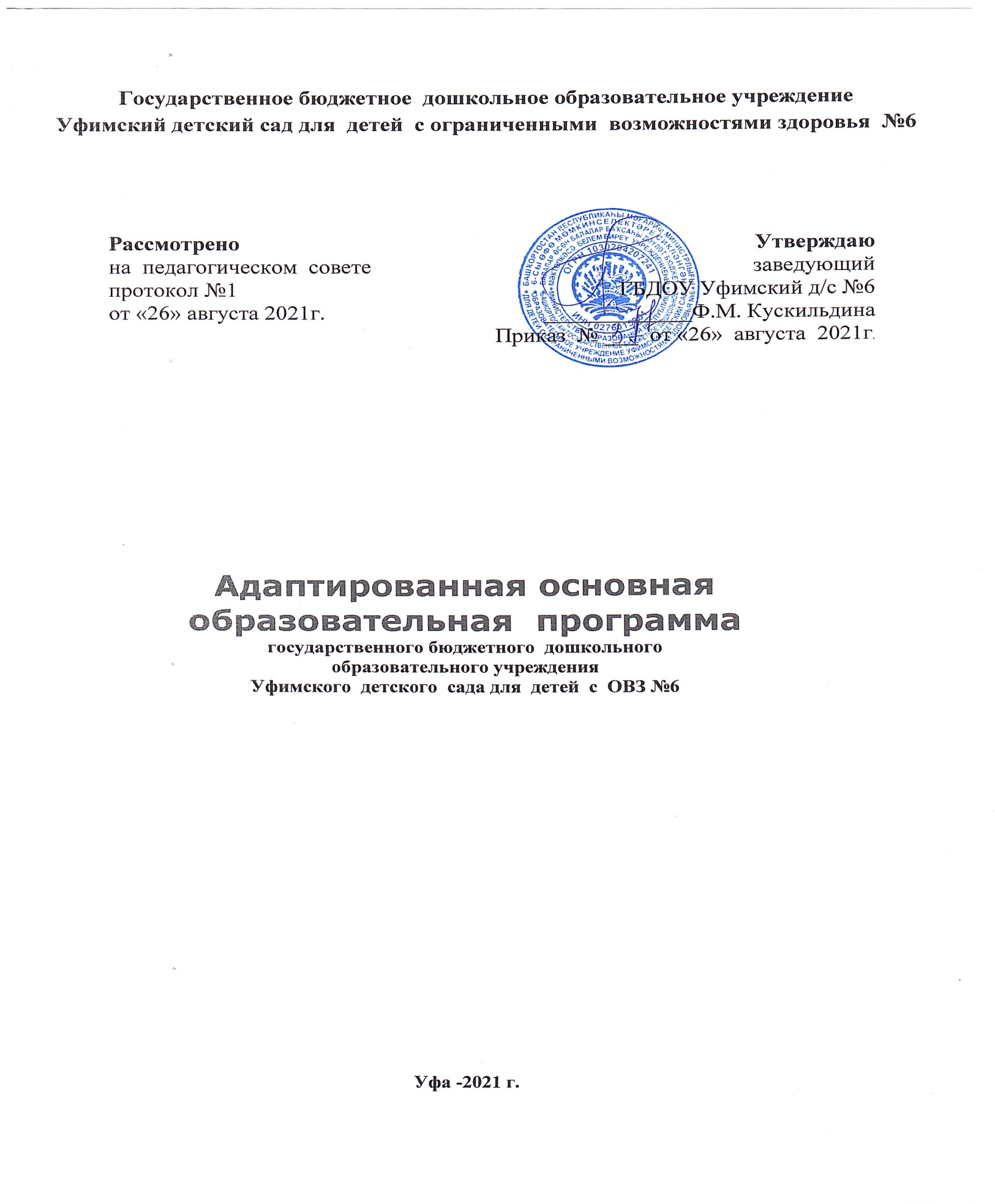                                         ОГЛАВЛЕНИЕ1. ЦЕЛЕВОЙ РАЗДЕЛ1.1. Пояснительная записка           Государственное бюджетное дошкольное образовательное учреждение Уфимский детский сад  для детей с ограниченными возможностями здоровья №6 ( далее ДОО) расположено   по адресу :450071, г. Уфа, ул. Ростовская, д.15          Режим работы: круглосуточный,  в ДОО функционирует 5 групп для детей с нарушением слуха, 1 группа – дети с  тяжелыми нарушениями речи (далее ТНР).          Учредитель - Министерство образования и науки Республики Башкортостан.	      Адаптированная основная образовательная программа дошкольного образования для   дошкольников с ОВЗ (далее Программа) разработана рабочей группой ГБДОУ Уфимский детский сад №6. Программа рассчитана для детей от 2-х до 8 лет.          Данная программа реализуется на протяжении всего времени пребывания воспитанников в ДОО.      Государственное бюджетное дошкольное образовательное учреждение  Уфимский детский сад для детей с ОВЗ № 6 является  составной частью  системы образования Республики Башкортостан  и предназначено для оказания услуг в сфере дошкольного образования, обучения и полноценного развития  детей дошкольного возраста с ОВЗ,            их реабилитации и интеграции в общество.         В программе представлены организация и содержание коррекционно- воспитательной работы с учётом уровня психического развития детей с ОВЗ, структуры дефекта, индивидуальных особенностей.     В ГБДОУ детском саду №6 общая численность детей составляет 42  человека, функционируют 6 возрастных групп, из них:Группа №1 (средняя) –  7 (дети с нарушением слуха);Группа №2 (средняя) – 7 (дети с  ТНР);Группа №3 (младшая) – 7 (дети с нарушением слуха); Группа №4 (старшая) -   7 (дети с нарушением слуха);Группа №5 (подготовительная) – 7 (дети с нарушением слуха);Группа №6 (средняя) - 7 (дети с нарушением слуха).          При  разработке Программы коллектив разработчиков опирался на следующие нормативные и нормативно - методические документы:1. Примерная образовательная программа «От рождения до школы» и коррекционные программы.2. Федеральный закон от 29 декабря 2012 г. № 273-ФЗ (ред. от 31.12.2014, с изм.                от 02.05.2015) «Об образовании в Российской Федерации» [Электронный ресурс]                // Официальный интернет-портал правовой информации: ─ Режим доступа: pravo.gov.ru..3. Постановление Главного государственного санитарного врача Российской Федерации от 28 сентября 2020 года N 28 «Об утверждении санитарных правил СП 2.4.3648-20 "Санитарно-эпидемиологические требования к организациям воспитания        и обучения, отдыха и оздоровления детей и молодежи"»4. Постановление главного государственного санитарного врача РФ                                      от 28.01.2021 г.     № 2 «Об утверждении санитарных правил и норм СанПиН 1.2.3685-21 «Гигиенические нормативы и требования к обеспечению безопасности и (или) безвредности для человека факторов среды обитания 5. Приказ Министерства образования и науки Российской Федерации от17 октября 2013г. № 1155 «Об утверждении федерального государственного образовательного стандарта дошкольного образования» (зарегистрирован Минюстом России 14 ноября 2013г., регистрационный № 30384). 51  6. Устав ГБДОУ; 7. Программа развития ДОО           Часть Программы, формируемая участниками образовательных отношений составлена по модульному принципу, включает различные направления из числа парциальных программ для дошкольников и детей раннего возраста с нарушениями развития. Данный раздел программы содержит специальные условия для получения образования детей с нарушением  слуха, в том числе механизмов адаптации Программы для указанной категории детей, специальных методических пособий и дидактических материалов, проведение групповых и индивидуальных коррекционных занятий                   и осуществления квалифицированной коррекции нарушений их развития.1.1.1. Цели и задачи Программы               Программа нацелена на разностороннее  развитие детей с ОВЗ,   коррекцию             их недостатков в физическом и психическом развитии, а также профилактику нарушений, имеющих следственный (вторичный, социальный) характер. Это позволяет сформировать        у детей с ОВЗ  дошкольного возраста психологическую готовность  к освоению образования в организациях, осуществляющих обучение как по адаптированной основной образовательной программе, так и по основной образовательной программе  в общем образовательном потоке ( инклюзии).          Задачи:1) охрана и укрепление физического и психического здоровья детей, в том числе                    их эмоционального благополучия;2) обеспечение равных возможностей для полноценного развития каждого ребенка  в период дошкольного детства независимо от места жительства, пола, нации, языка, социального статуса, психофизиологических и других особенностей;3) обеспечение преемственности целей, задач и содержания образования, реализуемых           в рамках образовательных программ различных уровней (далее - преемственность основных образовательных программ дошкольного и начального общего образования);4) создание благоприятных условий развития детей   в соответствии с их возрастными            и индивидуальными особенностями и склонностями, развития способностей и творческого потенциала каждого ребенка как субъекта отношений с самим собой, другими детьми, взрослыми и миром;5) объединение обучения и воспитания в целостный образовательный процесс на основе духовно-нравственных и социокультурных ценностей и принятых в обществе правил и норм поведения в интересах человека, семьи, общества;6) формирование общей культуры личности детей, в том числе ценностей здорового образа жизни, развития их социальных, нравственных, эстетических, интеллектуальных, физических качеств, инициативности, самостоятельности и ответственности ребенка, формирования предпосылок учебной деятельности;7) обеспечение вариативности и разнообразия содержания Программ и организационных форм дошкольного образования, возможности формирования Программ различной направленности с учетом образовательных потребностей, способностей и состояния здоровья детей;8) формирование социокультурной среды, соответствующей возрастным, индивидуальным, психологическим и физиологическим особенностям детей;9) обеспечение психолого-педагогической поддержки семьи и повышения компетентности родителей (законных представителей) в вопросах развития и образования, охраны                   и укрепления здоровья детей.          В Программе использованы основные положения Примерной основной общеобразовательной программы «От рождения до школы» под редакцией Н.Е. Вераксы, Т.С. Комаровой, М.А. Васильевой, а также парциальных образовательных программ для дошкольников с нарушениями развития:-  «Воспитание и обучение глухих детей дошкольного возраста» под ред. Л.П. Носковой, М., 1991;- «Воспитание и обучение слабослышащих детей дошкольного возраста» под ред. Л.П. Носковой, Л.А. Головчиц, Н.Д. Шматко и др. – М.: Просвещение, 1991;- «Программа логопедической работы  по преодолению общего недоразвития речи у детей» Т.Б. Филичева, Г.В. Чиркина;-   «Примерная адаптированная программа коррекционно-развивающей работы                        в логопедической группе детского сада для детей с тяжелыми нарушениями речи (общим недоразвитием речи) с 3 до 7 лет» Н.В. Нищева С.-П., 2014г./Издание третье, переработанное и дополненное в соответствии с ФГОС ДО- «Земля отцов» под ред. Р.Х.Гасановой, Л.Н.Гасановой, ИРО РБ, 2019г.	      Программа обеспечивает развитие личности детей дошкольного возраста в различных видах общения и деятельности с учетом их возрастных, индивидуальных психологических    и физиологических особенностей.   Программа направлена на:-  создание условий развития воспитанника, открывающих возможности для его позитивной социализации, его личностного развития, развития инициативы и творческих способностей на основе сотрудничества с взрослыми и сверстниками и соответствующим возрасту видам деятельности;-	на создание развивающей образовательной среды, которая представляет собой систему условий социализации и индивидуализации воспитанников.	      Содержание Программы обеспечивает разностороннее развитие личности, мотивации и способностей   детей с учетом их возрастных и индивидуальных особенностей и особых образовательных потребностей по основным направлениям развития (образовательным областям): социально-коммуникативному,познавательному, речевому, физическому, художественно-эстетическому развитию, а также включает описание коррекционно - развивающей работы, обеспечивающей адаптацию и интеграцию  детей  с ОВЗ в общество сверстников.	      Организационный раздел Программы описывает систему условий реализации образовательной деятельности, необходимых для достижения целей Программы, планируемых результатов ее освоения в виде целевых ориентиров, а также особенности организации образовательной деятельности  детей с ОВЗ.1.1.2. Принципы и подходы к формированию Программы  	        Построение образовательного процесса строится на основе интеграции системного, компетентностного, дифференцированного и индивидуального подходов, ориентирующих  на овладение воспитанниками социальными, здоровьесберегающими, коммуникативными, деятельностными, информационными компетенциями.	        Программа сформирована в соответствии с принципами и подходами, определенными федеральным государственным образовательным стандартом дошкольного образования.	        Содержание программы выстраивается на следующих принципах: Общие закономерности личностного развития   детей позволяют разработчикам АООП  взять за основу примерную основную образовательную программу дошкольного образования (одобрено решением федерального учебно методического объединения по общему образованию (Протокол от 20 мая 2015 г. №2/15) . Тем самым, общими  принципами построения АООП в соответствии  с  требованиями Стандарта выступают:1) полноценное проживание ребенком всех этапов детства (младенческого, раннего                 и дошкольного возраста), обогащение (амплификация) детского развития;2) построение образовательной деятельности на основе индивидуальных особенностей каждого ребенка, при котором сам ребенок становится активным в выборе содержания своего образования, становится субъектом образования (далее — индивидуализация дошкольного образования);3) содействие и сотрудничество детей и взрослых, признание ребенка полноценным участником (субъектом) образовательных отношений;4) поддержка инициативы детей в различных видах деятельности;5) сотрудничество Организации с семьей;6) приобщение детей к социокультурным нормам, традициям семьи, общества и государства;7) формирование познавательных интересов и познавательных действий ребенка                      в различных видах деятельности;8) возрастная адекватность дошкольного образования (соответствие условий, требований, методов возрасту и особенностям развития);9) учет этнокультурной ситуации развития детей.    Специфические:- принцип сохранения уникальности и самоценности детства как важного этапа            в общем развитии человека. Самоценность детства - понимание детства как периода жизни значимого самого по себе, значимого тем, что происходит с ребенком сейчас, а не тем, что этот этап является подготовкой к последующей жизни. Этот принцип подразумевает полноценное проживание ребенком всех этапов детства (младенческого, раннего                    и дошкольного детства), обогащение (амплификация) детского развития.- принцип  позитивной социализации ребенка предполагает, что освоение ребенком культурных норм, средств и способов деятельности, культурных образцов поведения              и общения с другими людьми, приобщение к традициям семьи, общества, государства происходит в процессе сотрудничества со взрослыми и другими детьми, направленного       на создание предпосылок к полноценной деятельности ребенка в изменяющемся мире.- принцип  личностно-развивающего и гуманистического характера  взаимодействия взрослых (родителей (законных представителей), педагогических и иных работников ГБДОУ) и детей. Данный тип взаимодействия предполагает базовую ценностную ориентацию на достоинство каждого участника взаимодействия, уважение и безусловное принятие личности ребенка, доброжелательность, внимание к нему, его состоянию, настроению, потребностям и интересам. Личностно-развивающее взаимодействие является неотъемлемой составной частью социальной ситуации развития ребенка в образовательной организации, условием его эмоционального благополучия и полноценного развития.- принцип  содействия и сотрудничества детей и взрослых, признание ребенка полноценным участником (субъектом) образовательных отношений. Этот принцип предполагает активное участие всех субъектов образовательных отношений - как детей, так     и взрослых- в реализации программы. каждый участник имеет возможность внести свой индивидуальный вклад в ход игры, занятия, проекта, обсуждения, в планировании образовательного процесса может проявить инициативу. Принцип содействия предполагает диалогический характер коммуникации между всеми участниками образовательных отношений. Детям предоставляется возможность высказывать свои  взгляды, своё мнение, занимать позицию  и отстаивать её, принимать решение и брать на себя ответственность.    - принцип  коррекционно-компенсаторной направленности образовательного процесса. Коррекционно - компенсаторная  направленность воспитания и обучения предполагает индивидуально-дифференцированный подход к ребенку, построенный на учете структуры     и выраженности нарушений ребенка, выявлении его потенциальных возможностей. - принцип  развивающего вариативного образования. Этот принцип предполагает, что образовательное содержание предлагается ребенку через разнообразные виды деятельности     с учетом его актуальных и потенциальных возможностей усвоения этого содержания              и совершения им тех или иных действий, с учетом его интересов, мотивов и способностей. Данный принцип предполагает инвариантность ценностей и целей при вариативности средств реализации и достижения целей Программы.- принцип  направленности на формирование деятельности, который обеспечивает возможность овладения   детьми с ОВЗ  всеми видами доступной им предметно-практической деятельности, способами и приемами познавательной и учебной деятельности, коммуникативной деятельности и нормативным поведением;- принцип  поддержки инициативы детей в различных видах деятельности; - принцип  сотрудничества ГБДОУ с семьёй. Сотрудничество, кооперация с семьей, открытость в отношении семьи, уважение семейных ценностей и традиций, их учет                в образовательной работе - обязательное условие реализации Программы. Доверительное взаимодействие с родителями помогает педагогу понять проблемы семьи, ее нравственные устои, условия, созданные для развития ребенка. Разнообразные формы сотрудничества         с семьями воспитанников как в содержательном. так и в организационном плане, предложенные в Программе, обеспечивают подлинно человеческие, равноправные                и партнерские отношения участников образовательных отношений.- принцип  формирования познавательных интересов и познавательных действий детей с ОВЗ в различных видах деятельности. Интерес к познанию у  детей с ОВЗ появляется тогда, когда им в доступной форме дают систематизированные знания, отражающие существенные связи в зависимости от тех областей действительности, с которыми сталкивается ребѐнок в своей повседневной жизни. Для формирования полноценных представлений и развития познавательных процессов – восприятия, памяти, мышления - очень важное значение имеет непосредственное наблюдение детьми изучаемых объектов. - принцип  приобщения детей с ОВЗ к социокультурным нормам, традициям семьи, общества и государства;- принцип  учёта этнокультурной ситуации развития детей с ОВЗ. Эффективнее этнокультурное воспитание    детей с ОВЗ дошкольного возраста осуществляться при приобщении детей к культурам разных национальностей, способствующих формированию этнотолерантности ребенка как важнейшего качества человека, живущего в поликультурном обществе. В этом возрасте ребенок под руководством взрослого активно включается               в вождение хороводов, исполнение плясок, песенок, отражает полученные представления      в специально организованных видах деятельности (изобразительной, речевой, игровой, музыкальной). В дошкольном возрасте проводится систематическая работа по приобщению дошкольников к народной праздничной культуре (народные праздники). Сказки и другие произведения позволяют расширить представления детей о доброте, о людях с добрым сердцем, показать их красоту.Специфические принципы воспитания и обучения дошкольников с ОВЗ:  принцип единства воспитательных, коррекционно-развивающих и обучающих целей       и задач процесса образования ребенка;  принцип научной обоснованности и практической применимости;  принцип доступности, учета уровня психического развития ребенка с ОВЗ, структуры дефекта, индивидуальных особенностей в построении коррекционно-воспитательной работы;  принцип активности, инициативности и субъектности в развитии ребенка;  принцип ведущей роли личностного развития по отношению к интеллектуальному          и физическому; принцип уникальности и самоценности развития ребенка в дошкольном детстве; комплексно-тематический принцип построения образовательного процесса.          Основными подходами, на которых строится образовательная деятельность В ГБДОУ, являются следующие:1) дифференцированный подход - учет особых образовательных потребностей детей с ОВЗ, которые проявляются в неоднородности по возможностям освоения содержания образования. Применение дифференцированного подхода обеспечивает разнообразие содержания, предоставляя   детям возможность реализовать индивидуальный потенциал развития; 2) деятельностный подход основывается на теоретических положениях отечественной психологической науки, раскрывающих основные закономерности процесса обучения            и воспитания детей, структуру образовательной деятельности с учетом общих закономерностей развития детей с нормальным и нарушенным развитием. Деятельностный подход в дошкольном образовании строится на признании того факта, что развитие личности детей с ОВЗ определяется характером организации доступной им деятельности: предметно-практической, игровой, изобразительной, конструктивной, трудовой. Полноценное формирование этих видов деятельности у  детей происходит в процессе целенаправленного воздействия;3) концентрический подход означает, что ознакомление детей с определенной областью действительности от года к году обучения усложняется, то есть содержание одной и той же темы раскрывается в следующей последовательности: предметная, функциональная               и смысловая стороны, сфера отношений, причинно-следственных, временных и прочих связей между внешними признаками и функциональными свойствами. Кроме того, между разделами программы существуют тесные межпредметные связи. В одних случаях это тематические связи, в других – общность педагогического замысла. Такой подход предусматривает объединение комплекса различных видов специфических детских деятельностей вокруг единой «темы» и обеспечивает целостное представление детей            об окружающем мире, возможность освоения информации через разные каналы восприятия, например, зрительный,  кинестетический;4) комплексно-тематический подход с учетом интеграции направлений развития позволяет при организации воспитательно-образовательного процесса обеспечить единство воспитательных, развивающих и обучающих задач, решать их, избегая перегрузки детей, на необходимом и достаточном материале, максимально приближаясь к разумному «минимуму». Темы помогают организовать информацию оптимальным способом.                  У дошкольников появляются многочисленные возможности для практики, экспериментирования, развития основных навыков, понятийного мышления. Тематический подход построения образовательного процесса позволяет легко вводить региональные            и культурные компоненты. Введение похожих тем в различных возрастных группах обеспечивает достижение единства образовательных целей и преемственности в детском развитии на протяжении всего дошкольного возраста, органичное развитие детей                    в соответствии с их индивидуальными возможностями;5) коммуникативный подход раскрыт через последовательность формирования речи как средства общения и познания окружающего мира, использование в обучении детей с  ОВЗ разных форм словесной речи (устная, письменная) в зависимости от этапа обучения 	           Активное включение родителей в систему работы с детьми с ОВЗ рассматривается в Программе как одно из важнейших условий нормализации жизни и обучения ребенка.1.2. Значимые для разработки и реализации Программы характеристики.    Образовательная программа реализуется  с учетом возрастных психологических особенностей воспитанников. - Индивидуальные особенности воспитанников (индивидуализация образования): агрессивные; гиперактивные; «трудные»; непослушные; органики (имеющие сложности при родах); «домашние»; избалованные; плаксивые; тревожные и другие.- Физическое состояние и здоровье (группа здоровья, хронические заболевания, особенности нервной системы) воспитанников  Структура хронических форм патологии у воспитанниковСтруктура общей заболеваемости           Отклонения здоровья воспитанников (% от общего количества детей)1.2.1. Характеристики особенностей развития детей  с ограниченными возможностями здоровья (неслышащие)              Глухие дети имеют глубокое стойкое двустороннее нарушение слуха, которое может быть наследственным, врожденным или приобретенным в раннем детстве - до овладения речью. Если глухих детей не обучают речи специальными средствами, они становятся немыми - глухонемыми, как называли их не только в быту, но и в научных работах до 1960-х гг. У большинства глухих детей имеется остаточный слух. Они воспринимают только очень громкие звуки (силой от 70 -- 80 дБ) в диапазоне не выше 2000 Гц. Обычно глухие лучше слышат более низкие звуки (до 500 Гц) и совсем не воспринимают высокие (свыше 2000 Гц). Если глухие ощущают звуки громкостью 70--85 дБ, то принято считать, что у них тугоухость третьей степени. Если же глухие ощущают только очень громкие звуки -- силой более 85 или 100 дБ, то состояние их слуха определяется как тугоухость четвертой степени. Обучение речи глухих детей специальными средствами только в редких случаях обеспечивает формирование речи, приближающееся к нормальному. Таким образом, глухота вызывает вторичные изменения в психическом развитии ребенка - более медленное                                  и протекающее с большим своеобразием развитие речи. Нарушение слуха и речевое недоразвитие влекут за собой изменения в развитии всех познавательных процессов ребенка, в формировании его волевого поведения, эмоций и чувств, характера и других сторон личности. Для психического развития глухих детей, как и всех других, имеющих нарушения слуха, является чрезвычайно значимым, как организуется процесс их воспитания и обучения с раннего детства, насколько в этом процессе учитывается своеобразие психического развития, насколько систематически реализуются социально-педагогические средства, обеспечивающие компенсаторное развитие ребенка. (Корсунская Б.Д. Воспитание глухого ребенка в семье. - СПб.: Речь, 2004. - с.24).              Позднооглохшие - это дети, потерявшие слух вследствие какой-либо болезни или травмы после того, как они овладели речью, т.е. в 2-3-летнем и более позднем возрасте. Потеря слуха у таких детей бывает разная -- тотальная, или близкая к глухоте, или близкая к той, что наблюдается у слабослышащих. У детей может появиться тяжелая психическая реакция на то, что они не слышат многие звуки или слышат их искаженными, не понимают, что им говорят. Это иногда ведет к полному отказу ребенка от какого-либо общения, даже к психическому заболеванию. Проблема состоит в том, чтобы научить ребенка воспринимать и понимать устную речь. Если у него имеются достаточные остатки слуха, то это достигается с помощью слухового аппарата. При малых остатках слуха обязательным становится восприятие речи с помощью слухового аппарата и чтения с губ говорящего. При тотальной глухоте необходимо использовать дактилологию, письменную речь и, возможно, жестовую речь глухих. При совокупности благоприятных условий воспитания и обучения позднооглохшего ребенка развитие его речи, познавательных         и волевых процессов приближается к нормальному. Но в очень редких случаях преодолевается своеобразие в формировании эмоциональной сферы, личностных качеств и межличностных отношений( Неволина Л.Г. Речевые и нервно-психические нарушения   у детей и взрослых. - Л.: ЛГПИ, 1987. - с.38).               Слабослышащие (тугоухие) - дети с частичной недостаточностью слуха, приводящей к нарушению речевого развития. К слабослышащим относятся дети с очень большими различиями в области слухового восприятия. Слабослышащим считается ребенок, если он начинает слышать звуки громкостью от 20 -- 50 дБ и больше (тугоухость первой степени) и если он слышит звуки только громкостью от 50 -- 70 дБ и больше (тугоухость второй степени). Соответственно у разных детей сильно варьирует и диапазон слышимых звуков по высоте. У одних он почти не ограничен, у других приближается         к высотному слуху глухих. У некоторых детей, которые развиваются как слабослышащие, определяется тугоухость третьей степени, как у глухих, но при этом отмечается возможность воспринимать звуки не только низкие, но и средней частоты (от 1000 до 4000 Гц) . Недостатки слуха у ребенка приводят к замедлению в овладении речью,                       к восприятию речи на слух в искаженном виде. Варианты развития речи                               у слабослышащих детей очень велики и зависят от индивидуальных психофизических особенностей ребенка и от тех социально-педагогических условий, в которых                   он находится, воспитывается и обучается. Слабослышащий ребенок даже с тугоухостью второй степени к моменту поступления в школу может иметь развитую, грамматически      и лексически правильную речь с небольшими ошибками в произношении отдельных слов или отдельных речевых звуков. Психическое развитие такого ребенка приближается           к нормальному. И в то же время слабослышащий ребенок с тугоухостью всего лишь первой степени при неблагоприятных социально-педагогических условиях развития к 7-летнему возрасту может пользоваться только простым предложением или только отдельными словами, при этом речь его может изобловать неточностями произношения, смешениями слов по значению и разнообразными нарушениями грамматического строя.   У таких детей наблюдаются особенности во всем психическом развитии, приближающиеся к тем, которые характерны для глухих детей.              В последние десятилетия в категории лиц с нарушениями слуха выделена новая особая группа - дети, перенесшие операцию кохлеарной имплантации (КИ).             У детей с нарушениями слуха всех групп возможны еще дополнительные первичные нарушения различных органов и систем. Известно несколько форм наследственного нарушения слуха, которое сочетается с поражением зрения, кожной поверхности, почек и других органов (синдром Ушера, Альстрема, Варденбурга, Альпорта, Пендреда и др.) Лебединский В.В. Нарушения психического развития у детей. - М.: Медицина, 2000. - с.-91). При врожденной глухоте или тугоухости, возникшей из-за заболевания матери в первые два месяца беременности краснухой, как правило, наблюдается также поражение зрения (катаракта) и врожденная кардиопатия (триада Грига). При этом заболевании у родившегося ребенка может наблюдаться также микроцефалия и общая мозговая недостаточность.                При гемолитической болезни новорожденных, причиной которой может быть несовместимость крови плода и матери по резус-фактору или по принадлежности             их крови к разным группам, возможно нарушение слуха, которое может сочетаться: с общим поражением мозга и олигофренией, с диффузным поражением мозга, с задержкой психофизического развития, с выраженным гиперкинетическим синдромом в результате поражения подкорковых отделов мозга, с поражением ЦНС в виде спастических парезов   и параличей, с легким поражением нервной системы в сочетании со слабостью лицевого нерва, косоглазием, другими глазодвигательными нарушениями и общей задержкой моторного развития. При этом нарушение слуха может быть обусловлено нарушениями функций мозговых систем, в которых должен осуществляться анализ и синтез звуковых воздействий Иванов Е.С. Психические и речевые нарушения у детей. Вопросы реабилитации. Сб. научн. тр. - Л.: ЛГТИ, 1978. - с.57..                Приобретенное нарушение слуха, возникшее вследствие травмы черепа, может быть связано с нарушением не только рецепторного отдела слухового анализатора, но       и его проводящих путей и корковой части. Перенесенный ребенком менингит или менингоэнцефалит может вызвать нарушение слуха и привести к мозговой недостаточности большей или меньшей степени Вигман С.Л. Педагогика. - М.: Велби, 2005..               При некоторых формах наследственной глухоты или тугоухости, при ряде заболеваний, приводящих к поражению слуха внутриутробно, а также при различных воспалительных процессах в области среднего и внутреннего уха поражается вестибулярный аппарат.               Вместе с тем сложные, комплексные нарушения, включающие повреждение слуха и других систем, могут возникать под воздействием разных причин и в разное время Елагина М.Г. Влияние некоторых особенностей общения на возникновение активной речи в раннем детстве // Вопросы психологии. - 1987. - № 2..               Таким образом, у неслышащих детей помимо нарушений слуха могут встречаться следующие виды нарушений:- нарушения деятельности вестибулярного аппарата;- разные варианты нарушения зрения;- минимальная мозговая дисфункция, приводящая к первичной задержке психического развития. При этом какие-либо отрицательные факторы могут прямо воздействовать на мозг, или, в другом случае, мозговая недостаточность возникает вследствие тяжелых соматических болезней: сердечно-сосудистой системы, дыхательной, выделительной и т.д.,  изменяющих работу мозга;- обширное поражение мозга, вызывающее олигофрению;- нарушения мозговых систем, ведущих к детскому церебральному параличу или другим изменениям в регуляции двигательной сферы;- локальные нарушения слухоречевой системы мозга (корковых и подкорковых образований);- заболевания центральной нервной системы и всего организма, ведущие                  к психическим заболеваниям (шизофрении, маниакально-депрессивному психозу       и др.);- тяжелые заболевания внутренних органов - сердца, легких, почек, пищеварительной системы и др., ведущие к общему ослаблению организма;- возможность глубокой социально-педагогической запущенности Особенности развития и воспитания детей дошкольного возраста с недостатками слуха                 и интеллекта. / Под ред. Л. П. Носковой. - М.: Педагогика, 1984. - с.61.1.2.2. Характеристики особенностей развития детей  с ограниченными возможностями здоровья (с тяжелыми нарушениями речи - далее ТНР)                 Дошкольники с тяжёлыми нарушениями речи - это дети с поражением центральной нервной системы (или проявлениями перинатальной энцефалопатии), что обуславливает частое сочетание у них стойкого речевого расстройства с различными особенностями психической деятельности. К тяжёлым нарушениям речи (ТНР) относится общее недоразвитие речи. Общее недоразвитие речи (ОНР) – это различные сложные речевые расстройства, при которых у детей нарушено формирование всех компонентов речевой системы, относящихся к её звуковой и смысловой стороне, при нормальном слухе и интеллекте. Общее недоразвитие может наблюдаться при наиболее сложных формах детской речевой патологии : алалии, афазии, дизартрии, ринолалии. Выделяют четыре уровня общего недоразвитие речи (ОНР)                 У детей с ОНР 1 уровня фразовая речь не сформирована. В общении дети пользуются лепетными словами, однословными предложениями, дополненными мимикой и жестами, смысл которых вне ситуации непонятен. Словарный запас у детей с ОНР           1 уровня резко ограничен; в основном включает отдельные звуковые комплексы, звукоподражания и некоторые обиходные слова. При ОНР 1 уровня также страдает импрессивная речь: дети не понимают значения многих слов и грамматических категорий. Имеет место грубое нарушение слоговой структуры слова: чаще дети воспроизводят только звукокомплексы, состоящие из одного-двух слогов. Артикуляция нечеткая, произношение звуков неустойчивое, многие из них оказываются недоступными для произношения. Фонематические процессы у детей с ОНР 1 уровня носят зачаточный характер: фонематический слух грубо нарушен, для ребенка неясна и невыполнима задача фонематического анализа слова.              В речи детей с ОНР 2 уровня, наряду с лепетом и жестами, появляются простые предложения, состоящие из 2-3 слов. Однако, высказывания бедны и однотипны по содержанию; чаще выражают предметы и действия. При ОНР 2 уровня отмечается значительное отставание качественного и количественного состава словаря от возрастной нормы: дети не знают значения многих слов, заменяя их похожими по смыслу. Грамматический строй речи не сформирован: дети не правильно употребляют падежные формы, испытывают трудности в согласовании частей речи, употреблении единственного и множественного числа, предлогов и т. д. У детей с ОНР 2 уровня по-прежнему редуцируется произношение слов с простой и сложной слоговой структурой, стечением согласных. Звукопроизношение характеризуется множественными искажениями, заменами и смешениями звуков. Фонематическое восприятие при ОНР 2 уровня отличается выраженной недостаточностью; к звуковому анализу и синтезу дети не готовы.               Дети с ОНР 3 уровня пользуются развернутой фразовой речью, но в речи используют преимущественно простые предложения, затрудняясь в построении сложных. Понимание речи приближено к норме, затруднения составляет понимание и усвоение сложных грамматических форм (причастных и деепричастных оборотов) и логических связей (пространственных, временных, причинно-следственных отношений). Объем словарного запаса у детей с ОНР 3 уровня значительно увеличивается: дети употребляют в речи практически все части речи (в большей степени – существительные и глаголы,         в меньшей – прилагательные и наречия); типично неточное употребление названий предметов. Дети допускают ошибки в использовании предлогов, согласовании частей речи, употреблении падежных окончаний и ударений. Звуконаполняемость и слоговая структура слов страдает только в трудных случаях. При ОНР 3 уровня звукопроизношение и фонематическое восприятие по-прежнему нарушены, но в меньшей степени.              При ОНР 4 уровня дети испытывают специфические затруднения                            в звукопроизношении и повторении слов со сложным слоговым составом, имеют низкий уровень фонематического восприятия, допускают ошибки при словообразовании                и словоизменении. Словарь у детей с ОНР 4 уровня достаточно разнообразен, однако дети не всегда точно знают и понимают значение редко встречающихся слов, антонимов            и синонимов, пословиц и поговорок и т. д. В самостоятельной речи дети с ОНР 4 уровня испытывают трудности в логическом изложении событий, часто пропускают главное           и «застревают» на второстепенных деталях, повторяют ранее сказанное.1.3. Планируемые результатыВ соответствии с требованиями ФГОС ДО специфика дошкольного детства              и системные особенности дошкольного образования делают неправомерными требования от ребенка дошкольного возраста конкретных образовательных достижений. В пункте 4.1. ФГОС ДО указано, что требования Стандарта к результатам освоения Программы представлены в виде целевых ориентиров дошкольного образования, которые представляют собой социально-нормативные возрастные характеристики возможных достижений ребенка на этапе завершения уровня дошкольного образования, т.е.                  в качестве планируемых результатов выступают целевые ориентиры. 1.3.1. Целевые ориентиры образования в младенческом и раннем возрасте:ребенок интересуется окружающими предметами и активно действует с ними; эмоционально вовлечен в действия с игрушками и другими предметами, стремится проявлять настойчивость в достижении результата своих действий;использует специфические, культурно фиксированные предметные действия, знает назначение бытовых предметов (ложки, расчески, карандаша и пр.) и умеет пользоваться ими. Владеет простейшими навыками самообслуживания; стремится проявлять самостоятельность в бытовом и игровом поведении;владеет активной речью, включенной в общение; может обращаться с вопросами            и просьбами, понимает речь взрослых; знает названия окружающих предметов и игрушек;стремится к общению со взрослыми и активно подражает им в движениях и действиях; появляются игры, в которых ребенок воспроизводит действия взрослого;проявляет интерес к сверстникам; наблюдает за их действиями и подражает им;проявляет интерес к стихам, песням и сказкам, рассматриванию картинки, стремится двигаться под музыку; эмоционально откликается на различные произведения культуры и искусства;у ребенка развита крупная моторика, он стремится осваивать различные виды движения (бег, лазанье, перешагивание и пр.).1.3.2. Целевые ориентиры на этапе завершения дошкольного образования:ребенок овладевает основными культурными способами деятельности, проявляет инициативу и самостоятельность в разных видах деятельности — игре, общении, познавательно-исследовательской деятельности, конструировании и др.; способен выбирать себе род занятий, участников по совместной деятельности;ребенок обладает установкой положительного отношения к миру, к разным видам труда, другим людям и самому себе, обладает чувством собственного достоинства; активно взаимодействует со сверстниками и взрослыми, участвует в совместных играх. Способен договариваться, учитывать интересы и чувства других, сопереживать неудачам и радоваться успехам других, адекватно проявляет свои чувства, в том числе чувство веры в себя, старается разрешать конфликты;ребенок обладает развитым воображением, которое реализуется в разных видах деятельности, и прежде всего в игре; ребенок владеет разными формами и видами игры, различает условную и реальную ситуации, умеет подчиняться разным правилам              и социальным нормам;ребенок достаточно хорошо владеет устной речью, может выражать свои мысли              и желания, может использовать речь для выражения своих мыслей, чувств и желаний, построения речевого высказывания в ситуации общения, может выделять звуки              в словах, у ребенка складываются предпосылки грамотности;у ребенка развита крупная и мелкая моторика; он подвижен, вынослив, владеет основными движениями, может контролировать свои движения и управлять ими;ребенок способен к волевым усилиям, может следовать социальным нормам поведения и правилам в разных видах деятельности, во взаимоотношениях со взрослыми                 и сверстниками, может соблюдать правила безопасного поведения и личной гигиены;ребенок проявляет любознательность, задает вопросы взрослым и сверстникам, интересуется причинно-следственными связями, пытается самостоятельно придумывать объяснения явлениям природы и поступкам людей; склонен наблюдать, экспериментировать. Обладает начальными знаниями о себе, о природном                        и социальном мире, в котором он живет; знаком с произведениями детской литературы, обладает элементарными представлениями из области живой природы, естествознания, математики, истории и т.п.; ребенок способен к принятию собственных решений, опираясь на свои знания и умения в различных видах деятельности.1.3.3. Целевой раздел программы (часть формируемая участниками образовательных отношений) - парциальные программыПланируемые результаты освоения Программы – целевые ориентиры на этапе завершения дошкольного образования:•формирование у детей первичных представлений о достопримечательностях родного города;•формирование представлений о природе Республики Башкортостан.;•развитие познавательного интереса к истории родного города;•воспитание любви к родному дому, семье, уважения к родителям и их труду.Планируемы результаты освоения Программы  – целевые ориентиры для детей с ограниченными возможностями здоровья на этапе завершения дошкольного образования:- создать специальные условия для получения образования детьми с ОВЗ, в т.ч. механизмы адаптации Программы для указанных детей, использование специальных образовательных программ и методик, методических пособий и дидактических материалов, проведение групповых и индивидуальных коррекционных занятий                   и осуществление квалифицированной коррекции нарушений их развития с учетом особенностей  и специфических образовательных потребностей каждой категории детей.             Для успешного усвоения детьми Программы разрабатываются индивидуальные образовательные маршруты, и определяется   целенаправленно проектируемая дифференцированная образовательная деятельность            Индивидуальный образовательный маршрут определяется образовательными потребностями, индивидуальными способностями и возможностями воспитанника (уровень готовности к освоению программы).Индивидуальные образовательные маршруты разрабатываются:• для детей, не усваивающих Адаптированную основную образовательную программу дошкольного образования;Процедура разработки индивидуальных образовательных маршрутов:            Воспитателями совместно с узкими специалистами разрабатывается индивидуальный образовательный маршрут (содержательный компонент), затем фиксируется разработанный способ его реализации (технология организации образовательного процесса детей, нуждающихся в индивидуальной образовательной траектории).При разработке индивидуального маршрута учитываются  следующие принципы: - принцип опоры на обучаемость ребенка,- принцип соотнесения уровня актуального развития и зоны ближайшего развития.         Соблюдение данного принципа предполагает выявление потенциальных способностей к усвоению новых знаний, как базовой характеристики, определяющей проектирование индивидуальной траектории развития ребенка;- принцип соблюдения интересов ребенка;- принцип тесного взаимодействия и согласованности работы "команды" специалистов,    в ходе изучения ребенка (явления, ситуации);  - принцип непрерывности, когда ребенку гарантировано непрерывное сопровождение     на всех этапах помощи в решении проблемы. Специалист сопровождения прекратит поддержку ребенка только тогда, когда проблема будет решена или подход к решению будет очевиден;- принцип отказа от усредненного нормирования;- принцип опоры на детскую субкультуру. Каждый ребенок, обогащая себя традициями, нормами и способами, выработанными детским сообществом, проживает полноценный детский опыт.               Таким образом, благодаря выстраиванию индивидуальных образовательных траекторий развития детей, не усваивающих основную общеобразовательную программу дошкольного образования; детей, с ограниченными возможностями здоровья и детей-инвалидов, мы обеспечиваем нашим воспитанникам равные стартовые возможности при поступлении в школу.1.4. Развивающее оценивание качества образовательной деятельности по ПрограммеКонцептуальные основания оценки качества образовательной деятельности определяются требованиями Федерального закона «Об образовании в Российской Федерации», а также Стандарта, в котором определены государственные гарантии качества образования.Система оценки образовательной деятельности предполагает оценивание качества условий образовательной деятельности, включая психолого-педагогические, кадровые, материально-технические, финансовые, информационно-методические, управление ГБДОУ и т. д. Программа не предусматривает оценивание качества образовательной деятельности на основе достижения   детьми с ОВЗ  планируемых результатов освоения программы.Целевые ориентиры, представленные в Программе:- не подлежат непосредственной оценке;- не являются непосредственным основанием оценки как итогового, так и промежуточного уровня развития   детей с ОВЗ;- не являются основанием для их формального сравнения с реальными достижениями  детей с ОВЗ;- не являются основой объективной оценки соответствия установленным требованиям образовательной деятельности и подготовки   детей с ОВЗ;- не являются непосредственным основанием при оценке качества образования.Степень реального развития обозначенных целевых ориентиров и способности ребенка их проявлять к моменту перехода на следующий уровень образования могут существенно варьировать у разных детей в силу различий в условиях жизни                        и индивидуальных особенностей развития конкретного ребенка.Программа строится на основе общих закономерностей развития личности  детей    с ОВЗ с учетом сенситивных периодов в развитии, индивидуальных особенностей развития   детей.	Программой предусмотрена система мониторинга динамики развития   детей           с ОВЗ, динамики их образовательных достижений, основанная на методе наблюдения        и включающая:– педагогические наблюдения, педагогическую диагностику, связанную с оценкой эффективности педагогических действий с целью их дальнейшей оптимизации;– детские портфолио, фиксирующие достижения ребенка в ходе образовательной деятельности;– карты развития   ребенка;Система оценки качества реализации АООП для  детей с ОВЗ ГБДОУ детский сад №6 обеспечивает взаимодействие всех участников образовательных отношений и в то же время выполняет свою основную задачу – обеспечивает развитие системы дошкольного образования в соответствии с принципами и требованиями Стандарта.Программой предусмотрены следующие уровни системы оценки качества:- диагностика развития   ребенка раннего и дошкольного возраста, используемая как профессиональный инструмент педагога с целью получения обратной связи                       от собственных педагогических действий и планирования дальнейшей индивидуальной работы с   детьми по Программе;- внутренняя оценка, самооценка ГБДОУ;- внешняя оценка ГБДОУ, в том числе независимая профессиональная и общественная оценка.Система оценки качества реализации Программы решает задачи:-  повышения качества реализации программы дошкольного образования;- реализации требований Стандарта к структуре, условиям и целевым ориентирам основной образовательной программы ГБДОУ;- обеспечения объективной экспертизы деятельности ГБДОУ в процессе оценки качеств Программы дошкольного образования  детей с ОВЗ;- задания ориентиров педагогам в их профессиональной деятельности и перспектив развития самой ГБДОУ;- создания преемственности между дошкольным и начальным общим образованием   обучающихся с ОВЗ.Важнейшим элементом системы обеспечения качества дошкольного образования    в ГБДОУ является оценка качества психолого-педагогических условий реализации Программы, и именно психолого-педагогические условия являются основным предметом оценки в предлагаемой системе оценки качества образования на уровне ГБДОУ. Это позволяет выстроить систему оценки и повышения качества вариативного, развивающего дошкольного образования в соответствии со Стандартом посредством экспертизы условий реализации Программы.Ключевым уровнем оценки является уровень образовательного процесса, в котором непосредственно участвует   ребенок с ОВЗ, его семья и педагогический коллектив ГБДОУ.Система оценки качества предоставляет педагогам и администрации ГБДОУ материал для рефлексии своей деятельности и для работы над Программой, которую они реализуют. Результаты оценивания качества образовательной деятельности формируют доказательную основу для изменений основной образовательной программы, корректировки образовательного процесса и условий образовательной деятельности.Важную роль в системе оценки качества образовательной деятельности играют также семьи воспитанников и другие субъекты образовательных отношений, участвующие в оценивании образовательной деятельности ГБДОУ, предоставляя обратную связь о качестве образовательных процессов ГБДОУ.Система оценки качества дошкольного образования:–Сфокусирована на оценивании психолого-педагогических и других условий реализации  Программы в ГБДОУ в пяти образовательных областях, определенных Стандартом;– учитывает образовательные предпочтения и удовлетворенность дошкольным образованием со стороны семьи   ребенка с ОВЗ;– исключает использование оценки индивидуального развития ребенка в контексте оценки работы ГБДОУ;– исключает унификацию и поддерживает вариативность программ, форм и методов дошкольного образования;– способствует открытости по отношению к ожиданиям   ребенка с ОВЗ, семьи, педагогов, общества и государства;– включает как оценку педагогами собственной работы, так и независимую профессиональную и общественную оценку условий образовательной деятельности             в ГБДОУ;– использует единые инструменты, оценивающие условия реализации программы               в ГБДОУ, как для самоанализа, так и для внешнего оценивания.2. СОДЕРЖАТЕЛЬНЫЙ РАЗДЕЛ2.1. Описание образовательной деятельности в соответствии с направлениями развития ребенка, представленными в пяти образовательных областяхСодержание образовательной работы по образовательным областямСодержание Программы обеспечивает развитие личности, мотивации                       и способностей детей в различных видах деятельности и охватывает следующие образовательные области: ● социально-коммуникативное;● познавательное;● речевое;● художественно-эстетическое;● физическое.Образовательная область«Социально-коммуникативное развитие»           Основная цель — овладение навыками коммуникации и обеспечение оптимального вхождения детей с ОВЗ в общественную жизнь. Задачи социально-коммуникативного развития:• формирование у ребенка представлений о самом себе и элементарных навыков для выстраивания адекватной системы положительных личностных оценок и позитивного отношения к себе;• формирование навыков самообслуживания;• формирование умения сотрудничать с взрослыми и сверстниками; адекватно воспринимать окружающие предметы и явления, положительно относиться к ним;• формирование предпосылок и основ экологического мироощущения, нравственного отношения к позитивным национальным традициям и общечеловеческим ценностям;• формирование умений использовать вербальные средства общения в условиях                их адекватного сочетания с невербальными средствами в контексте различных видов детской деятельности и в свободном общении.            При реализации задач данной образовательной области у детей с ОВЗ формируются представления о многообразии окружающего мира, отношений к воспринимаемым социальным явлениям, правилам, общепринятым нормам социума и осуществляется подготовка детей с ограниченными возможностями                   к самостоятельной жизнедеятельности.           Освоение детьми с ОВЗ общественного опыта будет значимо при системном формировании педагогом детской деятельности. При таком подходе у ребенка складываются психические новообразования: способность к социальным формам подражания, идентификации, сравнению, предпочтению. На основе взаимодействия         со сверстниками развиваются и собственные позиции, оценки, что дает возможность ребенку с ОВЗ занять определенное положение в коллективе здоровых сверстников.           Работа по освоению первоначальных представлений социального характера             и развитию коммуникативных навыков, направленных на включение детей                           с ограниченными возможностями здоровья в систему социальных отношений, осуществляется по нескольким направлениям:• в повседневной жизни путем привлечения внимания детей друг к другу, оказания взаимопомощи, участия в коллективных мероприятиях;• в процессе специальных игр и упражнений, направленных на развитие представлений      о себе, окружающих взрослых и сверстниках;• в процессе обучения сюжетно-ролевым и театрализованным играм, играм-драматизациям, где воссоздаются социальные отношения между участниками, позволяющие осознанно приобщаться к элементарным общепринятым нормам и правилам взаимоотношений;• в процессе хозяйственно-бытового труда и в различных видах деятельности.            Работа по формированию социально-коммуникативных умений повседневная          и органично включается во все виды деятельности: быт, игру, обучение.            В работе по формированию социальных умений у детей с ОВЗ создаются условия, необходимые для защиты, сохранения и укрепления здоровья каждого ребенка, формирования культурно-гигиенических навыков, потребности вести здоровый образ жизни; развивать представления о своем здоровье и о средствах его укрепления.В   рамках	реализации содержания части образовательной  программы,	формируемой                                                                      участниками образовательных отношений:- формирование ценностно-смыслового отношения к культуре и  истории родного города        и                              края.- развитие эмоциональной отзывчивости к красоте природы родного края и его  достопримечательностям, культурным традициям.- формирование уважительного отношения к народам, населяющим Башкортостан,                        их                                                            материальной и духовной культуре, народному искусству, играм, игрушкам, праздникам.- развитие чувства принадлежности к малой родине, чувство гордости к историческому  прошлому и настоящему города и края.Формы организации образовательного процесса по  социально-коммуникативному развитиюФормы организации образовательного процесса по трудовому воспитаниюМетодическое обеспечение:Образовательная область«Познавательное развитие»                Основная цель — формирование познавательных процессов и способов умственной деятельности, усвоение обогащение знаний о природе и обществе; развитие познавательных интересов. Познавательные процессы окружающей действительности дошкольников с ограниченными возможностями обеспечиваются процессами ощущения, восприятия, мышления, внимания, памяти, соответственно выдвигаются следующиезадачи познавательного развития:• формирование и совершенствование перцептивных действий;• ознакомление и формирование сенсорных эталонов;• развитие внимания, памяти;• развитие наглядно-действенного и наглядно-образного мышления.  «Познавательное развитие» включает:Содержание образовательной области «Познавательное развитие» предполагает создание взрослыми ситуаций для расширения представлений детей с ОВЗ                      о функциональных свойствах и назначений объектов, стимулируют их к анализу, используя вербальные и невербальные средства общения, разнообразят ситуации для установления  привычных, временных и других связей и зависимостей между внутренними и внешними свойствами.   При этом широко используются методы наблюдения за объектами, демонстрации объекта, элементарные опыты, упражнения       и различные игры. Содержание образовательной области «Познавательное развитие»       в этот период обеспечивает развитие у детей с ОВЗ познавательной активности, обогащения их сенсомоторного и сенсорного опыта, формирование предпосылок познавательно-исследовательской и конструктивной деятельности, а также представлений об окружающем мире и элементарных математических представлений.Характер решаемых задач позволяет структурировать содержание образовательной области по следующим разделам: 1) развитие представлений о себе       и об окружающем мире; 2) формирование элементарных математических представлений.Продолжается развитие у детей с ОВЗ мотивационного, целевого, содержательного, операционального и контрольного компонентов конструктивной деятельности. При этом особое внимание уделяется самостоятельности детей,               им предлагаются творческие задания, задания на выполнение работ по своему замыслу, задания на выполнения коллективных построек.Рекомендуются занятия в специальной интерактивной среде (темной и светлых сенсорных комнатах), которые проводит педагог-психолог. В них включаются сведения о цветовом многообразии, о звуках природы, о явлениях природы и зависимости настроения, состояния человека, растительного и животного мира от этих характеристик.В рамках   реализации	содержания	части	образовательной	программы,формируемой                                                                                     участниками образовательных отношений:формирование первичных представлений о малой родине, истории и культуре родного города и                                                   края.развитие у детей интереса к родному городу, его достопримечательностям, многообразию     природы, культурным традициям представителей разных национальностей нашего края.развитие инициативности и желания принимать участие в традициях города      и горожан, культурных мероприятиях и социальных акциях.Методическое обеспечение:Образовательная область«Речевое развитие»              Основная цель — обеспечивать своевременное и эффективное развитие речи как средства общения, познания, самовыражения ребенка, становления разных видов детской деятельности, на основе овладения языком своего народа.Задачи развития речи детей с  нарушением  слуха:- формирование разных форм речи (говорения, слушания, чтения, письма, дактилирования, слухо-зрительного восприятия).- усвоение, уточнение и расширение значений слов и связных высказываний;- обеспечение единства в подходе к работе над грамматическими, лексическими, фонетическими значениями, к развитию понимания речи и ее применению;- формирование и развитие навыка чтения с губ;- развитие связной речи.В целях реализации задач речевого развития неслышащих дошкольников АООП предусматривает различные условия, в которых обеспечивается работа над речью:а) речевое развитие детей в бытовой деятельности, в ходе выполнения режима дня (подготовка ко сну, прием пищи, прогулки, все моменты по организации самообслуживания и т. п.);б) речевое развитие в процессе ознакомления с окружающим и овладения разными видами деятельности на специальных занятиях (игра, изобразительная деятельность, труд, физическое воспитание и т. п.);в) обучение разным видам речевой деятельности, работа по усвоению значений слов и фраз, отработка звуко-буквенной структуры усвоенных речевых средств в процессе специально организованных наблюдений над языковым материалом на занятиях               по развитию речи;г) обогащение и развитие сенсорной базы для восприятия речи и отработка             ее звуковой стороны на фронтальных и индивидуальных занятиях по развитию слухового восприятия и обучению произношению,д) закрепление усвоенных речевых навыков и усвоение новых языковых средств (слов, фраз, звуков) в условиях семьи (в соответствии с рекомендациями и заданиями педагогов) .Методами обучения речи являются: побуждение ребенка к говорению                     по подражанию педагогу при создании игровой ситуации или при возникновении потребности в общении в практической совместной деятельности, в процессе действий      с реальными предметами или их изображениями; специальные тренировочные упражнения и дидактические игры, направленные на отработку различных элементов речи.Данный раздел АООП имеет непосредственную связь со всеми другими                  ее разделами и направлен на обогащение детского развития, коррекцию дефекта,              он позволяет также упорядочить накапливаемый стихийно в разных условиях речевой материал, доводит его отработку до уровня речевого навыка.  Задачи развития речи детей с тяжелыми нарушениями речи:• формирование структурных компонентов системы языка — фонетического, лексического, грамматического;• формирование навыков владения языком в его коммуникативной функции — развитие связной речи, двух форм речевого общения — диалога и монолога;• формирование способности к элементарному осознанию явлений языка и речи.Основные направления работы по развитию речи дошкольников:Развитие словаря. Овладение словарным запасом составляет основу речевого развития детей, поскольку слово является важнейшей единицей языка. В словаре отражается содержание речи. Слова обозначают предметы и явления, их признаки, качества, свойства и действия с ними. Дети усваивают слова, необходимые для их жизнедеятельности              и общения с окружающими.Воспитание звуковой культуры речи. Данное направление предполагает: развитие речевого слуха, на основе которого происходит восприятие и различение фонологических средств языка; обучение правильному звукопроизношению; воспитание орфоэпической правильности речи; овладение средствами звуковой выразительности речи (тон речи, тембр голоса, темп, ударение, сила голоса, интонация).Формирование грамматического строя речи. Формирование грамматического строя речи предполагает развитие морфологической стороны речи (изменение слов по родам, числам, падежам), способов словообразования и синтаксиса (освоение разных типов словосочетаний и предложений).Развитие связной речи. Развитие связной речи включает развитие диалогической                и монологической речи. а) Развитие диалогической (разговорной) речи. Диалогическая речь является основной формой общения детей дошкольного возраста. Важно учить ребенка вести диалог, развивать умение слушать и понимать обращенную к нему речь, вступать в разговор          и поддерживать его, отвечать на вопросы и спрашивать самому, объяснять, пользоваться разнообразными языковыми средствами, вести себя с учетом ситуации общения. Не менее важно и то, что в диалогической речи развиваются умения, необходимые для более сложной формы общения — монолога, умений слушать и понимать связные тексты, пересказывать, строить самостоятельные высказывания разных типов.Формирование элементарного осознавания явлений языка и речи, обеспечивающее подготовку детей к обучению грамоте, чтению и письму. Развитие фонематического слуха, развитие мелкой моторики руки.               Развитие речи у дошкольников с ОВЗ осуществляется во всех видах деятельности: игра, занятия по физическому развитию, ИЗО (рисование, лепка, аппликация), музыка и др.; в свободный деятельности, в общении со всеми, кто окружает ребенка. Наиболее значимым видом работы по развитию речи является знакомство            с  художественной литературой.  Знакомство с  художественной литературой имеет коррекционную направленность, так как стимулирует овладение детьми словесной речью, развитие языковой способности, речевой деятельности. Включенность в эту работу детей с ОВЗ, у которых отмечается разный уровень речевых умений, будет эффективной, если соблюдать ряд условий:• выбирать произведения с учетом степени его доступности и близости содержания жизненному опыту детей;• предварительно беседовать с детьми о событиях из жизни людей близких к содержанию литературных произведений и проводить заключительную беседу для выяснения степени усвоения произведения, осмысления причинно-следственной зависимости;• подбирать иллюстрации, картинки к произведениям;• организовывать драматизации, инсценировки;• демонстрировать действия по конструктивной картине с применением подвижных фигур;• проводить словарную работу;• адаптировать тексты по лексическому и грамматическому строю с учетом уровня речевого развития ребенка;• предлагать детям отвечать на вопросы;• предлагать детям разные виды работы: подобрать иллюстрации к прочитанному тексту, пересказать текст; составление предложений из рассыпного текста. Все это способствует осмыслению содержания литературного произведения.              Для детей с ОВЗ работу по этой образовательной области необходимо выстраивать индивидуально. Воспитание звуковой стороны речи, освоение грамматического строя, развитие связной речи представляет большую сложность для детей с ОВЗ.    Преодоление нарушений звукопроизношения, наблюдаемых у детей с ОВЗ различных категорий, возможно при помощи специалистов.В  рамках  реализации  содержания  части	образовательной  программы,формируемой участниками образовательных отношений:- развитие    речевого     творчества   в   придумывании сказок и историй   о событиях  и                                                                                                        достопримечательностях малой родины;- формирование речевых умений, эстетического восприятия в процессе знакомства            с произведениями художественной литературы  о малой родине;-	формирование интереса к фольклорным и литературным произведениям писателей  Башкортостана.Формы организации образовательного процесса по речевому развитиюФормы организации образовательного процесса по восприятию художественной литературыМетодическое обеспечениеОбразовательная область«Художественно-эстетическое развитие»              Основная задача — формирование у детей эстетического отношения к миру, накопление эстетических представлений и образов, развитие эстетического вкуса, художественных способностей, освоение различных видов художественной деятельности. В этом направлении решаются как общеобразовательные, так и коррекционные задачи, реализация которых стимулирует развитие у детей с ОВЗ сенсорных способностей, чувства ритма, цвета, композиции; умения выражать в художественных образах свои творческие способности.           Основные направления работы в данной образовательной области «Художественное творчество».           Основная цель — обучение детей созданию творческих работ. Специфика методов обучения различным видам изобразительной деятельности детей с ограниченными возможностями здоровья должна строиться на применении средств, отвечающих их психофизиологическим особенностям. Лепка способствует развитию мелкой моторики рук, развивает точность выполняемых движений, в процессе работы дети знакомятся            с различными материалами, их свойствами. Аппликация способствует развитию конструктивных возможностей, формированию представлений о форме, цвете. Рисование направлено на развитие манипулятивной деятельности и координации рук, укрепление мышц рук.             В зависимости от индивидуальных возможностей детей с ОВЗ, следует подбирать разноплановый инструментарий, максимально удобный для использования (величина, форма, объемность, цвет, контрастность), продумывать способы предъявления материала (показ, использование табличек с текстом заданий или названий предметов, словесно-жестовая форма объяснений, словесное устное объяснение); подбирать соответствующие формы инструкций. Основной формой организации работы с детьми становятся занятия, в ходе которых решаются более сложные задачи, связанные с формированием операционально-технических умений. На этих занятиях особое внимание обращается на проявление детьми самостоятельности и творчества.Изобразительная деятельность детей в старшем дошкольном возрасте предполагает решение изобразительных задач (нарисовать, слепить, сделать аппликацию) и может включать отдельные игровые ситуации.Для развития изобразительных умений и навыков большое значение имеет коллективная деятельность детей, как в непосредственно образовательной деятельности, так и свободное время. К коллективной деятельности можно отнести следующие виды занятий с детьми: создание «портретной» галереи; изготовление альбомов о жизни детей и иллюстрации к сказкам; выполнение коллективных картин и др.Всё большее внимание уделяется развитию самостоятельности детей при анализе натуры и образца, при определении изобразительного замысла, при выборе материалов     и средств реализации этого замысла, его композиционных и цветовых решений.Тематика занятий и образовательных ситуаций отражает собственный эмоциональный, межличностный, игровой и познавательный опыт детей. Руководство изобразительной деятельностью со стороны взрослого приобретает косвенный, стимулирующий, содержание деятельности характер. В коррекционно-образовательный процесс вводятся технические средства обучения: рассматривания детских рисунков через кодоскоп; использование мультимедийных средств и т.д.Реализация содержания раздела «Музыка» направлена на обогащение музыкальных впечатлений детей,   танцевальных навыков и умений.  Развитие эмоционального восприятия музыки. Воспитание у детей интереса и формирование любви к музыке; развитие эмоциональной отзывчивости на музыку различного характера; установление связи содержания музыки со звуками и образами окружающего мира.В рамках реализации содержания части образовательной программы, формируемой участниками образовательных отношений:-	расширение представлений о разнообразии народного искусства, творчестве художников, писателей, композиторов, музыкантов, исполнителей Башкортостана. Формы организации образовательного процесса по изобразительной деятельностиФормы организации образовательного процесса по музыкальной деятельностиМетодическое обеспечениеОбразовательная область«Физическое развитие»                Основная цель — совершенствование функций формирующегося организма, развитие двигательных навыков, тонкой ручной моторики, зрительно-пространственной координации. Физическое развитие лежит в основе организации всей жизни детей              и           в семье, и в дошкольном учреждении.               Работа по физическому воспитанию строится таким образом, чтобы решались          и общие, и коррекционные задачи. Основная задача — стимулировать позитивные сдвиги в организме, формируя необходимые двигательные умения и навыки, физические качества и способности, направленные на жизнеобеспечение, развитие и совершенствование организма. На занятиях по физической культуре, наряду с образовательными                       и оздоровительными, решаются специальные коррекционные задачи:• формирование в процессе физического воспитания пространственных и временных представлений;• изучение в процессе предметной деятельности различных свойств материалов, а также назначения предметов;• развитие речи посредством движения;• формирование в процессе двигательной деятельности различных видов познавательной деятельности;• управление эмоциональной сферой ребенка, развитие морально-волевых качеств личности, формирующихся в процессе специальных двигательных занятий, игр, эстафет.                 В сфере становления у детей с ОВЗ ценностей здорового образа жизни взрослые способствуют развитию у детей ответственного отношения к своему здоровью. Они рассказывают детям о том, что может быть полезно и что вредно для их организма, помогают детям осознать пользу здорового образа жизни, соблюдение его элементарных норм и правил, в том числе правил здорового питания, закаливания и пр. Взрослые способствуют формированию полезных навыков и привычек, нацеленных на поддержание собственного здоровья, в том числе формированию гигиенических навыков. Создают возможности для активного участия детей с ОВЗ в оздоровительных мероприятиях.                 В сфере совершенствования двигательной активности детей с ОВЗ, развития представлений о своём теле и своих физических возможностях, формировании начальных представлений о спорте взрослые уделяют особое внимание развитию у ребенка представлений   своем теле, произвольности действий и движений ребенка.                 Для удовлетворения естественной потребности детей в движении, взрослые организуют пространственную среду с соответствующим оборудованием как внутри помещения, так и на внешней территории; подвижные игры; занятия, которые способствуют получению детьми положительных эмоций от двигательной активности, развитию ловкости, координации движений, силы, гибкости, правильного формирования опорно-двигательной системы детского организма.               Взрослые поддерживают интерес детей с ОВЗ к подвижным играм, занятиям         на спортивных снарядах, различным упражнениям; побуждают детей выполнять физические упражнения, способствующие развитию равновесия, координации движений, ловкости, гибкости, быстроты.               Взрослые проводят физкультурные занятия, организуют спортивные игры               в помещении и на воздухе, спортивные праздники; развивают у детей интерес                      к различным видам спорта. В ходе физического воспитания детей с ОВЗ большое значение приобретает формирование у детей осознанного понимания необходимости здорового образа жизни, интереса и стремления заниматься спортом, желание участвовать в подвижных                  и спортивных играх со сверстниками и самим организовывать их.         Потребность в ежедневной осознанной двигательной деятельности формируется           у детей в различные режимные моменты: на утренней гимнастике, на прогулке,                  в самостоятельной деятельности, во время спортивных мероприятий и пр..В рамках реализации содержания части образовательной программы, формируемой участниками образовательных отношений:- 	ознакомление детей с национальными и традиционными видами спортивных                      и подвижных игр народов Башкортостана;Формы организации образовательного процесса по физическому развитиюМетодическое обеспечение2.2. Описание вариативных форм, способов, методов и средств реализации программы Формы - реализации Программы являются внешними выражениями содержания дошкольного образования, способами его существования. Формы организации обучения соответствуют детским видам деятельности:2.3. Взаимодействие взрослых с   детьми с  ОВЗВзаимодействие взрослых с детьми с ОВЗ является важнейшим фактором развития ребенка и пронизывает все направления образовательной деятельности. С помощью взрослого и в самостоятельной деятельности  ребенок с ОВЗ учится познавать окружающий мир, играть, рисовать, общаться с окружающими, приобщается    и  овладевает культурными практиками.Взрослый выступает в этом процессе в роли партнера, а не руководителя, поддерживая и развивая мотивацию ребенка, участвуя в реализации поставленной цели наравне с детьми, как более опытный и компетентный партнер.Для личностно-порождающего взаимодействия характерно принятие  ребенка        с ОВЗ таким, какой он есть, и вера в его способности. Взрослый не подгоняет ребенка под какой-то определенный «стандарт», а строит общение с ним с ориентацией на достоинства и индивидуальные особенности ребенка, его характер, привычки, интересы, предпочтения. Он сопереживает ребенку в радости и огорчениях, оказывает поддержку при затруднениях, участвует в его играх и занятиях. Взрослый старается избегать запретов и наказаний. Ограничения и порицания используются в случае крайней  необходимости,    не унижая достоинство ребенка с ОВЗ. Такой стиль воспитания обеспечивает ребенку        с ОВЗ чувство психологической защищенности, способствует развитию его индивидуальности, положительных взаимоотношений со взрослыми и другими детьми.Ребенок не боится быть самим собой, быть искренним. Взрослые поддерживают индивидуальность ребенка с ОВЗ, принимают его таким, каков он есть, избегают неоправданных ограничений и наказаний, ребенок не боится быть самим собой, признавать свои ошибки. Взаимное доверие между взрослыми и детьми способствует истинному принятию ребенком с ОВЗ моральных норм.Ребенок учится брать на себя ответственность за свои решения и поступки. Ведь взрослый везде, где это возможно, предоставляет ребенку право выбора того или действия. Признание за ребенком права иметь свое мнение, выбирать занятия по душе, партнеров по игре способствует формированию у него личностной зрелости и, как следствие, чувства ответственности за свой выбор. Ребенок с ОВЗ приучается думать самостоятельно, поскольку взрослые                   не навязывают ему своего решения, а способствуют тому, чтобы он принял собственное.Ребенок с ОВЗ учится адекватно выражать свои чувства. Помогая ребенку осознать свои переживания, выразить их словами, взрослые содействуют формированию у него умения проявлять чувства социально приемлемыми способами.Ребенок учится понимать других и сочувствовать им, потому что получает этот опыт из общения со взрослыми и переносит его на других людей.	Приоритетной сферой проявления детской инициативы является самостоятельная исследовательская деятельность с предметами, материалами, веществами, обогащение собственного сенсорного опыта восприятия окружающего мира, обогащение активного словаря.  Для поддержки детской инициативы необходимо: предоставлять детям самостоятельность во всем, что не представляет опасности для жизни и здоровья, помогая им реализовывать собственные замыслы; отмечать и приветствовать даже минимальные успехи детей; формировать у детей привычку самостоятельно находить для себя интересные занятия; приучать свободно пользоваться игрушками и пособиями; знакомить детей с группой, другими помещениями и сотрудниками детского сада, территорией прогулочных участков с целью повышения самостоятельности; поддерживать интерес ребенка к тому, что он рассматривает и наблюдает в разные режимные моменты; способствовать стремлению научиться делать что-то и поддерживать радостное ощущение возрастающей умелости; в ходе занятий и в повседневной жизни терпимо относиться к затруднениям ребенка, позволять ему действовать в своем темпе; не критиковать результаты деятельности детей, а также их самих. Ограничить критику исключительно результатами продуктивной деятельности, используя          в качестве субъекта критики игровые персонажи (детей критикует игрушка, а не педагог); уважать и ценить каждого ребенка независимо от его достижений, достоинств        и недостатков; создавать в группе положительный психологический микроклимат, в равной мере проявляя любовь и заботу ко всем детям: выражать радость при встрече, использовать ласку и теплое слово для выражения своего отношения к ребенку, проявлять деликатность и тактичность; всегда предоставлять детям возможности для реализации их замысла в творческой продуктивной деятельности. способствовать стремлению детей делать собственные умозаключения, относиться к таким попыткам внимательно, с уважением; обеспечивать для детей возможности осуществления их желания переодеваться       и наряжаться, примеривать на себя разные роли. Иметь в группе набор атрибутов     и элементов костюмов для переодевания, а также технические средства, обеспечивающие стремление детей петь и двигаться под музыку; создавать условия, обеспечивающие детям возможность строить дом, укрытия для сюжетных игр; при необходимости осуждать негативный поступок, действие ребенка,                   но              не допускать критики его личности, его качеств. Негативные оценки давать только поступкам ребенка и только с глазу на глаз, а не перед всей группой; обязательно участвовать в играх детей по их приглашению (или при                      их добровольном согласии) в качестве партнера, равноправного участника,            но         не руководителя игры; привлекать детей к украшению группы к праздникам, обсуждая разные возможности и предложения; создавать в группе положительный психологический микроклимат, в равной мере проявляя любовь и заботу ко всем детям: выражать радость при встрече, использовать ласку и теплое слово для выражения своего отношения к ребенку; уважать индивидуальные вкусы и привычку детей; устраивать выставки и красиво оформлять постоянную экспозицию работ.2.4.  Традиции дошкольной организации«Золотая осень»«Новый год»«Папа, мама, я - спортивная семья» (к «Дню защитника Отечества») «Масленица»«8 Марта» «Сабантуй»«День защиты детей!»«Выпускной»2.5. Взаимодействие педагогического коллектива с семьями   детей с ОВЗ	Педагоги дошкольного учреждения проводят родительские собрания, индивидуальные беседы на которых родители получают информацию о собственных детях, отвечают на интересующие вопросы рубрики «Вы спрашиваете – мы отвечаем». Родители имеют постоянную возможность свободно, в удобное для них время знакомиться с жизнедеятельностью детей в дошкольном учреждении. В течение года используются традиционные формы работы с родителями: индивидуальные встречи, анкетирование, организация выставок, оформление наглядной агитации, День открытых дверей для вновь поступивших детей. Проводятся совместные конкурсы, спортивные праздники.  2.6. Социальная активность, социальное партнерство, сетевое окружение.ДОО  активно взаимодействует с учреждениями социально-педагогической среды.2.7.   Коррекционно-развивающая  работа с  детьми с ОВЗ Коррекционно-развивающая работа с   детьми с ОВЗ предполагает тесную взаимосвязь в решении развивающих, образовательных и коррекционных задач. Содержание коррекционно-педагогической работы в целом позволяет обеспечить разностороннее развитие   дошкольников с ОВЗ: социально-коммуникативное, познавательное, речевое, художественно-эстетическое, физическое.         Деятельность по профессиональной коррекции и компенсации особенностей развития детей с ОВЗ в ГБДОУ детский сад №6 осуществляется учителем-дефектологом                  и учителем-логопедом.Принципы организации коррекционной работы:единства диагностики и коррекции отклонений в развитии; коррекции и компенсации, позволяющий определить адресные коррекционно-развивающие технологии в зависимости от структуры и выраженности нарушения; деятельностный, определяющий ведущую деятельность, стимулирующую психическое и личностное развитие ребенка с ограниченными возможностями здоровья. Формы и средства организации коррекционной образовательной деятельностиУчитель-дефектолог:• фронтальные (подгрупповые) коррекционные занятия, • индивидуальные коррекционные занятия.Учитель-логопед:• фронтальные (подгрупповые) коррекционные занятия, • индивидуальные коррекционные занятия.Воспитатель:• образовательная деятельность в режимных моментах по развитию речи                        с применением дидактических игр и упражнений на развитие всех компонентов речи;• коррекционная непосредственно-образовательная деятельность по закреплению навыков, полученных на занятиях учителя-дефектолога, учителя-логопеда (коррекционный час);• экскурсии, наблюдения, экспериментальная деятельность;• беседы, ознакомление с произведениями художественной литературы.Музыкальный руководитель:• музыкально-ритмические игры;• упражнения на развитие слухового восприятия, двигательной памяти;• этюды на развитие выразительности мимики, жеста;• игры-драматизации.Родители:• игры и упражнения на развитие артикуляционной моторики ребенка;• контроль за выполнением заданий и произношением ребенка;• выполнение рекомендаций учителя-дефектолога, учителя-логопеда.2.7.1. Содержание  работы учителя-дефектолога        Деятельность учителя-дефектолога по коррекции и компенсации особенностей развития неслышащих детей способствует обогащению общего развития ребенка                 и включает в себя: анализ состояния слуха и речи детей,  слухоречевая реабилитация детей с нарушением слуха,  развитие коммуникативных навыков.          Ведущей формой работы являются фронтальные (подгрупповые) и индивидуальные занятия, а также осуществляет развивающую и коррекционную работу с детьми                  в             их свободной деятельности, при проведении режимных моментов.Для детей  всех возрастных групп предусматриваются следующие виды занятий:занятия по развитию речизанятия по формированию элементарных математических представлений;индивидуальные коррекционные занятия по развитию слухового восприятия     и обучение произношению.             Продолжительность группового и подгруппового занятия в младшей группе             15  минут.           Продолжительность группового и подгруппового занятия в средней группе             20минут.           Продолжительность группового и подгруппового занятия в старшей группе             25  минут.            Продолжительность группового и подгруппового занятия в подготовительной         к школе  группе   30  минут.          Весь речевой материал учитель-дефектолог  произносит голосом разговорной громкости, в нормальном темпе, с правильным выделением ударного слова,                        с соблюдением норм орфоэпии. Речь  должна быть интонированной, эмоционально окрашенной.На специальных занятиях по развитию речи работа ведется в следующих направлениях.1. Развитие языковой способности детей: сенсорной основы восприятия словесной речи (зрительного, слухо-зрительного, тактильно-вибрационного); подражания предметным и речевым действиям взрослого; умения применять в общении любые усвоенные речевые действия и средства; умения соотносить устное, письменное (а позже – дактильное) слово с обозначаемым содержанием; умения улавливать аналогии в языковых формах.2. Формирование разных видов речевой деятельности (говорения, чтения, письма, слухо-зрительного восприятия, дактилирования, слушания) в соответствии с задачами речевой коммуникации.3 Отработка содержания   тем календарно-тематического планирования и речевого материала, сгруппированного по данным темам и предъявленного в различных условиях практической деятельности и ситуациях общения.4. Специальные языковые наблюдения в целях овладения значениями усвоенных слов, отработки звуко-буквенной структуры или грамматической формы слов в структуре целых предложений (четыре типа логической фразы: вопрос, побуждение, сообщение, отрицание). Данное направление работы предусматривает условия для переноса усвоенного речевого материала и речевых умений в новые ситуации общения, овладения значениями слов как за счет сопоставления их в разных контекстах, так и в процессе анализа их структуры (от элементарного морфемного анализа до звуко-буквенного).Предусмотренные программой слова даются преимущественно во фразовом           материале и сопоставляются по смыслу при различной их группировке по мере введения  в речь новых слов.Помимо фраз разговорного типа отрабатываются специально подобранные         высказывания с типовыми синтаксическими структурами, что позволяет детям     практически овладевать грамматическим строем языка. В программе, начиная со второго года обучения, представлено 10 типовых структур предложений с их усложняющимися вариантами.На первом-втором году обучения детей учат глобальному чтению слов                    на табличках, слухо-зрительному восприятию произносимых педагогами слов, фраз,   самостоятельному приближенному произношению предъявляемого речевого материала     в конкретных речевых ситуациях. Ведется подготовительная работа к усвоению            дактильного слова.На третьем году детей учат аналитическому дактильному чтению слов, данных печатным шрифтом на табличках, устно-дактильному проговариванию,          самостоятельному дактилированию усвоенного речевого материала, использованию речи в устной форме. Ведется интенсивное накопление новых слов и фраз при их устно-дактильном восприятии и воспроизведении.В последующие годы идет работа по формированию речи в разных формах              в соответствии с условиями их функционирования. Дактилология на всех годах обучения используется как вспомогательное средство (для овладения чтением, осознанным говорением, письмом).Методами обучения речи являются: побуждение ребенка к говорению                    по подражанию педагогу при создании игровой ситуации или при возникновении потребности в общении в практической совместной деятельности, в процессе действий      с реальными предметами или их изображениями; специальные тренировочные упражнения и дидактические игры, направленные на отработку различных элементов речи.            Работа по формированию элементарных математических представлений также ведется на специальных занятиях, расширение  математического опыта неслышащих детей осуществляется в процессе разных видов практической деятельности.Основные направления данного раздела программы следующие:формирование количественных представлений;формирование представлений о величине;формирование представлений о форме предметов и их пространственном расположении;формирование временных представлений (начиная с третьего года обучения);формирование элементарных измерительных навыков.Работа по этим направлениям осуществляется не последовательно, а параллельно. Усвоение неслышащими детьми основного содержания программы обеспечивает подготовку их к дальнейшему изучению математики в школе.           Ведущим из всех указанных направлений является формирование количественных представлений. В конечном итоге намечается усвоение детьми нумерации в пределах      20. Основная работа по образованию множеств, группировке предметов,                            их                       сопоставлению и преобразованию, подведение детей к усвоению счетных операций в мысленном плане осуществляется на материале первого десятка         Работа над числами первого десятка делится на три этапа (дочисловой период, изучение первого пятка, изучение первого десятка). На первом этапе (первый и второй год обучения) детей не знакомят с названиями чисел. Все количественные наблюдения осуществляются в процессе действий с наглядно представленными множествами при использовании терминологии, обозначающей количественное соответствие или           несоответствие (Сколько? – Столько. Равно. Больше. Меньше).              На втором этапе (с третьего года обучения) начинается ознакомление с понятиями один – много и с названиями чисел в пределах 5. На третьем этапе (на третьем                      и последующих годах) дети знакомятся с нумерацией (до 5, до 10, до 20), с составом каждого числа, усваивают прямой и обратный счет, увеличивают и уменьшают каждое число, решают примеры на сложение и вычитание в заданных пределах. Детей обучают анализировать количественные взаимоотношения в реальных ситуациях,    оформлять решение задач в виде арифметической строки (из разрезных цифр). По мере овладения письмом букв и цифр это решение может быть записано. От сравнения наглядно представленных множеств дети переходят к сравнению отвлеченных чисел, а затем            и  сравнению выражений, отличающихся одним компонентом, например: 3+2>3+1; 2+1=2+1; 4+1<4+3.              Работа над словами, обозначающими числа (числительными),                                   и соответствующими им цифрами ведется параллельно. Каждое число обозначается         на пальцах (в пределах 10), цифрой, устным, устно-дактильным и письменным                (на табличках) словом. По мере ознакомления с числами первого десятка отрабатываются и порядковые числительные. Различия между количественными и порядковыми числительными подчеркиваются не только вопросами (Сколько? – Пять. Который?            – Пятый), но прежде всего тем, что пять  –  это вся совокупность предметов, а пятый – это только один, последний предмет в группе, состоящей из пяти предметов. Количественные представления детей обогащаются в процессе разных видов деятельности, где всегда имеется необходимость что-то подсчитать, сравнить по величине.           В работе по всем другим направлениям данного раздела   никаких этапов                 не выделяется. Усложнение содержания выражается в постепенном увеличении материала,    в обобщений накапливаемых сведений и навыков. Особого внимания требует целенаправленная работа по формированию временных представлений: начало, конец, последовательность, продолжительность различных событий из жизни детей. Это усваивается путем фиксации временных отрезков (времен года, месяцев, дней недели, частей суток и т. д.) выходе самой жизни, организованной деятельности детей, сезонных наблюдений, а также при проведении специальных занятий с календарем.             На занятиях по формированию элементарных математических представлений ведется систематическая работа по развитию речи.  Все типы фраз (вопросы, поручения, сообщения, отрицания) должны употребляться не в краткой, а в развернутой форме.   Все сочетания числительных с существительными не заучиваются детьми, а повторяются        за педагогом или проговариваются с опорой на таблички, с точным воспроизведением формы слова.            Целью работы по развитию слухового восприятия и обучению произношению является формирование у неслышащих дошкольников навыков восприятия (на слухо-зрительной и слуховой основе) и воспроизведения устной речи. В процессе работы формируется и развивается как речевой слух детей, так и восприятие ими неречевых звучаний (включая музыкальные).             Основные задачи по развитию слухового восприятия у неслышащих дошкольников следующие:формирование и совершенствование слуховой функции;обогащение представлений о мире неречевых звуков;обучение произношению – формирование у детей внятной, членораздельной, естественной речи.          Работа по развитию слухового восприятия и формированию произношения должна проводиться в ходе всего учебно-воспитательного процесса: на занятиях педагога, воспитателей, музыкального работника (а по возможности – и родителей), при проведении режимных моментов, в играх, в повседневном общении. При этом весь речевой материал дети воспринимают слухо-зрительно (т. е. видят губы педагога, а при необходимости  табличку или дактилирующую руку и слушают, что он говорит), а часть материала  только на слух.           Специальная работа проводится на индивидуальных занятиях. Время занятий делится поровну между работой по развитию слухового восприятия и формированием произношения. Кроме этого, учитель-дефектолог ежедневно проводит фонетическую зарядку, ей отводится 3 – 5 мин. фронтального занятия по любому разделу программы.           Неслышащие дошкольники обучаются умению различать и опознавать на слух знакомый по звучанию речевой материал, а также распознавать на слух незнакомые         по звучанию слова и фразы. Работа по развитию слухового восприятия и обучению произношению ведется на речевом материале: звукоподражания, отдельные слова, фразы, тексты. В случае необходимости они членятся на более мелкие элементы с обязательным последующим возвращением к целостному восприятию и воспроизведению слова, фразы, текста.              В течение первых трех лет дошкольники учатся различать речевой материал         на слух при увеличивающемся выборе, от 2 – 3 до 10 единиц. От года к году увеличивается и объем материала для восприятия на слух: в преддошкольной группе дети различают и опознают на слух не менее 10 звукоподражаний и 7 слов, в средней                  и подготовительной группах – 30 звукоподражаний, 37 слов, 16 и 21 тип фраз. При формировании произносительных навыков требования, предъявляемые к устной речи детей, постоянно возрастают. На первых годах обучения допускается неточное, приближенное воспроизведение слов и фраз, но на последующих годах весь знакомый речевой материал должен произноситься точно или с использованием регламентированных замен. При этом произносительные навыки реализуются детьми на увеличивающемся год от года речевом материале. Речевой материал, на котором ведется обучение глухих дошкольников различению и опознаванию на слух, а также правильному произношению, отобран из разных разделов программы (развитие речи, формирование элементарных математических представлений и другие виды детской деятельности).          В работе над произношением в дошкольный период выделяются два этапа.          На первом этапе – с начала обучения детей до 4 –  4,5 лет – необходимо:                   а) развивать у детей способность к подражанию звучащей речи (сначала это подражание крайне несовершенно, постепенно оно становится все более и более точным);                    б) побуждать дошкольника выражать желания, чувства, сообщения устно в любом   доступном ему оформлении (аналогично лепету слышащего ребенка); в) формировать потребность в устном общении словом или фразой на уровне произносительных возможностей каждого ребенка.         Первый этап обучения характеризуется тем, что усвоение произносительных навыков осуществляется при подражании речи педагога и воспитателей, воспринимаемой слухо-зрительно и на слух. При этом в качестве методического приема широко используется фонетическая ритмика. Первый этап обучения произношению является периодом нерегламентированного усвоения звукового состава речи. Усвоение произносительной стороны речи в данный период крайне индивидуально. Это обусловлено тем, что остатки слуха, подражательная способность и моторные возможности у детей различны В речи дошкольников наряду с правильным воспроизведением звуков имеют место многочисленные звуки-заменители. Усвоение  слова также может идти у всех детей по-разному. Значительное нарушение слуховой функции не позволяет сформировать полноценную устную речь лишь на основе подражания ей. Поэтому на втором этапе работы (начиная с 4 – 4,5 года) обучение произношению приобретает регламентированный характер. В первую очередь устанавливается определенная система замен звуков для воспроизведения состава слова. Если на первом этапе работы дети используют в речи большое количество заменителей на месте тех звуков, произнесением которых они еще не овладели, то на втором этапе задачей педагога является регламентация этих замен в соответствии с сокращенной системой фонем.            На первом этапе работы произносительные навыки формируются, главным образом на основе подражания речи при ее слухо-зрительном восприятии. На втором этапе широко привлекаются также тактильно-вибрационные ощущения детей, а при необходимости и специальные логопедические приемы. Однако возможности                   дошкольников в усвоении произносительных навыков остаются различными. Это          обусловлено не только разной способностью к подражанию, неодинаковыми двигательными возможностями, степенью и характером нарушения слуховой функции,     но и теми конкретными произносительными навыками, которыми овладел каждый ребенок на первом этапе. Индивидуальные особенности детей должны быть учтены при проведении дальнейшей работы над произношением. Кроме того, на занятиях проводится работа по закреплению незапланированных звуков, которые появились у ребенка спонтанно.Методическое обеспечение2.7.2.Содержание логопедической работы с детьми  ТНР          Логопедическое обследование проводится с 1 по 15 сентября, с 15 по 31 мая.          Логопедические фронтальные (подгрупповые) и индивидуальные занятия проводятся         с 16 сентября.          Основной формой организации коррекционно-развивающей работы являются групповые (фронтальные), подгрупповые и индивидуальные логопедические занятия.Для детей 4-5  лет предусматриваются следующие виды занятий:•	занятия по формированию лексико-грамматических средств языка  и связной речи;•	занятия по формированию произношения•	занятия по подготовке к обучению грамоте /занятия по обучению грамотеВ каждом периоде обучения выделяются лексические темы, связанные                      с ближайшим окружением детей, имеющие большую практическую значимость и важные для организации общения. В их контексте проводится специальная работа                         по совершенствованию фонетико-фонематической и лексико-грамматической сторон речи детей.Продолжительность группового и подгруппового занятия в средней группе             20  минут.Работа по коррекции звукопроизношения проводится индивидуально.Для эффективного использования индивидуальных логопедических занятий необходимы четкая их организация и хорошее знание особенностей речи и личности каждого ребенка.Основная задача индивидуальных занятий заключается в первоначальном формировании звуковой стороны речи, что включает в себя комплекс  подготовительных артикуляционных упражнений; коррекцию произношения дефектных звуков, слоговой структуры слова; развитие фонематического восприятия. Существенной особенностью индивидуальных занятий является предваряющая отработка артикуляции звуков и первоначальное их различение до изучения                       на фронтальных логопедических занятиях.Подлежащий изучению и отработке фонетический материал распределяется              по периодам обучения в соответствии с программой.Индивидуальные логопедические занятия, как правило, проводятся вне занятий, предусмотренных сеткой ГБДОУ, учитывая режим работы ДОУ и психофизические особенности развития детей дошкольного возраста.Индивидуальные занятия направлены на формирование артикуляционных укладов нарушенных звуков, их постановку, автоматизацию и развитие фонематического слуха       и  восприятия, уточнение и расширение словарного запаса, отработку лексико-грамматических категорий. Последовательность устранения выявленных дефектов звукопроизношения определяется индивидуально, в соответствии с речевыми особенностями каждого ребенка и индивидуальным перспективным планом. Постановка звуков осуществляется при максимальном использовании всех анализаторов.Внимание детей обращается на основные элементы артикуляции звуков в период первоначальной постановки, которая является лишь одним из этапов изучения нового звука. Частные приемы коррекции определяются и детализируются в зависимости от состояния строения и функции артикуляционного аппарата. При закреплении артикуляции последовательность позиции звука от наиболее благоприятной для произнесения                  к наименее благоприятной, от легкой к трудной устанавливается логопедом с учетом особенностей артикуляционной базы родного языка. Учитывается следующее:для первоначальной постановки отбираются звуки, принадлежащие               к различным фонетическим группам;звуки, смешиваемые в речи детей, поэтапно отрабатываются отсрочено        во времени;окончательное закрепление изученных звуков достигается в процессе дифференциации всех близких звуков.Материал для закрепления правильного произношения звуков подбирается таким образом, чтобы он одновременно способствовал расширению и уточнению словаря, грамматически правильной речи, умению правильно строить предложения и способствовал развитию связной речи.Периодичность индивидуальных занятий определяется тяжестью нарушения речевого развития детей. Индивидуальные занятия проводятся не реже 2-3 раз в неделю. По мере формирования произносительных навыков у детей, занятия с ними проводятся             в подгруппе. Продолжительность индивидуального занятия с каждым ребенком – 15минут.Между групповыми и подгрупповыми занятиями допускаются перерывы в 10минут, между индивидуальными – 5-10минут.Развитие словаря           Работать над накоплением пассивного словарного запаса и активизацией в речи существительных, глаголов, прилагательных по всем изучаемым лексическим темам на основе ознакомления с окружающим, расширения представлений о предметах ближайшего окружения, явлениях общественной жизни и природы. Обучать понимать обобщающее значение слов и формировать обобщающие понятия. Расширять словарь      за счет активного усвоения и использования в экспрессивной речи личных местоименных форм, притяжательных местоимений, притяжательных прилагательных, определительных местоимений, наречий, количественных и порядковых числительных. Сформировать понимание простых предлогов. Сформировать понятие слово и умение оперировать им.Формирование грамматического строя речи       Обучать различать и употреблять существительные мужского, женского и среднего рода  в единственном и множественном числе в именительном падеже. Формировать умение понимать вопросы косвенных падежей и употреблять существительные мужского, женского и среднего рода в косвенных падежах сначала в беспредложных конструкциях, затем в предложных конструкциях с простыми предлогами. Обучать образовывать             и использовать в речи существительные                         с уменьшительно- ласкательными суффиксами. Формировать умение образовывать и использовать в речи глаголы                  в повелительном наклонении, инфинитиве, в настоящем и прошедшем времени                   в изъявительном наклонении. Обучать различать и употреблять противоположные            по значению названия действий и признаков. Обучать согласованию притяжательных местоимений и имен прилагательных с существительными мужского, женского и среднего рода. Формировать умение согласовывать числительные с существительными мужского      и женского рода. Формировать умение составлять предложения из нескольких слов          по вопросам, по картинке и по демонстрации действия, дополнять предложения недостающими словами. Обучать распространению простых предложений однородными подлежащими и сказуемыми.Развитие фонетико-фонематической системы  языка и навыков языкового анализаРазвитие просодической стороны речиФормировать правильное речевое дыхание и длительный ротовой выдох. Формировать навык мягкого голосоведения. Воспитывать правильный умеренный темп речи                (по подражанию логопеду). Развивать ритмичность и интонационную выразительность речи, модуляцию голоса.Коррекция произносительной стороны речиУточнить произношение гласных звуков и согласных раннего онтогенеза в свободной речевой деятельности. Активизировать движения речевого аппарата, готовить его               к формированию звуков всех групп.Работа над слоговой структурой слова. Совершенствование фонематического восприятия. Формировать умение различать на слух длинные и короткие слова. Формировать умение запоминать и воспроизводить цепочки слогов со сменой ударения и интонации; цепочки слогов с разными согласными                  и одинаковыми гласными; цепочки слогов со стечением согласных. Научить правильно передавать ритмический рисунок двухсложных и трехсложных слов, состоящих из открытых слогов; односложных слов; двухсложных слов со стечением согласных                с простым звуковым наполнением со зрительной опорой.Развитие связной речи и навыка речевого общенияРазвивать умение вслушиваться в обращенную речь, понимать ее содержание. Развивать реакцию на интонацию и мимику, соответствующую интонации. Работать над соблюдением единства и адекватности речи, мимики, пантомимики,                             жестов — выразительных речевых средств в игре и ролевом поведении. Формировать умение «оречевлять» игровую ситуацию. Развивать умение поддерживать беседу, задавать вопросы и отвечать на них, выслушивать друг друга до конца. Формировать умение повторять за взрослым описательный рассказ из 2—3 простых предложений, а затем составлять короткий описательный рассказ по алгоритму или предложенному взрослым плану с помощью взрослого. Формировать навыки пересказа. Обучать пересказывать хорошо знакомые сказки или небольшие тексты с помощью взрослого и со зрительной опорой.Методическое обеспечение:1. Филичева Т.Б, Чиркина Г.В., ТумановаТ.В.  Коррекция нарушения речи. Программы дошкольных образовательных учреждений компенсирующего вида для детей                      с нарушениями речи. – М.: Просвещение, 20102. Филичева Т.Б, Чиркина Г.В., ТумановаТ.В.Воспитание и обучение детей дошкольного возраста с общим недоразвитием речи. Программно – методические рекомендации.  – М.: Дрофа, 20103. Адаптированная основная образовательная программа для дошкольников с тяжелыми нарушениями речи ГБОУ Школа № 354 им. Д.М. Карбышева  ДО 1.4. Формирование звукопроизношения у дошкольников, Филичева Т.Б., Туманова Т.В. – М, 1993. 5. Логопедическое пособие для занятий с детьми, Богомолова А.И. – СПб, 1994г. 6. Воспитание у детей правильного произношения, Фомичева М.Ф. – М, 1989. 7. Упражнения для развития речи, Парамонова Л.Г.  СПб., 1999.8. Логопедия в детском саду, Смирнова Л.Н. М.: ГНОМ и Д, 2001г.9. Система коррекционной работы в логопедической группе для детей с ОНР, Нищева Н.В.  – СПб, Детство-Пресс, 2001г.10. Дети с общим недоразвитием речи, Филичева Т.Б., Туманова Т.В. — М.2000. 11. Коррекция общего недоразвития речи у дошкольников, Лалаева Р.И., Серебрякова Н.В. – С — ПЛ 1999.12. Воспитание и обучение детей дошкольного возраста с ОНР, Филичева Т.Б., Туманова Т.В. Чиркина Г.В. – Дрофа, 2009.13. Преодоление общего недоразвития речи у дошкольников, Жукова Н.С., Мастюкова Е.М., Филичева Т.Б. - М., 1990.14. Логопедические упражнения для развития речи,  Ткаченко Т. А. -М.2001.15. ФГОС Развитие речи в детском саду, средняя группа. В.В.Гербова. - М.:МОЗАИКА-2.7.3. Содержание работы  психолого-педагогической службы в ДООРоль педагога в организации  психолого-педагогических условий для детей с ОВЗ:- Обеспечение эмоционального благополучия ребенка;- Обеспечение эмоционального благополучия ребенка достигается за счет уважения к его индивидуальности, чуткости к его эмоциональному состоянию, поддержки его чувства собственного достоинства. В дошкольном учреждении педагоги должны создать атмосферу принятия, в которой каждый ребенок чувствует, что его ценят и принимают таким, какой он есть; могут выслушать его и понять.Для обеспечения в группе эмоционального благополучия педагог должен:• общаться с детьми доброжелательно, без обвинений и угроз;• внимательно выслушивать детей, показывать, что понимает их чувства, помогать делиться своими переживаниями и мыслями;• помогать детям обнаружить конструктивные варианты поведения;• создавать ситуации, в которых дети при помощи разных культурныхсредств (игра, рисунок, движение и т. д.) могут выразить свое отношениек личностно-значимым для них событиям и явлениям, в том числе происходящим в детском саду;• обеспечивать в течение дня чередование ситуаций, в которых детииграют вместе и могут при желании побыть в одиночестве или в небольшой группе детей.Основные функции педагога-психолога заключаются в создании условий, способствующих  охране  психического  и  физического  здоровья  детей с ОВЗ, обеспечение их эмоциональное благополучие, свободное и эффективное развитие способностей каждого ребёнка.      Педагог-психолог:разрабатывает мероприятия по улучшению психолого-педагогических условий пребывания воспитанников в ДОУ;обеспечивает психическое, соматическое и социальное благополучие воспитанников в ходе непрерывного    образовательного процесса;содействует охране прав личности в соответствии с Конвенцией о правах ребёнка;контролирует психическое развитие воспитанников;оказывает  практическую  помощь   воспитанникам, родителям, педагогическому   коллективу   в   решении   конкретных   педагогических   и образовательных задач.Работа педагога-психолога осуществляется по следующим направлениям:диагностическое;консультативное;психопросветительное и психопрофилактическое;коррекционное.В качестве основного диагностического инструментария применяется:Руденко Л.Г., Павлова Н.Н. Экспресс-диагностика в детском саду;Семаго М.М. «Обследование готовности детей к обучению в школе»Печора К.Л. « Оценка уровня адаптации детей к условиям детского сада».Методика Пьерона-Рузера «Нарисуй целое и сложи картинку»А.Н. Бернштейнер «Работоспособность и темп психической деятельности»Помимо непосредственной работы участвует в проведении педагогических советов    в ДОО, принимает участие в методических объединениях города, ведёт консультативную коррекционно - педагогическую работу с родителями, в т.ч.              в рамках консультативного пункта.Блоки работы по основным направлениям деятельности педагога -  психолога:Работа с детьми:помощь детям в адаптации к детскому саду;проведение обследования детей и выработка рекомендаций по коррекции отклонений в их развитии;определение готовности старших дошкольников к обучению в школе;диагностика деятельности детей;организация и регулирование взаимоотношений детей со взрослыми;диагностика взаимоотношений со сверстниками (социометрия).Работа с родителями:психолого-педагогическое просвещение родителей (консультации, родительские собрания,   наблюдение за ребенком);развитие осознания педагогического воздействия родителей на детей в процессе общения;снижение уровня тревожности родителей перед поступлением детей в школу;обучение родителей методам и приемам организации занятий с детьми старшего дошкольного возраста;ознакомление родителей с элементами диагностики психических процессов (внимание, память);обеспечение более высокого уровня подготовки детей к школе.Работа с педагогами:индивидуальное и групповое консультирование;подготовка и выступление на педсовете, методическом объединении и т.д.;повышение психологической компетенции педагогов.Методическое обеспечение:1. Л.И. Катаева "Коррекционно-развивающие занятия в подготовительной группе" 2. Е. Лютова, Г. Монина "Шпаргалка для родителей. Гиперактивные, агрессивные, тревожные и аутичные дети"- С.-П.: Творческий центр, 2010
3. Т.Л. Мирилова "Эмоциональное развитие ребенка" - Корифей, Волгоград, 
20104. «Диагностика эмоционально-личностного развития дошкольников 3-7 лет» / сост. Н. Д. Денисова. – Волгоград: Учитель, 2012.5. Куражева Н. Ю., Тузаева А. С., Козлова И. А. 70 развивающих заданий для дошкольников 3-4 лет. – СПб.: Речь; М.: Сфера, 2011Психодиагностика детей в дошкольных учреждениях (методики, тесты, опросники) / авт.-сост. Е.В. Доценко. – Изд. 2-е. – Волгогорад: Учитель, 2011г.6. В.В. Ткачева, Ю.А. Труханова «Технология психокоррекционной работы по развитию воображения слабослышащих дошкольников», Москва «Национальный книжный центр», 2013г7. Е.Г. Речицкая, Т.К. Гущина «Коррекционная работа по развитию познавательной сферы глухих учащихся с ЗПР»,  «Владос» - Москва, 20143. ОРГАНИЗАЦИОННЫЙ РАЗДЕЛ3.1. Материально-техническое обеспечение Программы            Материально-техническая база ГБДОУ приведена в соответствие с целями               и задачами по обеспечению реализации Программы дошкольного образования  детей         с ОВЗ созданию соответствующей образовательной социальной среды в соответствии         с требованиями ФГОС ДО, особенностями обучения и воспитания   детей с ОВЗ. Материально-техническое обеспечение реализации Программы отвечает не только общим, но и особым образовательным потребностям   детей с ОВЗ:- к организации пространства; - к организации временного режима пребывания;- к техническим средствам обучения и воспитания, включая специализированные инструменты обучения и воспитания, ориентированные на удовлетворение особых образовательных потребностей   детей с ОВЗ.             Материально-технические условия Программы создают среду для организации                   и проведения всех видов деятельности   детей с ОВЗ, предусмотренных календарным планированием и соответствует санитарно-гигиеническим нормам, санитарно-бытовым условиям, пожарной и электробезопасности, требованиям охраны труда.           В соответствии с требованиями ФГОС ДО для обеспечения реализации всех образовательных областей Программы оборудована (обеспечена мебелью, освещением, хозяйственным инвентарем и необходимым учебным и презентационным оборудованием): - групповые помещения; - музыкальный/актовый зал для занятий музыкой и хореографией, для проведения праздников, конкурсов и других мероприятий; - учебные кабинеты для организации коррекционной работы с воспитанниками; - мастерская ковроткачества; - спортивный зал;- водолечебница; - помещение для приготовления пищи, обеспечивающее возможность организации качественного горячего питания; - административные помещения; -медицинский кабинет;                   Групповые помещения обеспечены комплектом средств воспитания                    и обучения, поддерживаемым инструктивно-методическими материалами, обеспечивающими реализацию Программы   детей с ОВЗ в соответствии с требованиями ФГОС ДО. Состав комплекта средств воспитания и обучения включает как современные (инновационные) средства обучения и коррекции нарушений   развития детей с ОВЗ          на базе цифровых технологий, так и традиционные средства наглядности (печатные материалы, натуральные объекты, модели), приборы и инструменты для проведения натурных экспериментов и исследований, расходные материалы и канцелярские принадлежности. Состав комплекта сформирован с учетом:- возрастных, индивидуальных особенностей и особых потребностей воспитанников;- его необходимости и достаточности с учетом современных требований педагогической науки и практики, в том числе и инклюзивной; - универсальности (возможности применения одних и тех же средств воспитания               и обучения для решения комплекса задач в образовательной деятельности, в различных образовательных областях, а также при использовании разнообразных методик воспитания и обучения- согласованности совместного использования (содержательной, функциональной, программной и пр.). Требования к материально-техническому обеспечению ориентированы не только               на ребенка, но и на всех участников образовательных отношений. Предусмотрена материально - техническая поддержка процесса координации и взаимодействия специалистов разного профиля, вовлеченных в процесс образования, родителей. 3.2. Организация режима пребывания воспитанников в ДОООрганизация жизни детей в ДОУ опирается на круглосуточное пребывание ребенка в дошкольном учреждении. Режим дня составлен в соответствии с нормативными документами, регламентирующими деятельность дошкольного учреждения. Режим пребывания детей в детском саду составлен  с учетом возрастных особенностей детей. Режим дня представляет собой рациональное чередование отрезков сна и бодрствования     в соответствии с физиологическими обоснованиями.   Прогулка организуется 2 раза            в день: в первую половину – до обеда и во вторую половину дня – после дневного сна. При температуре воздуха ниже минус 15°С продолжительность прогулки сокращается. Прогулка не проводится при температуре воздуха ниже минус 20°С для детей 5 – 7 лет. Общая длительность непосредственно образовательной деятельности (организующие моменты) детей в детском саду, включая перерывы в 10 минут между ее различными видами составляет до 2 часов в соответствии с возрастными особенностями детей. Педагог самостоятельно дозирует объем образовательной нагрузки, не превышая при этом нормы СанПиН. Переходный период к началу учебного года (с 1 по 15 сентября) предусматривает наличие щадящего режима, нацеленного на адаптацию детей к условиям жизни в новой возрастной группе и включающего мероприятия, направленные                  на создание благоприятного психологического климата, снижение напряжения                    и предотвращение негативных проявлений. В этот период педагогами проводится индивидуальная работа   с детьми с привлечением педагога – психологаРежимы    дня  в  ГБДОУ  детский  сад для  детей  с  ОВЗ №6.    (на  холодный  период)2021-2022 учебный  год.Режимы    дня  в  ГБДОУ  детский  сад для  детей  с  ОВЗ №6.    (на  теплый период)2021 -2022 учебный  год.3.3.	Особенности организации развивающей предметно-пространственной средыРазвивающая предметно-пространственная среда организации обеспечивает:максимальную реализацию образовательного потенциала пространства дошкольной организации (группы, участка);наличие материалов, оборудования и инвентаря для развития детей в разных видах детской деятельности;охрану и укрепление их здоровья, учёт особенностей и коррекцию недостатков    их развития;возможность общения и совместной деятельности детей (в том числе младенческого, раннего и дошкольного возрастов) и взрослых со всей группой        и      в малых группах;двигательную активность детей, а также возможности для уединения;учёт национально-культурных, климатических условий, в которых осуществляется образовательная деятельность;учёт возрастных особенностей детей младенческого, раннего и дошкольного возрастов.Наполняемость развивающей предметно-пространственной среды отвечает принципу целостности образовательного процесса. Для   реализации    образовательных    областей    «Социально-коммуникативное    развитие», «Познавательное развитие», «Речевое развитие», «Физическое развитие», «Художественно- эстетическое развитие» важно подготовить определённое оборудование: дидактические материалы, средства, соответствующие психолого-педагогическим особенностям возраста воспитанников, предусмотреть реализацию принципа интеграции образовательных областей, развития детских видов деятельности: игровой, коммуникативной, познавательно- исследовательской, изобразительной, конструктивной, восприятия художественной литературы и фольклора, музыкальной, двигательной. При создании развивающей предметно-пространственной среды учитывались следующие принципы:Насыщенность среды соответствует содержанию Программы, а также возрастным особенностям детей (учитывая ведущий вид деятельности в разные возрастные периоды дошкольного детства). Образовательное пространство включает средства реализации Программы, игровое, спортивное, оздоровительное оборудование и инвентарь (в здании    и на участке) для возможности самовыражения и реализации творческих проявлений. Трансформируемость предполагает возможность менять функциональную составляющую предметного пространства в зависимости от образовательной ситуации      и меняющихся интересов и возможностей детей (так, предметно-развивающая среда меняется в зависимости от времени года, возрастных, гендерных особенностей, конкретного содержания Программы, реализуемого здесь и сейчас). Полифинкциональность предполагает использование множества возможностей предметов пространственной среды, их изменение в зависимости от образовательной ситуации и интересов детей, возможности для совместной деятельности взрослого              с детьми, самостоятельной детской активности, позволяет организовать пространство группового помещения со специализацией его отдельных частей: для спокойных видов деятельности (центры «Книги», «Театрализованная деятельность»), активной деятельности (двигательный центр (физкультурный инвентарь), центр экспериментирования, центр конструирования, центр сюжетно- ролевых игр) и др. Вариативность предусматривает возможность выбора ребёнком пространства для осуществления различных видов деятельности (игровой, двигательной, конструирования, изобразительной, музыкальной и т. д.), а также материалов, игрушек, оборудования, обеспечивающих самостоятельную деятельность детей.Доступность обеспечивает свободный доступ детей к играм, игрушкам, материалам и пособиям в разных видах детской деятельности. (Используемые игровые средства располагаются так, чтобы ребёнок мог дотянуться до них без помощи взрослых. Это помогает ему быть самостоятельным.)Безопасность предполагает соответствие всех её элементов требованиям                по обеспечению надёжности и безопасности (в помещении не должно быть опасных предметов (острых, бьющихся, тяжёлых), углы должны быть закрыты).При создании предметно-пространственной развивающей среды необходимо учитывать гендерный принцип, обеспечивающий среду материалами и игрушками как общими, так и специфичными для мальчиков и девочек. Материалы, игрушки                      и оборудование должны иметь сертификат качества и отвечать педагогическим                    и эстетическим требованиям (способствовать развитию творчества, воображения; возможности применять игрушки как в индивидуальных, так и коллективных играх; обладать дидактическими свойствами (обучать конструированию, знакомить с цветом, формой и т. д.); приобщать к миру искусства.Для полноценного физического развития, охраны и укрепления здоровья детей        в организации есть участок площадью 1060,1 кв. м., на котором оборудованы групповые игровые площадки с индивидуальными подходами, оборудованная спортивная площадка, спортивный зал (включающий оборудование для ходьбы, бега, прыжков, катания, бросания, лазанья, общеразвивающих упражнений), кабинет для медицинского осмотра (физиокабинет), изолятор, физкультурные центры в группах.Для познавательного развития в организации представлены:  материалы для сенсорного развития (вкладыши — формы, объекты для сериации и т. п.).   Группа образно-символического материала представлена специальными наглядными пособиями, репрезентирующими детям мир вещей и событий;   цифры, магнитные демонстрационные плакаты для счёта; центры опытно-экспериментальной деятельности, конструирования, дидактических и развивающих игр, книжный уголок.Для социально-коммуникативного развития: игровое оборудование в группах          и       на участках, включающее предметы оперирования (для сюжетной игры), игрушки (персонажи и маркеры (знаки) игрового пространства); материал для игр с правилами (включают материал для игр на физическое развитие, для игр на удачу (шансовых) и игр на умственное развитие).Для речевого развития: театрализованные, речевые, центры для настольно-печатных игр, сенсорная комната.Для художественно-эстетического развития: музыкальный зал, центр творчества     в группах, специальное оборудование (доска для рисования мелом и маркером, фланелеграф, магнитные планшеты, доска для размещения работ по лепке и строительный материал, детали конструкторов, бумага разных цветов и фактуры, а также природные       и бросовые материалы и др.).Дошкольная организация оснащена оборудованием для разнообразных видов детской деятельности в помещении и на участке. В группах находится игровой материал для познавательного развития детей раннего и дошкольного возраста, музыкального развития, для творческой деятельности, для сюжетно-ролевых игр; игрушки                         и оборудование для игр во время прогулок; оборудование для физического, речевого, познавательного развития; игры, способствующие развитию у детей психических процессов. Созданы условия для совместной и индивидуальной активности детей. Развивающая предметно-пространственная среда соответствует возрастным периодам развития ребёнка дошкольного возраста.  ГБДОУ детский сад №6 оснащен необходимым специальным оборудованием          и имеет должного уровня материально-техническую базу и образовательную среду, отвечающую потребностям   детей с ОВЗ (здания и оборудование для учебного процесса) в соответствии с требованиями СанПиН:-  процедурный, медицинский;- кабинеты специалистов (учителей - дефектологов, учителя-логопеда, педагога-психолога), оснащенные адаптированными дидактическими пособиями для  детей с ОВЗ, методическим обеспечением для коррекционной работы с детьми, оборудование                 и материалы; - сенсорная комната, оснащенная специальным оборудованием и материалами; - групповые помещения, где имеются специально отведенные места для уединения воспитанников; - физкультурный зал, включая специальное спортивное оборудование и инвентарь для проведения занятий по адаптивной физкультуре, двигательной активности; - методический кабинет; - музыкальный зал с наборами музыкальных шумовых инструментов для проведения коррекционных занятий;- экологический центр "Айболит", оснащенный оборудованием и материалами для  кружковой  работы;- кабинет «Водолечебница», оборудованный гидромассажной  ванной и душевой  кабиной;- мастерская ковроткачества.На территории ГБДОУ детский сад №6 используется огражденная  спортивная  площадка  с мягким покрытием  для отдыха и развлечения детей, свободного проявления двигательной активности.Программно-методическое обеспечение образовательной деятельности    детей            с ОВЗ является эффективным средством для реализации Программы. Специалисты используют современные образовательные технологии обучения и воспитания    детей      с ОВЗ, методические пособия, методические рекомендации, также разрабатывают парциальные образовательные программы, необходимые для реализации коррекционно-развивающей работы в ГБДОУ детский сад №6.      Развивающая предметно-пространственная среда в ДОО содержательна, насыщенна, трансформируема, полифункциональная, вариативная, доступная и безопасная. Насыщенность среды соответствует возрастным возможностям детей и содержанию АООП.    Для занятий физической культурой в ДОО функционирует спортивный зал и оборудована спортивная площадка.  Спортивный зал оснащен всем необходимым инвентарем и оборудованием для физической активности детей: гимнастические лестницы, наклонная  доска, массажные коврики, мячи, атрибуты к подвижным и спортивным играм и многое другое. Огороженная спортивная площадка с резиновым покрытием и разметкой для игр ПДД.      С целью развития у детей музыкальных способностей в ДОУ оборудован музыкальный зал,  где имеются: фортепиано, музыкальный центр; детские музыкальные инструменты: бубны, погремушки, металлофоны;  народные инструменты; музыкально-дидактические игры и другие пособия.     В  каждой  группе имеются центры музыкальной                           и  театрализованной деятельности.       Для развития экологической культуры и естественнонаучных представлений в ДОО,     в отдельно отведенном здании  оборудован экологический центр «Айболит»: где дети могут получить дополнительные знания по экологии.       Для организации коррекционной работы с детьми в ДОО оборудованы кабинеты учителя-дефектолога, педагога-психолога и кабинет учителя-логопеда где размещен демонстрационный и раздаточный дидактический материал.     В каждой возрастной группе созданы все условия для самостоятельной и целенаправленной деятельности детей. При построении предметно-развивающей среды групп учитываются возраст детей, их интересы и желания.      Предметная среда групп имеет разнообразные мини-среды, обеспечивающие игровую деятельность детей, как для мальчиков, так и для девочек. Выделено место для проведения совместной организованной продуктивной и познавательной деятельности воспитателя с детьми. Группы оборудованы детской игровой мебелью, разнообразными дидактическими пособиями и игрушками, ширмами для уединения.В каждой группе приобретено много игр и пособий в соответствии с современными требованиями,  оборудованы центры развития по всем видам детской деятельности:Центр двигательной деятельностиЦентр сюжетно-ролевой  игрыЦентр развивающих игрЦентр театрализованной деятельностиЦентр познавательно-исследовательской деятельностиЦентр книгиЦентр изобразительного творчестваЦентр конструированияЦентр трудовой деятельностиЦентр безопасности дорожного движенияЦентр музыкальной деятельности        В ДОО накоплен разноплановый фонд литературы: методического, научно -информационного и художественного направления. Он постоянно пополняется новинками, накапливается видео материал проведенных мероприятий.Часть, формируемая участниками образовательных отношенийВ детском саду имеются следующие помещения для организации образовательной деятельности: группы стандартные – 6 (игровая комната, спальная комната, раздевальная комната, туалетная комната, буфетная комната), методический  кабинет-1, пищеблок-1, кабинет  заведующего – 1, кабинет  завхоза – 1,  кабинет учителя – дефектолога – 5,  кабинет учителя – логопеда- 1, кабинет педагога- психолога -1, сенсорная комната – 1,   музыкальный  зал -1,    спортивный  зал – 1,    медицинский  кабинет – 1, изолятор-1, процедурный кабинет,прачечная-1.                                                                                                                           В д/саду имеются современные средства ТСО:Компьютеры для работы педагогов и администрации;принтеры; цветной принтер, брошуратор, ламинатор, планшет;тел. /факс;телевизор, магнитофон, видеокамера, фотокамера;звукоусиливающая FM- система, музыкальный синтезатор;ноутбук3.4. Кадровые условия реализации ПрограммыПри работе в группах круглосуточного   пребывания для    детей с ОВЗ в ГБДОУ детский сад №6 в штатное расписание включены должности педагогов, имеющих соответствующую квалификацию для работы в соответствии со спецификой ограничения здоровья детей с ОВЗ. Успешной реализации Программы способствует непрерывная, совместная работа профессиональной команды специалистов, осуществляющая интегрированный подход       к коррекционно-развивающей работе и учитывающая особые образовательные потребности   детей с ОВЗ. Педагогические работники - это творческий коллектив единомышленников, владеющий современными образовательными технологиями, обладающий опытом разработки и внедрения инновационных проектов и программ, умеющий осуществлять мониторинг образовательно-воспитательной деятельности и рефлексивный анализ ее хода и результатов, использующий адекватные специфические научно-обоснованные методы, приемы и современные психолого-педагогические технологии обучения и воспитания детей с ОВЗ во всех видах деятельности, в течение всех режимных моментов. Имея многолетний опыт с детьми данной категории, специалисты ГБДОУ детский сад №6 активно распространяют и обмениваются опытом реализации дошкольной  практики на площадках регионального уровня. Можно определить некоторые основные компетенции педагогов ГБДОУ с позиции ценностной ориентации: • Толерантность по отношению ко всем участникам образовательного процесса. • Умение работать в междисциплинарной команде. • Развитие собственных компетенций. • Владение навыками ассертивного поведения (доброжелательность, уважение         к себе и другим, конструктивное отстаивание своих взглядов, поиск компромиссов для разрешения проблемных ситуаций). • Владение стратегиями поведения в конфликтных ситуациях. Кадровый состав педагогов, осуществляющих реализацию Программы, представлен педагогическими работниками с высшим или средним образованием: учитель - дефектолог, учитель-логопед, педагог-психолог, воспитатель, музыкальный работник, педагог дополнительного образования.  Коррекционные занятия проводятся специалистами в режиме индивидуальной        и фронтальной (подгрупповой) работы. В интегрированный коррекционный процесс включены: воспитатели, педагог - психолог, учитель-дефектолог, учитель-логопед, воспитатель, музыкальный работник. Например, во время музыкального занятия подключаются учитель - дефектолог и воспитатель, решая задачи по формированию крупной моторики и развитию слухового восприятия, ритма и голоса. Основную работу по образовательной области «Речевое развитие» реализуют учитель – дефектолог, учитель-логопед и воспитатели. При этом учитель – дефектолог         и учитель-логопед расширяют и активизируют словарь детей, учитель-дефектолог работает над развитием слухового восприятия и формированием произносительных навыков, решают задачи развития связной речи и подготовки к обучению грамоте. Работа ведется малыми подгруппами и индивидуально. Воспитатель развивает речь детей в режимных моментах и во всех видах деятельности.Основную работу по образовательной области «Познавательное развитие» реализуют учитель-дефектолог, педагог-психолог, воспитатели. При этом учитель - дефектолог руководит работой по сенсорному развитию, развитию высших психических функций, формированию элементарных математических представлений, развитию мелкой моторики и графических навыков, пространственных и временных представлений.          Он работает с малыми подгруппами и индивидуально. Педагог-психолог осуществляет работу по становлению сознания, развитию воображения и творческой активности, совершенствованию эмоционально-волевой сферы, а воспитатели работают над развитием любознательности и познавательной мотивации, формированием познавательных действий, первичных представлений о себе, других людях, объектах окружающего мира, о свойствах и отношениях объектов окружающего мира, о планете Земля как общем доме людей, об особенностях ее природы, многообразии стран и народов мира.Основными специалистами в области «Социально-коммуникативное развитие» выступают учитель-дефектолог, педагог-психолог и воспитатели при условии,                 что остальные специалисты и родители дошкольников подключаются к их работе. 	В образовательной области «Художественно-эстетическое развитие» принимают участие воспитатели, музыкальный руководитель и учитель - дефектолог, берущий на себя часть работы по фонетической ритмике. Работу в образовательной области «Физическое развитие» осуществляют воспитатели  при обязательном подключении всех остальных педагогов и родителей дошкольников. Воспитатели реализуют задачи Программы в пяти образовательных областях, при этом круг их функциональных обязанностей расширяется за счет: - участия в мониторинге освоения Программы (педагогический блок); - составления рабочих программ и адаптации развивающей среды                              к образовательным потребностям глухих воспитанников;  -совместной со специалистами реализацией задач коррекционно-развивающего компонента программы в рамках своей профессиональной компетенции                               в интегрированных занятиях. Задачи коррекционно-развивающего компонента программы воспитатели реализуют в процессе режимных моментов, совместной с детьми деятельности                    и самостоятельной деятельности детей, проведении групповых и подгрупповых занятий, предусмотренных расписанием непосредственной образовательной деятельности. Воспитатель планирует работу, направленную на развитие общей и мелкой моторики, сенсорных способностей, предметно - практической и игровой деятельности, закрепляются речевые навыки. Работа организуется форме игры, практической или речевой деятельности, упражнений. Таким образом, целостность Программы обеспечивается установлением связей между образовательными областями, интеграцией усилий специалистов                    и родителей дошкольников. Воспитатели и  музыкальный руководитель осуществляют все мероприятия, предусмотренные Программой, занимаются физическим, социально-коммуникативным, познавательным, речевым, художественно-эстетическим развитием детей. Все коррекционно-развивающие индивидуальные, подгрупповые занятия носят игровой характер, насыщены разнообразными играми и развивающими игровыми упражнениями. Особая роль в реализации коррекционно-педагогических задач принадлежит музыкальному руководителю. Это связано с тем, что психомоторное развитие глухих детей имеет ряд особенностей. Большинство из них отстают по показателям физического развития, у них замедлен темп формирования двигательных навыков и качеств, многие дети соматически ослаблены. Музыкальный руководитель обеспечивает развитие темпа, ритма, силы  голоса, развитие слухового восприятия. Обязательным условием эффективности реализуемых коррекционных задач является тесное взаимодействие педагогического коллектива с родителями воспитанников (законных представителей). Единообразие подходов к работе с детьми, преемственность     в требованиях, а также в содержании и методах коррекционной, учебной                              и воспитательной работы, комплексность многообразие средств развития детей                   и преодолении имеющихся у них недостатков, использование ведущего вида деятельности - залог успеха в работе. В ГБДОУ в целях эффективной реализации Программы созданы условия для профессионального роста и развития педагогических и руководящих кадров, в том числе, их дополнительного профессионального образования: силами специалистов организации проводятся обучающие семинары и мастер-классы, оказывается методическая поддержка по специфике обучения и воспитания глухих детей в соответствии с требованиями ФГОС ДО и решаемыми коррекционными задачами. Реализуя образовательные задачи, ГБДОУ детский сад №6 использует не только внутренние ресурсы и собственный потенциал, но и активно взаимодействует с социальными партнерами: ИРО РБ, БГПУ им. М. Акмуллы, СКШО I - II вида. Тесное сотрудничество осуществляется с ЦРПМПК.ГБДОУ детский сад №6 является стажировочной площадкой для подготовки педагогов и магистрантов по дефектологии. 4. Дополнительный раздел программы4.1. Краткая презентация Программы               Адаптированная основная образовательная программа ГБДОУ Уфимский детский сад для детей с ограниченными возможностями здоровья № 6   разработана            в соответствии с Конституцией РФ, Законом об образовании Федеральный закон               "Об образовании в Российской Федерации" от 29.12.2012 N 273-Ф, Федеральным государственным образовательным стандартом дошкольного образования от 17 октября 2013 г. №1155, зарегистрированном в Минюсте от 14 ноября № 30384 2013 г., с учетом Примерной основной образовательной программы дошкольного образования одобренной 20.05.2015 № 15/2 решением учебно-методического объединения (УМО) по общему образованию в Российской академии образования.            Программа определяет обязательную часть и часть, формируемую участниками образовательного процесса для детей от 2 до 8 лет и является программным документом.            Целью программы является создание условий для всестороннего развития детей     с ОВЗ, слухоречевого развития, коррекции и компенсации особенностей физического       и психического развития, а также профилактики нарушений, имеющих следственный (вторичный, социальный) характер.            Цели Программы достигаются через решение следующих задач:•	охраны и укрепления физического и психического здоровья детей с нарушением слуха, в том числе их эмоционального благополучия;•	обеспечения равных возможностей для полноценного развития каждого ребёнка, имеющего нарушения слуха, в период дошкольного детства независимо от места жительства, пола, нации, языка, социального статуса, психофизиологических и других особенностей развития;•	обеспечения преемственности дошкольного и начального общего образования;•	создания благоприятных условий развития детей с ОВЗ в соответствии                      с                  их возрастными и индивидуальными особенностями и склонностями, развития способностей и творческого потенциала каждого ребёнка как субъекта отношений              с самим собой, другими детьми, взрослыми и миром;•	объединения обучения и воспитания в целостный образовательный процесс            на основе духовно-нравственных и социокультурных ценностей и принятых  в обществе правил и норм поведения в интересах человека, семьи и общества;•	формирования общей культуры личности детей с ОВЗ, в том числе ценностей здорового образа жизни, развития их социальных, нравственных, эстетических, интеллектуальных, физических качеств, инициативности, самостоятельности                      и ответственности ребёнка, формирования предпосылок учебной деятельности;•	психолого-педагогическое изучение ребенка с целью уточнения состояния слуха, речи и интеллекта;•	обогащение общего и речевого развития, формирование устной речи и развитие слухового восприятия;•	формирования социокультурной среды, соответствующей возрастным, индивидуальным, психологическим и физиологическим особенностям детей;•	обеспечения психолого-педагогической поддержки семьи и повышения компетентности родителей (законных представителей) в вопросах развития и образования, охраны и укрепления здоровья детей,•	организация помощи родителям по воспитанию детей с ОВЗ в семье.             Содержание Программы в соответствии с требованиями Стандарта включает три основных раздела – целевой, содержательный и организационный.            Целевой раздел Программы определяет ее цели и задачи, принципы и подходы          к формированию Программы, планируемые результаты ее освоения в виде целевых ориентиров.            Содержательный раздел Программы включает описание образовательной деятельности в соответствии с направлениями развития ребенка в пяти образовательных областях: социально-коммуникативной, познавательной, речевой,	          художественно-эстетической,	 физической.	Программа	определяет	примерное содержание образовательных областей с учетом возрастных и индивидуальных особенностей детей. Содержательный раздел Программы включает описание коррекционно-развивающей работы, обеспечивающей адаптацию и интеграцию детей с ограниченными возможностями здоровья в общество.            Организационный раздел Программы описывает систему условий реализации образовательной деятельности, необходимых для достижения целей Программы, планируемых результатов ее освоения в виде целевых ориентиров, а также особенности организации образовательной деятельности.           В течении года педагоги и воспитатели дошкольного учреждения проводят родительские собрания, индивидуальные беседы на которых родители получают информацию о собственных детях, отвечают на интересующие вопросы. Родители имеют постоянную возможность свободно, в удобное для них время знакомиться                            с жизнедеятельностью детей в дошкольном учреждении. В течение года используются традиционные формы работы с родителями: индивидуальные встречи, анкетирование, организация выставок, оформление наглядной агитации, День открытых дверей для вновь поступивших детей. Проводятся совместные конкурсы, спортивные праздники.4.2.	Перечень нормативных и нормативно-методических документов1.	Конвенция	о	правах	 ребенка.	Принята   резолюцией	44/25	Генеральной	Ассамблеи от 20 ноября 1989 года.─ ООН 1990.2 .Федеральный закон от 29 декабря 2012 г. № 273-ФЗ (ред. от 31.12.2014, с изм.                 от 02.05.2015) «Об образовании в Российской Федерации» [Электронный ресурс]               // Официальный интернет-портал правовой информации: ─ Режим доступа                   https://pravo.gov.ru      3.	Федеральный закон 24 июля 1998 г. № 124-ФЗ «Об основных гарантиях прав ребенка в Российской Федерации».4.	Распоряжение Правительства Российской Федерации от 4 сентября 2014 года              № 1726-р о Концепции дополнительного образования детей.5.	Распоряжение Правительства Российской Федерации от 29 мая 2015 года                     № 996-р        о Стратегии развития	воспитания	до	2025	г.[Электронный ресурс]. Режим доступа: http://government.ru/docs/18312/  .6.	Постановление Главного государственного санитарного врача Российской Федерации от 19 декабря 2013 г. № 68 «Об утверждении СанПиН 2.4.1.3147-13 «Санитарно-эпидемиологические требования к дошкольным группам, размещенным          в жилых помещениях жилищного фонда».7.	СП 2.4.3648-20 «Санитарно-эпидемиологические требования к организациям воспитания и обучения, отдыха и оздоровления детей и молодежи», действующие            до 2027г.8.	Постановление Главного государственного санитарного врача Российской Федерации от 3 июня 2003 г. № 118 (ред. от 03.09.2010) «О введении в действие санитарно-эпидемиологических правил и нормативов СанПиН 2.2.2/2.4.1340-03» (вместе   с «СанПиН 2.2.2/2.4.1340-03. 2.2.2. Гигиена труда, технологические процессы, сырье, материалы, оборудование, рабочий инструмент. 2.4. Гигиена детей и подростков. Гигиенические требования к персональным электронно-вычислительным машинам             и организации работы. Санитарно-эпидемиологические правила и нормативы», утв. Главным государственным санитарным врачом Российской Федерации 30 мая 2003 г.) (Зарегистрировано в Минюсте России 10 июня 2003 г., регистрационный № 4673)9.	Приказ Министерства образования и науки Российской Федерации от17 октября 2013г. № 1155 «Об утверждении федерального государственного образовательного стандарта дошкольного образования» (зарегистрирован Минюстом России 14 ноября 2013г., регистрационный № 30384).10.	Приказ Министерства образования и науки Российской Федерации от 6 октября 2009 г. № 373 (ред. от 29.12.2014) «Об утверждении и введении в действие федерального государственного образовательного стандарта начального общего образования» (зарегистрирован Минюстом России 22 декабря 2009 г., регистрационный № 15785).11.	Приказ Министерства образования и науки Российской Федерации от 17 декабря 2010 г. № 1897 (ред. от 29.12.2014) «Об утверждении федерального государственного образовательного стандарта основного общего образования» (зарегистрирован Минюстом России 1 февраля 2011 г., регистрационный № 19644).12.	Приказ Министерства образования и науки Российской Федерации от 17 мая 2012 г. № 413 (ред. от 29.12.2014) «Об утверждении федерального государственного образовательного стандарта среднего общего образования» (зарегистрирован Минюстом России 7 июня 2012 г., регистрационный№ 24480).13.	Приказ Минздравсоцразвития России от 26 августа 2010 г. № 761н                       (ред. от 31.05.2011) «Об утверждении Единого квалификационного справочника должностей руководителей, специалистов и служащих, раздел «Квалификационные характеристики должностей работников образования» (Зарегистрирован в Минюсте России 6 октября 2010 г. № 18638)14.	Письмо Минобрнауки России «Комментарии к ФГОС ДО» от 28 февраля 2014 года  № 08-249 // Вестник образования.– 2014. – Апрель. – № 7.15.	Письмо Минобрнауки России от 31 июля 2014 г. № 08-1002 «О направлении методических рекомендаций» (Методические рекомендации по реализации полномочий субъектов Российской Федерации по финансовому обеспечению реализации прав граждан на получение общедоступного и бесплатного дошкольного образования).16.	Примерная основная программа дошкольного образования. Одобрено решением федерального учебно-методического объединения по общему образованию (протокол      от 20 мая 2015 г.№ 2/15).Перечень литературных источников1.	Асмолов А.Г. Психология личности. Культурно-историческое понимание развития человека. – М., Академия, 2011.2.	Бостельман А., Финк М. Применение портфолио в дошкольных организациях: 3–6 лет. – М.: Издательство «Национальное образование», 2015.3.	Венгер Л.А. Восприятие и обучение. – М., 1969.4.	Веракса Н.Е. и др. Познавательное развитие. – М.: Мозаика-синтез, 2014.5.	Воспитание и обучение глухих детей дошкольного возраста: программы для специальных дошкольных учреждений / Л. П. Носкова, Л. А. Головчиц, Н. Д. Шматко        и др. – М.: Просвещение, 1991.6.	Выготский Л.С. Мышление и речь // Собр. соч.: В 6 т. – Т. 2. – М.: Педагогика, 1982.7.	Запорожец А.В. Избранные психологические труды: в 2 т. – М.: Педагогика, 1986.8.	Инклюзивная практика в дошкольном образовании: методич. пособие для педагогов дошк. учреждений / под ред. Т.В. Волосовец, Е.Н. Кутеповой. – М.: Мозаика-Синтез, 2011.9.	Короткова Н.А., Нежнов П.Г. Наблюдение за развитием детей в дошкольных группах / Изд. 3-е, дораб. – М.: Линка-Пресс, 2014.10.	Корчак Януш. Как любить ребенка / Януш Корчак; пер. с польск. К.Э. Сенкевич. – Москва: АСТ, 2014.  (Библиотека Ю. Гиппенрейтер).11.	Корчак Януш. Уважение к ребенку. –СПб.: Питер, 2015.12.	Кравцов Г.Г., Кравцова Е.Е. Психология и педагогика обучения дошкольников: учеб. пособие. – М: Мозаика-Синтез, 2013.13.	Кривцова С.В. Патяева Е.Ю. Семья. Искусство общения с ребенком / под ред. А.Г. Асмолова. – М.: Учебная книга БИС, 2008.14.	Н. В. Федина «Успех» Примерная основная программа дошкольного образования. Проект. – М.: Просвещение, 2015.15.	Петрова Е. А., Козлова Г. Г. Педагогическая диагностика социально-личностного развития дошкольников в условиях ФГОС ДО: Методическое пособие. – СПб.: ЦДК проф. Л. Б. Баряевой, 201516.	Эльконин Д.Б. Детская психология: учеб. пособие для студ. высш. учеб. заведений / Д.Б. Эльконин; – 4-е изд., стер. – М.: Издательский центр «Академия», 2007. – 384 с.17.	Эльконин Д.Б. Избранные психологические труды. – М., 1989.18.	Эльконин Д.Б. Психология игры. – М., Владос, 1999.19.	Эриксон Э. Детство и общество / 2-е изд., перераб. и доп.; пер. с англ. – СПб.: Ленато: ACT: Фонд «Университетская книга», 1996.20.	Г.Н.Пенин,О.А .Красильникова Программа образования детей дошкольного возраста с нарушением слуха. Методические рекомендации СПБ.,2015.Приложение 1Государственное бюджетное  дошкольное образовательное учреждениеУфимский детский сад для  детей  с  ограниченными  возможностями здоровья №6ПЕРСПЕКТИВНОЕ КАЛЕНДАРНО-ТЕМАТИЧЕСКОЕ ПЛАНИРОВАНИЕ ГБДОУ УФИМСКИЙ ДЕТСКИЙ САД №6на 2021 - 2022учебный год1. ЦЕЛЕВОЙ РАЗДЕЛ31.1.Пояснительная записка31.1.1.Цели и задачи Программы41.1.2.Принципы и подходы к формированию Программы51.2.Характеристики, значимые для разработки и реализации Программы 91.2.1.Характеристика особенностей развития детей с  ОВЗ (дети с нарушением слуха)101.2.2.Характеристика особенностей развития детей с  ОВЗ (дети с ТНР)121.3.Планируемые результаты131.3.1Целевые ориентиры раннего возраста141.3.2.Целевые ориентиры на этапе завершения освоения Программы141.3.3.Целевой раздел программы (часть формируемая участниками образовательных отношений) - парциальные программы151.4.Развивающее оценивание качества образовательной деятельности по Программе172.СОДЕРЖАТЕЛЬНЫЙ РАЗДЕЛ192.1.Описание образовательной деятельности в соответствии с направлениями развития ребенка, представленными в образовательных областях19Образовательная область «Социально-коммуникативное развитие»19Образовательная область «Познавательное развитие»22 Образовательная область «Речевое развитие»23Образовательная область «Художественно-эстетическое развитие»28Образовательная область «Физическое развитие»302.2.Описание  вариативных форм, способов, методов и средств реализации Программы322.3.Взаимодействие взрослых с детьми332.4.Традиции ДОО352.5.Взаимодействие педагогического коллектива с семьями детей с ОВЗ352.6.Социальная активность, социальное партнерство, сетевое окружение352.7. Коррекционно - развивающая работа  с детьми с ОВЗ362.7.1.Содержание работы учителя-дефектолога372.7.2.Содержание логопедической работы с детьми ТНР412.7.3.Содержание работы психолого-педагогической службы в ДОО443.ОРГАНИЗАЦИОННЫЙ РАЗДЕЛ463.1.Материально-техническое обеспечение Программы463.2. Организация режима пребывания воспитанников в ДОО473.3.Особенности организации развивающей предметно-пространственной среды503.4.Кадровые условия реализации Программы55 4.ДОПОЛНИТЕЛЬНЫЙ РАЗДЕЛ ПРОГРАММЫ574.1.Краткая презентация Программы574.2.Перечень нормативных и нормативно-методических документов и  литературных источников58Приложение 1: Перспективное календарно-тематическое планирование в ДОО61Группа здоровья2019(%)2020 (%)2021 (%)Д4100% 100%  100%Д 5100%100%100%Наименование форм патологии% от общего количества воспитанниковБронхолегочная патология -Гастроэнтерологическая патология -Нефрологическая патология -Ревматологическая патология -Эндокринологическая патология2,4% Неврологическая патология -Зрительная патология -ЛОР патология -Ортопедическая патология- Хирургическая патология- Другие- ЗаболеванияКоличество воспитанников% от общего количества воспитанниковНеинфекционные 42 64,2%Инфекционные 4288,1% Травмы 422,4% Часто болеющие детиЗаболевания органов зренияЗаболевания органов опорно-двигательного аппаратаЗаболевания сердечно-сосудистой системы Нарушения речиЗадержка психического развитияАллергодерматозыДругие 21,4%2,4% 7,1% -  100%     19%  9,5%6Целевой раздел программы  «Земля отцов», автор Р.Х. Гасанова, Л.Н. ГасановаЦелевой раздел программы  «Земля отцов», автор Р.Х. Гасанова, Л.Н. ГасановаЦельОбеспечение позитивной социализации детей  дошкольного возраста через формирование представлений основ национальной культуры башкирского народа, базиса личностной культуры через виды детской деятельности и разные формы активности.Задачи-Формирование общей культуры личности детей; -формирование социокультурной среды соответствующей возрастным и индивидуальным индивидуальным особенностям детей;- совершенствование социально - личностного развития, направленного на формирование самосознания через приобщение дошкольников к общечеловеческим ценностям, народным традициям башкирского народа;-создание благоприятных условий для развития художественных и творческих способностей на основе ознакомления дошкольников с национальной культурой башкирского народа;-объединение обучения и воспитания в целостный  образовательный процесс на основе  духовно-нравственных и социокультурных ценностей, принятых в обществе правил и норм поведения в интересах человека, семьи, общества.Планируемые результатык концу младшего дошкольного возраста: - ребенок знает свое имя и фамилию, имена родителей- ребенок имеет представление о народных этикетных традициях -  уважение к старшим;-ребенок знает традиционные блюда башкирской кухни; - ребенок знает и может назвать  национальную одежду, - ребенок знает разные жанры фольклора: колыбельные песни, сказки;-ребенок может назвать  некоторые предметы народно - прикладного искусства;- ребенок проявляет некоторую заинтересованность к национальной культуре башкирского народа.к концу старшего дошкольного возраста :-ребенок имеет представления о семье;-ребенок знает народные этикетные традиции (правила уважительного отношения к старшим, обычаи и правила гостеприимства)-ребенок имеет представление о труде пчеловода, строителя, швеи;- ребенок имеет представления о разных жанрах устного народного творчества:- ребенок знает сказки башкирского народа;- ребенок знает и может назвать предметы декоративно - прикладного искусства башкир;- ребенок    принимает активное участие  при организации  подвижных, народных  игр, народных праздников башкирского народа;ОДОД в ходе режимных моментовСамостоятельная деятельность детейВзаимодействиес семьями воспитанников-игры, беседы, -чтение  художественной литературы,-наблюдение,-реализация проектов,-эксперименты-драматизации,-экскурсии, -викторины.-сюжетно-ролевые игры на прогулке, вечером,-беседы,-разрешение проблемных ситуаций.-чтение художественной литературы.-сюжетно-ролевые игры-рассматривание иллюстраций-Встречи с  интересными людьми,-работа над портфолио,-праздники, -клубы по интересам и пр.ОДОД в ходе режимных моментовСамостоятельная деятельность детейВзаимодействие с семьями воспитанников-ручной труд-труд в природе-экскурсии-проектная деятельность-самообслуживание-поручения-дежурства-хозяйственно-бытовой труд-труд в природе-игра (дидактическая, с/ролевая, игры-экспериментирования)-наблюдения-экспериментирование в природе-чтение художественной литературы-самообслуживание-дежурства-хозяйственно-бытовой труд-ручной труд-труд в природе (на участке ДОУ)-игра (дидактическая, с/ролевая, игры-экспериментирования-наблюдения-экскурсии-выставки совместного творчества,-конкурсы1. К.Ю. Белая, В.М.СотниковРазноцветные игры.20072.О.А.СтепановаРазвитие игровой деятельности ребенка.20093.Р.А.ЖуковаПожарная безопасность. Нестандартные занятия.20104.Р.А.ЖуковаПожарная безопасность. Разработки занятий (старшая группа).20105.Я.Л.Коломинского, Е.А.ПанькоПсихология социальной одаренности.20096.О.А. АйрихЭмоциональное развитие детей. Занятие в 1-й младшей группе, дидактические игры, работа с семьей.20107. И.С.  ПобуткинаРазвивающие  игры, упражнения, комплексные занятия  для  детей  раннего  возраста  с 1 года  до 3 - х лет.20158.Т.М. БондаренкоРазвивающие  игры  в  ДОУ20139.Л.В. Куцакова	Трудовое  воспитание  в  детском  саду201510.С.Н. НиколаеваПорциальная  программа  «Юный  эколог»201511.О.М.  Масленникова, АА  ФиллипенкоЭкологические  проекты  в  детском  саду201212. Н.Е.  ВераксаА.Н.  ВераксаПроектная  деятельность дошкольников. 201613. В.А.ЗебзееваРазвитие элементарных естественно-научных представлений и экологической культуры детей.200914. Н.А. Рыжова Исследование природы в детском саду ч.1201915. Н.А. Рыжова Исследование природы в детском саду ч.2201916. Н.Г. Комратова, Л.Ф. Грибова"Патриотическое воспитание 4-6 лет":200717. Н.Г. Комратова, Л.Ф. Грибова"Патриотическое воспитание 6-7 лет"200718.Т.М. БондаренкоРазвивающие  игры  в  ДОУ201319. Творческая группа ГБДОУ д/с №6Методические разработки по дидактическим играм по годам обучения201920.  Л.А. Головчиц Дидактические игры для дошкольников с нарушениями слуха200321. Е.Г. Речицкая, Т.Ю. КулигинаРазвитие эмоциональной сферы детей с нарушенным и сохранным слухом (демонстрационный материал)2006М.Д. Маханева, О.А. Ушакова-Славолюбова Мы вместе (социально-коммуникативное развитие дошкольников)2016Р.Х. Гасанова, Л.Н. ГасановаЗемля отцов20191. Е.С.ДеминаРазвитие элементарных математических представлений.20092. С.В.СоколоваОригами для дошкольников.20013. Л.Н. ПавловаПознание  окружающего  мира  детьми  3 - его  года  жизни20134. Л.В. КуцаковаКонструирование  из  строительного  материала ( средняя  группа)20165. Л.В. КуцаковаКонструирование  из  строительного  материала (старшая  группа)20166. Л.В. КуцаковаКонструирование  из  строительного  материала ( подготовительная  группа)20167. И.А.  Помораева, В.А. ПозинаФормирование  элементарных  математических  представлений.(младшая  группа)20168. И.А.  Помораева, В.А. ПозинаФормирование  элементарных  математических  представлений.(средняя   группа)20169. И.А.  Помораева, В.А. ПозинаФормирование  элементарных  математических  представлений.(старшая  группа)201610. И.А.  Помораева, В.А. ПозинаФормирование  элементарных  математических  представлений.подготовительная   группа)201611. В.П.  Новикова	Математика  в  детском  саду  6 - 7 лет201512. И. А  Морозова, М.А.  ПушкареваКРО  Развитие  элементарных  математических  представлений(для  работы  с  детьми  5 - 6 лет)201013. Т.Н.  Вострухина, Л.А.  КондрыхинскаяЗнакомим  с  окружающим  миром детей  5 - 7  лет201114. Е.В.  МорудоваОзнакомление дошкольников  с  окружающим  миром. 201515. Творческая группаГБДОУ д/с №6Методические разработки  по формированию элементарных математических представлений по всем возрастным группам202116. Е.Г. Речицкая, А.Л. Филоненко-Алексеева Солнечный зайчик200017. Творческая группаГБДОУ д/с №6Методические разработки  по ознакомлению с окружающим миром  по годам обучения202118. Р.Х. Гасанова, Л.Н. ГасановаЗемля отцов2019ОДОД в ходе режимных моментовСамостоятельная деятельность детейВзаимодействие с семьями воспитанников-беседа-рассматривание-игровые ситуации-речевая ситуация-проектная деятельность-Игра-викторина, игра-диалог,  игра-общение-игровое упражнение-рассказывание- отгадывание загадок-ситуация общения-сюжетно-ролевая игра-подвижная игра с текстом-хороводная игра с пением-игра-драматизация-дидактические игры-словесные игры-рассказывание- отгадывание загадок-сюжетно-ролевая игра-подвижная игра с текстом-хороводная игра с пением-игра-драматизациядидактические игры-словесные игры-проектная деятельность-конкурсы-тематические праздники-акцииОДОД в ходе режимных моментовСамостоятельная деятельность детейВзаимодействие с семьями воспитанников-викторины-чтение-рассказывание-инсценирование художественных произведений-ситуативный разговор-рассматривание-игра-драматизация-ситуативный разговор-рассматривание-рассказывание-творческие совместные конкурсы-вечера поэзии          (1раз в кв.) -выставки детской художественной литературы «Моя любимая книга»-рекомендации-библиотека для домашнего чтения1. Н.Д.Шматко, О.О. НовиковаРечевая ритмика для малыша. 20032. Н.Ф.СлезинаПрименение технических средств в обучении глухих произношению.19753. Е.Г.Речицкая, Е.В.ПархалинаГотовность слабослышащих детей дошкольного возраста к обучению в школе20004. Н.Д.Шматко, Т.В. ПелымскаяФормирование устной речи дошкольников с нарушением слуха.20085. Э.И. ЛеонгардЕ.Г.Самсонова, Е.А.ИвановаЯ не хочу молчать.20096. Л.П.Назарова, Л.М.ШипицынаИнтегрированное обучение детей с нарушением слуха.20017. И.А. Морозова, М.А. ПушкареваПодготовка   к  обучению  грамоте20108. Е.А. Лифиц, И.В. ЛифицРазвитие речи, движения и мелкой моторики20109. Носкова Л.П., Головчиц Л.А.Методика развития речи дошкольников с нарушениями речи200410. Т.И. Обухова Методика  формирования речи детей раннего и дошкольного возраста с нарушением слуха200511. К.А. Волкова, О.А. Денисова , В.Л. КазанскаяМетодика обучения глухих детей произношению200812. Т.М. Власова, А.Н. ПфафенродтФонетическая ритмика199713. Б.Д. КорсунскаяЧитаю сам 1 ч.201314. О.А. ПетроваРазвивающие занятия для детей дошкольного возраста с нарушением слуха. (Рабочая тетрадь)200815. Творческая группа ГБДОУ д/с №6Методическая разработка по развитию речи по годам обучения202116. Т.Б. Филичева, Т.В. Туманова Формирование звукопроизношения у дошкольников199317. Богомолова А.И.Логопедическое пособие для занятий с детьми199418. Фомичева М.ФВоспитание у детей правильного произношения198919. Парамонова Л.Г.  Упражнения для развития речи199920. Смирнова Л.Н.Логопедия в детском саду,200121. Нищева Н.В.  Система коррекционной работы в логопедической группе для детей с ОНР200122. Филичева Т.Б., Туманова Т.ВДети с общим недоразвитием речи200023. Лалаева Р.И., Серебрякова Н.В.Коррекция общего недоразвития речи у дошкольников199924. Филичева Т.Б., Туманова Т.В. Чиркина Г.В.Воспитание и обучение детей дошкольного возраста с ОНР200925. Жукова Н.С., Мастюкова Е.М., Филичева Т.БПреодоление общего недоразвития речи у дошкольников199026. Ткаченко Т. А.Логопедические упражнения для развития речи200127. В.В.ГербоваФГОС Развитие речи в детском саду, средняя группаОДОД в ходе режимных моментовСамостоятельная деятельность детейВзаимодействие с семьями воспитанников-рисование-лепка-аппликация-художественное    конструирование-рассматривание-беседы-наблюдение-игра-рисование-лепка-аппликация-художественное    конструирование-рассматривание-рисование-лепка-аппликацияхудожественное    конструирование-рассматривание-организация выставок-конкурсыОДОД в ходе режимных моментовСамостоятельная деятельность детейВзаимодействие с семьями воспитанников-пение-слушание-музыкально-дидактические игры-музыкально-ритмические движения-игра на детских музыкальных инструментах-беседа-музыкально-театрализованные представления  -праздники-развлечения-конкурсы-беседа-слушание-музыкально-дидактические игры-слушание-музыкально-дидактические игры-пение-праздники-развлечения-конкурсы-концерты-родительские собрания1.Т.С.КомароваИзобразительная деятельность в детском саду.20062. М.Б.ЗацепинаРазвитие ребенка в театрализованной деятельности.20103. И.А.ЛыковаРазвитие ребенка в изобразительной деятельности.20114. Т.А  Переверзева, Н.Н.  ГладышеваРазвивающие  игры  в  ДОУ. Музыкальная  деятельность20145. Д.Н. КолдинаАппликация  с  детьми  5 - 6  лет20156. Д.Н. КолдинаАппликация  с  детьми  3-4  лет20157. Д.Н. КолдинаАппликация  с  детьми  4-5  лет20158.Т.С.  КомароваИзобразительная  деятельность  в  детском  саду. (старшая  группа)20169.Т.С.  КомароваИзобразительная  деятельность  в  детском  саду. (младшая   группа)201610.Т.С.  КомароваИзобразительная  деятельность  в  детском  саду. (средняя  группа)201611. Т.С.  КомароваИзобразительная  деятельность  в  детском  саду. (подготовительная группа)201612. И.П.  РавчееваОрганизация, проведение  и  формы  музыкальных  игр201513. Г.А.  ЛапшенаПраздники  в  детском  саду201514. Е.А.ЯхнинаМетодика музыкально-ритмических занятий с детьми, имеющими нарушения слуха200315. Г.И. ЯшунскаяМузыкальное воспитание глухих дошкольников197716. И.П. РавчееваОрганизация, проведение и формы музыкальных игр201517. И.М. КаплуноваТоп-топ, каблучок200518. А.А. Даньшова Г.Я. Даньшова, Г.В. ЛистопадоваИграем и поем вместе201519. Н.В. Кулдашова, И.Ю. МололокинаКомплексно-тематическое планирование и сценарии праздников и развлечений (старшая группа)201520. Творческая группа ГБДОУ д/с №6Методические разработки по художественно-эстетическому развитию (ИЗО) по годам обучения202121.Р.Х. Гасанова, Л.Н. ГасановаЗемля отцов2019ОДОД в ходе режимных моментовСамостоятельная деятельность детейВзаимодействие с семьями воспитанников-образовательная деятельность (физическая культура)-спортивные игры-подвижные игры-«Неделя здоровья»-утренняя гимнастика- «Неделя здоровья»-игровые упражнения-спортивные игры-подвижные игры-игровые упражнения-физкультурные досуги-спортивные праздники- «Неделя здоровья»1. Г.В.ТрофимоваРазвитие движений у дошкольников с нарушением слуха.19792. Т.Е.ХарченкоУтренняя гимнастика в детском саду. Упражнения для детей 3-5 лет.20113. Л.П.Банникова	Программа оздоровления детей в ДОУ. Методическое пособие.20084. Л.И. Пензулаева	Оздоровительная  гимнастика. Комплексы  упражнений.20165. Э.Я. Степаненкова Сборник подвижных игр20166. Л.И. Пензулаева	Физическая культура в детском саду20167. Ю.А. КирилловаСценарии физкультурных досугов и спортивных праздников для детей логопедических групп с диагнозом онр и детей массовых групп детского сада от 3 до 7 лет20128. В.Г. Яфаева Планирование физкультурных занятий в современном ДОУ20119. Р.Х. Гасанова, Л.Н. ГасановаЗемля отцов2019ДеятельностьФормыИгроваяДействия с предметами и игрушками, дидактическая,подвижная игры, сюжетно-ролевая игра под руководством взрослогоКоммуникативная (общение и взаимодействие со взрослыми и   сверстниками)Игры с правилами, просмотр и обсуждение мультфильмов, разучивание стихотворений; инсценирование и драматизация отрывков из сказок, слухо-зрительное  восприятиеПознавательно- исследовательская (исследование объектов окружающего	мира	иэкспериментирование с ними)Наблюдение, экскурсии, решение проблемных ситуаций, игры с правилами; конкурсы; создание тематических выставок (по временам года, настроению и др.)Восприятие художественной литературы и фольклораЧтение с помощью дактильной азбуки, обсуждение, рассматривание программных произведений разных жанров, познавательных и художественных книг, детских иллюстрированных  энциклопедийСамообслуживание иэлементарный бытовой труд в помещении и на улицесовместные действия, дежурство, поручение, реализация проектаконструирование из различных  материалов (конструкторов,модулей, бумаги, природного и иного материала)проблемных ситуаций, игры с правилами, реализация                                                                                     проектаИзобразительная (рисование, лепка,  аппликация)мастерская по изготовлению продуктов детского творчества: предметов для игр, макетов, коллекций и их оформление, украшений для группового помещения к праздникам, сувениров; украшение предметов для личного пользования, реализация проектов; оформление выставок, детского творчества, книг с иллюстрациями, репродукцийпроизведений  живописи и пр.музыкальная		(восприятие и                       понимание	смысла музыки музыкально-ритмические движения,	игры	на детских   музыкальных инструментах)слушание народной, классической, детской музыки; упражнения на развитие голосового аппарата, артикуляции, музыкально-дидактические игры; танцы, показ взрослым танцевальных и плясовых музыкально- ритмических движений, показ ребенком плясовых движений, совместные действия детей, совместное составление плясок; подыгрывание на музыкальных инструментах иоркестр детских музыкальныхинструментов.Двигательная (овладение основными видами движений)подвижные игры с правилами и дидактические игры; игровые упражнения, соревнования, сюжетные игры; физкультурные занятия игровые, сюжетные, тематические, комплексные, контрольно-диагностические, учебно- тренирующего характера, физкультминутки; игры и упражнения под тексты; сюжетные физкультурные занятия на темы прочитанных сказок, потешек; фонетическая ритмика, игры и упражнения под музыку,игровые беседы с элементами движений.Направления сотрудничестваОрганизацииОрганизационное- Администрация Октябрьского района г. Уфы;- Отдел государственного пожарного надзора по Октябрьскому району;- 22 отделение Главного управления МЧС;- ВОГ (Всероссийское общество глухих);- ЦПМПК РБ (Центральная психолого-медико-педагогическая комиссия   Республики Башкортостан).Реализация преемственностиОбразовательные учреждения I  и II  видаПовышение квалификации кадров- Государственное автономное учреждение дополнительного профессионального образования Институт развития образования Республики Башкортостан (кафедра дошкольного образования и коррекционной педагогики);-  БГПУ им. М. Акмуллы (кафедра коррекционной педагогики).Финансовое- Министерство финансов РБ;- Казначейство РБ; - Министерство земельных  и  имущественных отношений РБ.Оздоровление- Детская поликлиника №  5;- Детская республиканская клиническая больница;- Стоматологическая поликлиника №3.1Л.П. Носкова, Л.А.ГоловчицМетодика развития речи дошкольников с нарушениями слуха20042Э.И. ЛеонгардЯ не хочу молчать!20093К.А. ВолковаМетодика обучения глухих детей произношению.20084И.В. Королева Развитие слухового восприятия у глухих дошкольников после кохлеарной имплантации20105Т.В. Пелымская, Н.Д. ШматкоФормирование устной речи дошкольников с нарушенным слухом20086Т.В. ПелымскаяАльбом обследования произношения дошкольников с нарушенным слухом20047Г.В. МуравьеваРазработки системы индивидуальных занятий по РСВ и произношения в подготовительных группах дошкольного отделения19998А.Г. ЗикеевАзбука, часть 120039Н.Ю. Донская, Н.Н. ЧертоваАзбука, часть 2200010Ф.Ф. Рау, Н.Ф. СлезинаУстное слово200411Н.С. ЖуковаБукварь201212Н.В. НищеваКартинный материал к речевой карте ребенка с ОНР (от 4 до 7 лет)200813Н.В. НищеваЗанимаемся вместе (младшая группа)200814Н.В. НищеваЗанимаемся вместе (средняя группа)200815Н.В. НищеваЗанимаемся вместе (старшая группа) часть1200816Н.В. НищеваЗанимаемся вместе (старшая группа) часть220091718О.И. Крупенчуктворческая группа ГБДОУ д/с №6Интерактивная артикуляционная гимнастикаМетодическая разработка по РСВ и обучению произношения20142020Режимное  мероприятиеI младшая  группаI младшая  группаII младшая  группаII младшая  группаСредняя  группаСредняя  группаСтаршая  группаСтаршая  группаПодготовительная  группаПодготовительная  группаРежимное  мероприятиеНачалоОкончаниеНачалоОкончаниеНачалоОкончаниеНачалоОкончаниеНачалоОкончаниеПостепенный  подъем. Прием детей из дома, осмотр детей, беседы с  родителями7.307.457.307.357.307.357.307.357.307.35Утренняя гимнастика, гигиенические  процедуры, 7.458.157.357.557.358.007.358.007.358.00Игровая деятельность, свободная деятельность8.158.307.558.308.008.308.008.358.008.35Подготовка к завтраку, завтрак8.309.108.309.008.309.008.359.008.359.00НОД9.109.209.009.159.009.209.009.259.009.30Перерыв9.209.309.159.259.209.309.259.359.309.40НОД9.309.409.259.409.309.509.3510.009.4010.10Второй завтрак9.4010.009.409.509.5010.0010.0010.1010.1010.20НОД--------10.2010.50Подготовка к прогулке. Прогулка10.0012.009.5012.0010.0012.2010.1012.3010.5012.50Подготовка  к  обеду, обед12.0012.4012.0012.4012.2013.0012.3013.1012.5013.20Подготовка  ко  сну, дневной  сон12.4015.0012.4015.0013.0015.0013.1015.0013.2015.00Постепенный подъём  после дневного  сна15.0015.0515.0015.0515.0015.0515.0015.0515.0015.05Игры, закаливающие  процедуры15.0515.2015.0515.2015.0515.2015.0515.2015.0515.20Полдник15.2015.4015.2015.4015.2015.4015.2015.4015.2015.40Коррекционный  час (игры, кружки, ОД)15.4016.0015.4015.5515.4016.0015.4016.0515.4016.10Подготовка  к  прогулке, прогулка16.0017.3015.5518.0016.0018.0016.0518.0516.1018.10Игры, элементарная  трудовая деятельность, водолечебница17.3018.3018.0018.3018.0018.3018.0519.0518.1019.10Подготовка  к  ужину, ужин18.3019.0018.3019.0018.3019.0019.0519.3019.1019.30Самостоятельная деятельность детей19.0020.0019.0020.1019.0020.1019.3020.1019.3020.10Второй ужин20.0020.5020.1020.2020.1020.2020.1020.2020.1020.20Подготовка  ко  сну20.1520.3020.2020.3020.2020.3020.2020.3020.2020.30Ночной  сон20.307.3020.307.3020.307.3020.307.3020.307.30Режимное  мероприятиеI младшая  группаI младшая  группаII младшая  группаII младшая  группаСредняя  группаСредняя  группаСтаршая  группаСтаршая  группаПодготовительная  группаПодготовительная  группаРежимное  мероприятиеОкончаниеНачалоОкончаниеНачалоОкончаниеНачалоОкончаниеНачалоОкончаниеПостепенный  подъем. Прием детей из дома, осмотр детей, беседы с  родителями7.408.007.157.357.157.307.157.307.157.30Гигиенические  процедуры, игровая деятельность, свободная деятельность8.008.257.358.057.308.007.308.008.058.00Утренняя  гимнастика8.258.308.058.108.008.088.008.098.008.10Индивидуальная работа с детьми. Подготовка к  завтраку, воспитание КГН8.308.408.108.208.088.208.098.258.108.30Завтрак8.409.058.208.408.208.408.258.458.308.50 Игры, свободная деятельность9.059.208.409.008.409.008.459.008.509.00Подготовка к прогулке. Прогулка- совместная деятельность педагога  с детьми- индивидуальные занятия по физо /музо- свободная деятельность детей- фруктовый завтрак (сок)9.2011.509.0011.509.0012.109.0012.309.0012.40Возвращение  с  прогулки, воспитание КГН, спокойные игры детей.11.5012.0011.5012.0012.1012.2012.3012.4012.4012.50Подготовка  к  обеду, обед12.0012.3012.0012.3012.2013.0012.4013.1012.5013.20Подготовка  ко  сну, дневной  сон12.3015.0512.3015.0013.0015.0013.1015.0013.2015.00Постепенный подъём  после дневного  сна15.0515.3015.0015.2015.0015.0515.0015.0515.0015.05Игры, закаливающие  процедуры--15.2015.3015.0515.2015.0515.2015.0515.20Полдник15.3015.4515.3015.5015.2015.4015.2015.4015.2015.40 Игры, кружки15.4516.0015.5016.0515.4016.0015.4016.1015.4016.10Подготовка  к  прогулке, прогулка16.0018.0016.0517.5516.0017.5016.1017.5016.1017.55Возвращение  с  прогулки, воспитание КГН, свободная деятельность детей, индивидуальная работа18.0018.1017.5518.1017.5018.0017.5018.0517.5518.10Игры, элементарная  трудовая деятельность, водолечебница18.1018.3518.1018.3518.0018.3018.0519.0518.1019.10Подготовка  к  ужину, ужин18.3519.0018.3519.0018.3019.0019.0519.3019.1019.30Самостоятельная деятельность детей19.0020.1019.0020.1019.0020.1019.3020.1019.3020.10Второй ужин20.1020.2020.1020.2020.1020.2020.1020.2020.1020.20Подготовка  ко  сну20.2020.3020.2020.3020.2020.3020.2020.3020.2020.30Ночной  сон20.307.4020.307.1520.307.3020.307.3020.307.30Вид помещенияФункциональное использованиеОснащениеГрупповые комнатыСюжетно-ролевые игрыСамообслуживаниеТрудовая деятельностьСамостоятельная творческая деятельностьСенсорное развитиеРазвитие речиКоррекционно-развивающая работаТеатрализованная деятельностьДидактические   материалы для развития психических процессовКалендарь погодыПлакаты и наборы  дидактических наглядных материалов с изображением животных, птиц, обитателей морей и рек, рептилийМагнитофон,   Детская мебель  Книжный уголокУголок для  изобразительной деятельностиИгровая мебель. Атрибуты для сюжетно- ролевых игр: «Семья», «Магазин»,  «Парикмахерская»,  «Магазин», «Школа»Конструкторы различных видовГоловоломки, мозаики,  настольно-печатные игры, лото.Различные виды театровМузыкальный уголокСпальное  помещениеДневной и ночной сонГимнастика после снаЗакаливаниеСпальная мебельАтрибуты для закаливанияРаздевальная комнатаИнформационно-просветительская работа с родителямиВыставка детского творчестваНаглядно-информационный материал для родителей Физкультурный уголок Методический кабинетОсуществление методической помощи педагогамОрганизация консультаций, семинаров, педагогических советовМетодические материалы для организации работы с детьми по различным направлениям развитияБиблиотека методической и   педагогической литературыПособия для занятийОпыт работы педагоговБиблиотека периодических изданийМатериалы консультаций, семинаров,  семинаров-практикумовДемонстрационный, раздаточный материал для занятий с детьмиИллюстративный материалНоутбукЛокальная сетьКабинеты учителей-дефектологов учителя-логопеда, Занятия по коррекции речи, психических процессовКонсультативная работа с родителями по  коррекционной работе с детьми.Большое настенное зеркалоСтолы и стулья для учителя и детейШкаф для методической литературы, пособийДидактические игры и пособия  Компьютер с обучающими программамиПособия для развития слухового восприятияКабинет педагога-психологаИгровая деятельностьПсихолого-педагогическая диагностикаИндивидуальные консультацииДидактические игры для развития  психических функций – мышления, внимания, памяти, воображенияСтимулирующий материал для психолого-педагогического обследования детейИгровой материалРелаксационное оборудование  -     сухой бассейн,  модульное оборудованиеМузыкальный залЗанятия по музыкальному  воспитаниюИндивидуальные занятияТематические досугиРазвлеченияТеатральные представленияПраздники и утренникиРодительские собрания и прочие мероприятия для   родителейБиблиотека методической литературыСтенка для музыкальных  инструментов и атрибутовМузыкальный синтезаторСабвуферПианиноРазнообразные музыкальные инструменты для детейПодборка  аудиокассет с музыкальными произведениямиРазличные виды театровШирма для кукольного  театраДетские и взрослые костюмы Физкультурный зал,  Физкультурные занятияСвободная    двигательная   деятельность МячиСпортивное оборудованиеСпортивная атрибутикаСкамейкиСогласованоруководитель методического совета_______________Разумова О.В.Протокол №____ от«26» августа 2021г.Утверждаюзаведующий д/с №6_________Кускильдина Ф.М.Приказ №_____   от 26.08.2021 г. Сроки «Золотая осень» (3 неделя сентября – 2 неделя октября)Цель: Расширение словаря по темам «фрукты», «овощи», «ягоды». Формирование умения дифференцировать овощи, фрукты, ягоды.  Воспитывать бережное отношение к природе, которая щедро одаривает нас своими богатствами (представления о сборе урожая осенью). Воспитывать уважение к сельскохозяйственному труду людей.Расширение знаний неслышащих детей об осени. Закрепление знаний о правилах безопасного поведения в природе. Формирование обобщенных представлений об осени как времени года, приспособленности растений и животных к изменениям в природе, явлениях природы. Расширение представлений о неживой природе.Расширение знаний о характерных признаках осени, о связи между явлениями живой и неживой природы и сезонными видами труда, о перелете птиц, о осенних изменениях в природе (идет дождь, улетают птицы, изменение окраса листьев)«Золотая осень» (3 неделя сентября – 2 неделя октября)Цель: Расширение словаря по темам «фрукты», «овощи», «ягоды». Формирование умения дифференцировать овощи, фрукты, ягоды.  Воспитывать бережное отношение к природе, которая щедро одаривает нас своими богатствами (представления о сборе урожая осенью). Воспитывать уважение к сельскохозяйственному труду людей.Расширение знаний неслышащих детей об осени. Закрепление знаний о правилах безопасного поведения в природе. Формирование обобщенных представлений об осени как времени года, приспособленности растений и животных к изменениям в природе, явлениях природы. Расширение представлений о неживой природе.Расширение знаний о характерных признаках осени, о связи между явлениями живой и неживой природы и сезонными видами труда, о перелете птиц, о осенних изменениях в природе (идет дождь, улетают птицы, изменение окраса листьев)«Золотая осень» (3 неделя сентября – 2 неделя октября)Цель: Расширение словаря по темам «фрукты», «овощи», «ягоды». Формирование умения дифференцировать овощи, фрукты, ягоды.  Воспитывать бережное отношение к природе, которая щедро одаривает нас своими богатствами (представления о сборе урожая осенью). Воспитывать уважение к сельскохозяйственному труду людей.Расширение знаний неслышащих детей об осени. Закрепление знаний о правилах безопасного поведения в природе. Формирование обобщенных представлений об осени как времени года, приспособленности растений и животных к изменениям в природе, явлениях природы. Расширение представлений о неживой природе.Расширение знаний о характерных признаках осени, о связи между явлениями живой и неживой природы и сезонными видами труда, о перелете птиц, о осенних изменениях в природе (идет дождь, улетают птицы, изменение окраса листьев)«Золотая осень» (3 неделя сентября – 2 неделя октября)Цель: Расширение словаря по темам «фрукты», «овощи», «ягоды». Формирование умения дифференцировать овощи, фрукты, ягоды.  Воспитывать бережное отношение к природе, которая щедро одаривает нас своими богатствами (представления о сборе урожая осенью). Воспитывать уважение к сельскохозяйственному труду людей.Расширение знаний неслышащих детей об осени. Закрепление знаний о правилах безопасного поведения в природе. Формирование обобщенных представлений об осени как времени года, приспособленности растений и животных к изменениям в природе, явлениях природы. Расширение представлений о неживой природе.Расширение знаний о характерных признаках осени, о связи между явлениями живой и неживой природы и сезонными видами труда, о перелете птиц, о осенних изменениях в природе (идет дождь, улетают птицы, изменение окраса листьев)«Золотая осень» (3 неделя сентября – 2 неделя октября)Цель: Расширение словаря по темам «фрукты», «овощи», «ягоды». Формирование умения дифференцировать овощи, фрукты, ягоды.  Воспитывать бережное отношение к природе, которая щедро одаривает нас своими богатствами (представления о сборе урожая осенью). Воспитывать уважение к сельскохозяйственному труду людей.Расширение знаний неслышащих детей об осени. Закрепление знаний о правилах безопасного поведения в природе. Формирование обобщенных представлений об осени как времени года, приспособленности растений и животных к изменениям в природе, явлениях природы. Расширение представлений о неживой природе.Расширение знаний о характерных признаках осени, о связи между явлениями живой и неживой природы и сезонными видами труда, о перелете птиц, о осенних изменениях в природе (идет дождь, улетают птицы, изменение окраса листьев)Группа раннего возрастаМладшая группаСредняя  группаСтаршая группаПодготовительная к школе группа3 неделясентября1-4 неделя сентябряАдаптационный периодФрукты Фрукты Фрукты Фрукты Адаптировать детей к условиям детского сада. Познакомить с детским садом как ближайшим социальным окружением (помещением и оборудованием группы: личный шкафчик. Кроватка, игрушки и прочее). Познакомить с детьми, воспитателем. Способствовать формированию положительных эмоций по отношению к детскому саду, воспитателю, детям.Узнавать фрукты по их изображениям  на  картине и называть эти предметы (подкладывание табличек и устное приближенное проговаривание) в ходе игр и упражнений. Расширять словарь  по  теме. Выбирать заданные предметы  или их изображения из  общей группы, размещать в указанных местах; называть предметы. Подкладывать таблички, приближенноустно проговаривать, дактилировать, аналитически(дактильно)  читать слова.Понимать  и выполнять поручения, данные в  устно-дактильной форме, сообщать о выполненном действии в устной и дактильной  форме. Понимать вопросы.Расширение словаря  по теме «Фрукты». Обучать отвечать на вопросы по теме. Обучать описывать фрукты. Обучать понимать прочитанный текст.  Обогащать словарь детей. Употреблять в речи  обобщающие слова, обогащать и совершенствовать представления детей о фруктах. По картинкам  составлять предложения о фруктах.  Обогащать словарь детей.  Обучать детей понимать вопросы. Употреблять в речи вопросительные, побудительные и отрицательные предложения в соответствии с коммуникативными задачами в устной, устно-дактильной, письменной формах речи. Записывать слова по тематическим группам. Составлять описание на заданную тему  в устной и устно – дактильной форме речи.  4 неделя сентябряОвощиОвощиОвощиОвощиАдаптировать детей к условиям детского сада. Познакомить с детским садом как ближайшим социальным окружением (помещением и оборудованием группы: личный шкафчик. Кроватка, игрушки и прочее). Познакомить с детьми, воспитателем. Способствовать формированию положительных эмоций по отношению к детскому саду, воспитателю, детям.Обучать узнавать овощи и называть эти предметы (подкладывание табличек и устное приближенное проговаривание, сопряженное проговаривание) в ходе рассматривания, выполнения поручений и игрового действия. Обучать использовать в речи местоименные наречия (вот, тут, там). Выполнять упражнения для пальцев (типа воспроизведения дактильных знаков).Расширять словарь  по  теме.Выбирать заданные предметы  или их изображения из  общей группы, размещать в указанных местах; называть предметы. Подкладывать таблички, приближенноустно проговаривать, дактилировать, аналитически(дактильно)  читать слова. Выкладывать  из разрезной азбуки подписи к картинкам.Продолжать обогащать словарь детей. Употреблять в речи  обобщающие слова. Употреблять в речи вопросительные, побудительные и отрицательные предложения в соответствии с коммуникативными задачами в устной, устно -дактильной, письменной формах речи. Обучать детей понимать вопросы..  Описывать овощи. Развивать  память, мышление. Воспитывать любовь к природе.Обогащать словарь детей. Обучать детей понимать вопросы. Употреблять в речи вопросительные, побудительные и отрицательные предложения в соответствии с коммуникативными задачами в устной, устно-дактильной формах речи. Употреблять в речи  обобщающие слова. Записывать слова по тематическим группам. Составлять описание на заданную тему  в устной и устно – дактильной форме речи. Выражать отношение к игре, к заданию, к событию. Уметь оценивать выполнение заданий. Развивать мелкую моторику, память внимание, мышление.1 неделяоктябряФрукты Осень Одежда и обувьОсеньОдежда и обувьОсеньОдежда и обувьОсеньОдежда и обувьЗнакомить с названиями фруктов. Обучать  подкладывать  таблички к  муляжам фруктов  или  к  картинкам с  последующим  их  прочитыванием (глобальное  чтение).  Слухо-зрительно воспринимать отрабатываемые на занятиях речевые средства общения. Различать на слух слова, отработанные на занятиях (с учетом индивидуальных слуховых возможностей детей).Расширять        представления детей  об  осени (  одежде людей) , о времени сбора урожая, о некоторых овощах, фруктах, ягодах, грибах.  познакомить детей с осенними явлениями в природе, о том, какая одежда в осенний период у человека; развивать эмоциональную отзывчивость детей; воспитывать бережное отношение к природе.Расширять словарь  по  теме. Выбирать заданные предметы  или их изображения из  общей группы, размещать в указанных местах; называть предметы. Подкладывать  таблички, приближенноустно проговаривать, дактилировать, аналитически(дактильно)  читать слова. Выкладывать  из разрезной азбуки подписи к картинкам. Называть характерные признаки осени.Закреплять представления об осени, о сезонных  явлениях природы. Составлять  рассказ -  описание на заданную тему (погода) по сюжетным картинкам в устной и устно – дактильной форме речи. Обогащать словарь детей.  Составлять описание на заданную тему (погода) по сюжетным картинкам в устной и устно – дактильной форме речи.Уметь дифференцировать значения слов, близких по содержанию или звучанию, в специальных речевых упражнениях. Читать наизусть короткие стихотворения на знакомые темы.  2 неделя октябряОвощи Осень Осень Осень Осень Знакомить с названиями овощей. Обучать  подкладывать  таблички к  муляжам фруктов  или  к  картинкам с  последующим  их  прочитыванием (глобальное  чтение). Называть  предметы, действия  словами, произнесенными  приближенно.Обозначать  предмет  самостоятельно  выбранной  табличкой. Называть  предметы, действия  словами, произнесенными  приближенно.Уметь  показывать   предмет  или  его  изображение по  устному  называнию, подкрепленному   соответствующей  табличкой.Расширять        представления детей  об  осени (сезонные изменения в природе, одежде людей, на участке детского сада) , о времени сбора урожая, о некоторых овощах, фруктах, ягодах, грибах. Знакомить с сельскохозяйственными профессиями (тракторист, доярка и др.).Расширять словарь  по  теме. Выбирать заданные предметы  или их изображения из  общей группы, размещать в указанных местах; называть предметы. Подкладывать таблички, приближенноустно проговаривать, дактилировать, аналитически(дактильно)  читать слова. Выкладывать  из разрезной азбуки подписи к картинкам.Составлять короткий рассказ(3-4предложения) по сюжетнойкартинке (из знакомых слов).Активизация знаний детей по теме «Осень», одежда, обувь»Закреплять названия предметов одежды, обуви  и их частей, обобщающее слово «одежда»; «обувь»Развивать память, воображение.Воспитывать у детей аккуратность и бережное отношение к предметам  своей одежды.. Обогащать словарь детей. Обучать детей понимать вопросы.   Читать наизусть короткие стихотворения на знакомые темы.                                   Уметь дифференцировать значения слов, близких по содержанию или звучанию, в специальных речевых упражнениях.                                   Читать текст, с опорой на сюжетную картинку (5-10 предложений). Выражать отношение к игре, к заданию, к событию. Уметь оценивать выполнение заданий.Развивать мышление, память, внимание. Итоговое мероприятиеЗаполнение карт адаптацииПраздник «Здравствуй, Осень!»Выставка поделок из природного материала «Что нам осень подарила?»Праздник «Здравствуй, Осень!»Выставка поделок из природного материала «Что нам осень подарила?»Праздник «Здравствуй, Осень!»Выставка поделок из природного материала «Что нам осень подарила?»Выставка детского творчестваПраздник «Здравствуй, Осень!»Выставка поделок из природного материала «Что нам осень подарила?»Выставка детского творчестваПраздник «Здравствуй, Осень!»Выставка поделок из природного материала «Что нам осень подарила?»Выставка детского творчестваТема «Я и моя семья» (3 неделя октября – 2 неделя ноября)Цель: Формировать  положительную самооценку,  образ  Я (помогать каждому   ребенку   как   можно   чаще убеждаться в том, что он хороший, что его любят). Развивать представления  детей о своем внешнем облике. Развивать в детях положительную самооценку, уверенность в себе, осознание роста своих достижений, чувство собственного достоинства,самоконтроля и ответственность за свои действия и поступки.  Формировать представление детей о родственных связях, о благополучной дружной семье. Формировать в детях чувство семейной сплоченности на основе представлений о семье, ее составе, взаимоотношениях. Формировать уважительное, заботливое отношение к близким, родным людям. Воспитывать интерес к истории своей семьи. Помогать ребенку в сознании себя как полноправного члена семьи.Формировать представления о том, что семья – самый родной и близкий круг людей. Прививать правила уважительного отношения к старшим. Знать народные этикетные нормы: уважение – почитание, почтение, почтительность, уважительность, почтительное отношение, основанное на признании чьих-то достоинств; благопожелание – пожелание, воля высказать какие-то пожелания; гостеприимство - гостеприимность, радушие, хлебосольство«Я и моя семья» (3 неделя октября – 2 неделя ноября)Цель: Формировать  положительную самооценку,  образ  Я (помогать каждому   ребенку   как   можно   чаще убеждаться в том, что он хороший, что его любят). Развивать представления  детей о своем внешнем облике. Развивать в детях положительную самооценку, уверенность в себе, осознание роста своих достижений, чувство собственного достоинства,самоконтроля и ответственность за свои действия и поступки.  Формировать представление детей о родственных связях, о благополучной дружной семье. Формировать в детях чувство семейной сплоченности на основе представлений о семье, ее составе, взаимоотношениях. Формировать уважительное, заботливое отношение к близким, родным людям. Воспитывать интерес к истории своей семьи. Помогать ребенку в сознании себя как полноправного члена семьи.Формировать представления о том, что семья – самый родной и близкий круг людей. Прививать правила уважительного отношения к старшим. Знать народные этикетные нормы: уважение – почитание, почтение, почтительность, уважительность, почтительное отношение, основанное на признании чьих-то достоинств; благопожелание – пожелание, воля высказать какие-то пожелания; гостеприимство - гостеприимность, радушие, хлебосольство«Я и моя семья» (3 неделя октября – 2 неделя ноября)Цель: Формировать  положительную самооценку,  образ  Я (помогать каждому   ребенку   как   можно   чаще убеждаться в том, что он хороший, что его любят). Развивать представления  детей о своем внешнем облике. Развивать в детях положительную самооценку, уверенность в себе, осознание роста своих достижений, чувство собственного достоинства,самоконтроля и ответственность за свои действия и поступки.  Формировать представление детей о родственных связях, о благополучной дружной семье. Формировать в детях чувство семейной сплоченности на основе представлений о семье, ее составе, взаимоотношениях. Формировать уважительное, заботливое отношение к близким, родным людям. Воспитывать интерес к истории своей семьи. Помогать ребенку в сознании себя как полноправного члена семьи.Формировать представления о том, что семья – самый родной и близкий круг людей. Прививать правила уважительного отношения к старшим. Знать народные этикетные нормы: уважение – почитание, почтение, почтительность, уважительность, почтительное отношение, основанное на признании чьих-то достоинств; благопожелание – пожелание, воля высказать какие-то пожелания; гостеприимство - гостеприимность, радушие, хлебосольство«Я и моя семья» (3 неделя октября – 2 неделя ноября)Цель: Формировать  положительную самооценку,  образ  Я (помогать каждому   ребенку   как   можно   чаще убеждаться в том, что он хороший, что его любят). Развивать представления  детей о своем внешнем облике. Развивать в детях положительную самооценку, уверенность в себе, осознание роста своих достижений, чувство собственного достоинства,самоконтроля и ответственность за свои действия и поступки.  Формировать представление детей о родственных связях, о благополучной дружной семье. Формировать в детях чувство семейной сплоченности на основе представлений о семье, ее составе, взаимоотношениях. Формировать уважительное, заботливое отношение к близким, родным людям. Воспитывать интерес к истории своей семьи. Помогать ребенку в сознании себя как полноправного члена семьи.Формировать представления о том, что семья – самый родной и близкий круг людей. Прививать правила уважительного отношения к старшим. Знать народные этикетные нормы: уважение – почитание, почтение, почтительность, уважительность, почтительное отношение, основанное на признании чьих-то достоинств; благопожелание – пожелание, воля высказать какие-то пожелания; гостеприимство - гостеприимность, радушие, хлебосольство«Я и моя семья» (3 неделя октября – 2 неделя ноября)Цель: Формировать  положительную самооценку,  образ  Я (помогать каждому   ребенку   как   можно   чаще убеждаться в том, что он хороший, что его любят). Развивать представления  детей о своем внешнем облике. Развивать в детях положительную самооценку, уверенность в себе, осознание роста своих достижений, чувство собственного достоинства,самоконтроля и ответственность за свои действия и поступки.  Формировать представление детей о родственных связях, о благополучной дружной семье. Формировать в детях чувство семейной сплоченности на основе представлений о семье, ее составе, взаимоотношениях. Формировать уважительное, заботливое отношение к близким, родным людям. Воспитывать интерес к истории своей семьи. Помогать ребенку в сознании себя как полноправного члена семьи.Формировать представления о том, что семья – самый родной и близкий круг людей. Прививать правила уважительного отношения к старшим. Знать народные этикетные нормы: уважение – почитание, почтение, почтительность, уважительность, почтительное отношение, основанное на признании чьих-то достоинств; благопожелание – пожелание, воля высказать какие-то пожелания; гостеприимство - гостеприимность, радушие, хлебосольство3 неделя октября Группа раннего возрастаМладшая группаСредняя группаСтаршая группаПодготовительная к школе группа3 неделя октября Части телаЧасти телаЧасти телаЧасти телаЧасти телаФормировать  положительную самооценку,     образ     Я     (помогать каждому   ребенку   как   можно   чаще убеждаться в том, что он хороший, что        его        любят).        Развивать представления      детей      о      своем внешнем       облике.Формировать  положительную самооценку,     образ     Я     (помогать каждому   ребенку   как   можно   чаще убеждаться в том, что он хороший, что        его        любит).        Развивать представления      детей      о      своем внешнем       облике.Формирование отношений между мальчиком и девочкой.Вырабатывать у мальчиков и девочек уважительное и доброжелательное отношение друг к другу, формировать правильное отношение между мальчиками и девочками на личном примере. Создавать игровые ситуации, необходимые для закрепления полоролевого поведения. Продолжать развивать представления      детей      о      своем внешнем       облике.Формирование отношений между мальчиком и девочкой.Вырабатывать у мальчиков и девочек уважительное и доброжелательное отношение друг к другу, формировать правильное отношение между мальчиками и девочками на личном примере. Создавать игровые ситуации, необходимые для закрепления полоролевого поведения. Сформировать представления, какими должны быть мужчины и женщины, формировать правильное отношение между мальчиками и девочками на личном примере. Создавать игровые ситуации, необходимые для закрепления полоролевого поведения. 4 неделя октябряЧасти тела и лицаЧасти тела и лицаЧасти тела и лицаЧасти тела и лицаЧасти тела и лицаФормировать  положительную самооценку,     образ     Я     (помогать каждому   ребенку   как   можно   чаще убеждаться в том, что он хороший, что        его        любит).        Развивать представления      детей      о      своем внешнем       облике.Формировать  положительную самооценку,     образ     Я     (помогать каждому   ребенку   как   можно   чаще убеждаться в том, что он хороший, что        его        любит).        Развивать представления      детей      о      своем внешнем       облике.Формирование отношений между мальчиком и девочкой.Вырабатывать у мальчиков и девочек уважительное и доброжелательное отношение друг к другу, формировать правильное отношение между мальчиками и девочками на личном примере. Создавать игровые ситуации, необходимые для закрепления полоролевого поведения. Продолжать развивать представления      детей      о      своем внешнем       облике.Формирование отношений между мальчиком и девочкой.Вырабатывать у мальчиков и девочек уважительное и доброжелательное отношение друг к другу, формировать правильное отношение между мальчиками и девочками на личном примере. Создавать игровые ситуации, необходимые для закрепления полоролевого поведения. Сформировать представления, какими должны быть мужчины и женщины, формировать правильное отношение между мальчиками и девочками на личном примере. Создавать игровые ситуации, необходимые для закрепления полоролевого поведения. 1- 2 неделя ноябряСемьяСемьяСемьяСемьяСемьяОбучать детей узнавать на фотографиях родителей, бабушку и дедушку.Приближенно воспроизводить слова: мама, папа, баба, деда, тетя.Фиксировать внимание детей на табличках.Расширять словарь , продолжать обучать глобальному чтению.Обучать детей отвечать на вопросы воспитателяОбучать детей узнавать на фотографиях родителей, бабушку и дедушку.Приближенно воспроизводить слова: мама, папа, баба, деда, тетя.Фиксировать внимание детей на табличках.Расширять словарь , продолжать учить глобальному чтению.Обучать детей отвечать на вопросы воспитателяУточнять и закреплять необходимые сведения о себе и ближайших родственниках: Как зовут? Как фамилия? Сколько лет? Где ты живешь? Кто есть в семье? Как зовут маму и папу? Формировать в детях чувство семейной сплоченности на основе представлений о семье, ее составе, взаимоотношениях. Формировать уважительное, заботливое отношение к близким, родным людям. Воспитывать интерес к истории своей семьи. Помогать ребенку в сознании себя как полноправного члена семьи.Закреплять представление детей о родственных связях, о благополучной дружной семье. Формировать в детях чувство семейной сплоченности на основе представлений о семье, ее составе, взаимоотношениях. Формировать уважительное, заботливое отношение к близким, родным людям. Воспитывать интерес к истории своей семьи. Помогать ребенку в сознании себя как полноправного члена семьи.Закреплять представление детей о родственных связях, о благополучной дружной семье. Формировать в детях чувство семейной сплоченности на основе представлений о семье, ее составе, взаимоотношениях. Формировать уважительное, заботливое отношение к близким, родным людям. Воспитывать интерес к истории своей семьи. Помогать ребенку в сознании себя как полноправного члена семьи.Итоговое мероприятие Фотовыставка  «Я и моя семья»Спортивное развлечениеФотовыставка  «Я и моя семья»Спортивное развлечениеВыставка детского творчества «Мой портрет«Я и моя семья»Спортивное развлечениеВыставка детского творчества «Мой портрет» «Я и моя семья»Спортивное развлечениеВыставка детского творчества «Мой портрет»«Я и моя семья»Спортивное развлечениеТема:«Мои любимые игрушки» (3 – 4  неделя ноября )Цель: Расширять и систематизировать словарный запас по теме «Игрушки». Совершенствовать умение узнавать предметы по описанию, указывать его существенные признаки. Закреплять знания детей о том, какие бывают игрушки, из каких материалов их делают. Воспитывать познавательный интерес к игрушкам и бережное отношение к ним.использовать традиционные (народные) игры как средство физического и познавательно-речевого развития. Способствовать умению детей придумывать новый сюжет, правила к народным играм.«Мои любимые игрушки» (3 – 4  неделя ноября )Цель: Расширять и систематизировать словарный запас по теме «Игрушки». Совершенствовать умение узнавать предметы по описанию, указывать его существенные признаки. Закреплять знания детей о том, какие бывают игрушки, из каких материалов их делают. Воспитывать познавательный интерес к игрушкам и бережное отношение к ним.использовать традиционные (народные) игры как средство физического и познавательно-речевого развития. Способствовать умению детей придумывать новый сюжет, правила к народным играм.«Мои любимые игрушки» (3 – 4  неделя ноября )Цель: Расширять и систематизировать словарный запас по теме «Игрушки». Совершенствовать умение узнавать предметы по описанию, указывать его существенные признаки. Закреплять знания детей о том, какие бывают игрушки, из каких материалов их делают. Воспитывать познавательный интерес к игрушкам и бережное отношение к ним.использовать традиционные (народные) игры как средство физического и познавательно-речевого развития. Способствовать умению детей придумывать новый сюжет, правила к народным играм.«Мои любимые игрушки» (3 – 4  неделя ноября )Цель: Расширять и систематизировать словарный запас по теме «Игрушки». Совершенствовать умение узнавать предметы по описанию, указывать его существенные признаки. Закреплять знания детей о том, какие бывают игрушки, из каких материалов их делают. Воспитывать познавательный интерес к игрушкам и бережное отношение к ним.использовать традиционные (народные) игры как средство физического и познавательно-речевого развития. Способствовать умению детей придумывать новый сюжет, правила к народным играм.«Мои любимые игрушки» (3 – 4  неделя ноября )Цель: Расширять и систематизировать словарный запас по теме «Игрушки». Совершенствовать умение узнавать предметы по описанию, указывать его существенные признаки. Закреплять знания детей о том, какие бывают игрушки, из каких материалов их делают. Воспитывать познавательный интерес к игрушкам и бережное отношение к ним.использовать традиционные (народные) игры как средство физического и познавательно-речевого развития. Способствовать умению детей придумывать новый сюжет, правила к народным играм.Группа раннего возрастаМладшая группаСредняя  группаСтаршая группаПодготовительная к школе группа3 – 4 неделяноябряИгрушки ИгрушкиИгрушкиИгрушкиИгрушкиОбучать находить в группе знакомые игрушки, выполнять с ними элементарные действия. Обучать устанавливать сходство предмета с его изображением, продолжать формировать навыки сопряженно-отраженного проговаривания. Развивать эмоциональное отношение к игрушкам, интерес, желание играть с ними.Обучать детей называть игрушки путем приближенного проговаривания и подбора табличек.обогащать словарь названиями игрушек и действий с ними.Обучать глобальному чтению.Развивать целенаправленное внимание и восприятие.Воспитывать интерес, желание играть.Расширять словарь  по  теме. Выбирать заданные предметы  или их изображения из  общей группы, размещать в указанных местах; называть предметы. Подкладывать таблички, приближенно устно проговаривать, дактилировать, аналитически(дактильно)  читать слова.Понимать  и выполнять поручения, данные в  устно-дактильной форме, сообщать о выполненном действии в устной и дактильной  форме. Понимать вопросы.Пополнить словарь детей новыми названиями игрушек. Их назначение, детали и части, из которых они состоят;учить согласовывать существительные с числительными Описывать предметы с помощью разрезного текста с опорой на план ответа.Описывать предметы с помощью разрезного текста  и без него. Понимать вопросы. Использовать предлоги, обобщающие слова, глаголы в неопределённой форме. Выражать отношение к игре, к заданию, к событию. Уметь оценивать выполнение заданий.  Итоговое мероприятие Спортивное развлечение«Есть у нас веселый мячик» Спортивное развлечение«Есть у нас веселый мячик»Спортивное развлечение«Есть у нас веселый мячик» Спортивное развлечение«Есть у нас веселый мячик» Спортивное развлечение«Есть у нас веселый мячик»Тема «Все работы хороши, выбирай на вкус!»(1 – 2 неделя декабря)Цель: Расширять представления о различных профессиях, содержании трудовой деятельности, воспитывать положительное отношение к труду, выполнению трудовых обязанностей. Воспитывать интерес, и уважение к труду взрослых.«Все работы хороши, выбирай на вкус!»(1 – 2 неделя декабря)Цель: Расширять представления о различных профессиях, содержании трудовой деятельности, воспитывать положительное отношение к труду, выполнению трудовых обязанностей. Воспитывать интерес, и уважение к труду взрослых.«Все работы хороши, выбирай на вкус!»(1 – 2 неделя декабря)Цель: Расширять представления о различных профессиях, содержании трудовой деятельности, воспитывать положительное отношение к труду, выполнению трудовых обязанностей. Воспитывать интерес, и уважение к труду взрослых.«Все работы хороши, выбирай на вкус!»(1 – 2 неделя декабря)Цель: Расширять представления о различных профессиях, содержании трудовой деятельности, воспитывать положительное отношение к труду, выполнению трудовых обязанностей. Воспитывать интерес, и уважение к труду взрослых.«Все работы хороши, выбирай на вкус!»(1 – 2 неделя декабря)Цель: Расширять представления о различных профессиях, содержании трудовой деятельности, воспитывать положительное отношение к труду, выполнению трудовых обязанностей. Воспитывать интерес, и уважение к труду взрослых.1-2 неделя декабряГруппа раннего возрастаМладшая группаСредняя  группаСтаршая группаПодготовительная к школе группаПрофессииПрофессииПрофессииПрофессииПрофессииЗнакомить детей с трудом взрослых.Дать первоначальное представление.Расширять жизненные представления.Обогащать словарь.Формировать эмоциональное и осознанное восприятие труда взрослых. Воспитывать любовь и уважение к труду взрослых.Понимать и выполнять поручения по устной и письменной инструкции (с включением глаголов в повелительном наклонении.Понимать  вопросительные предложения типа: Где …? Что делает …? У кого…?Составлять подписи к картинкам путем выбора слов на табличках. Глобально читать знакомые слова и фразы в книге. Составлять описание сюжетной картинки двумя-тремя фразами.Выполнять упражнения для пальцевРасширение словаря  по  теме. Понимать и  отвечать  на вопросы в устной и  дактильной  форме.Употреблять в речи вопросы: Что это? Кто это?Проводить короткие беседы (2-3Тематически связанных вопроса) в Форме вопроса–ответ на заданную тему.Обогащать словарь детей. Обучать детей понимать вопросы, отвечать устно и устно-дактильно.                   Участвовать в короткой беседе в форме вопрос-ответ на заданную тему (3-4 тематически связных вопроса)                                    Уточнять значения слов разной меры обобщённости в ходе их сопоставления в связной речи.                                             Описывать предмет  по плану из вопросов (3-4 предложения). Уметь записывать заданные слова печатными буквами.     Развивать мелкую моторику, память, внимание, мышление.  Воспитывать уважение к различным профессиям, желание получить профессию,  трудиться на пользу семьи и общества.Расширять представления о различных профессиях, содержании трудовой деятельности, воспитывать положительное отношение к труду, выполнению трудовых обязанностей Участвовать в короткой беседе в форме вопрос-ответ на заданную тему (3-4 тематически связных вопроса)                                    Уточнять значения слов разной меры обобщённости в ходе их сопоставления в связной речи.                                             Описывать предмет  по плану из вопросов (3-4 предложения). Уметь записывать заданные слова печатными буквами.     Развивать мелкую моторику, память, внимание, мышление.  Воспитывать уважение к различным профессиям, желание получить профессию,  трудиться на пользу семьи и общества.Итоговое мероприятиеЭкскурсия в медкабинет, просмотр презентацииЭкскурсия в медкабинет, на кухню, просмотр презентацииЭкскурсия в медкабинет, на кухню, просмотр презентацииВыставка детскоготворчестваЭкскурсия в медкабинет, на кухню, на почту, в магазин, в парикмахерскуюВыставка детскоготворчестваЭкскурсия в медкабинет, на кухню, на почту, в магазин, в парикмахерскуюВыставка детскоготворчестваТема «Эх, зимушка-зима!» (3-4 неделя декабря)Цель: Привлечение неслышащих детей к активному разнообразному участию в подготовке к празднику и его проведении. Содействие возникновению чувства удовлетворения от участия в коллективной предпраздничной деятельности.Закладывание основ праздничной культуры.Развитие эмоционального положительного отношения к предстоящему празднику, желания активно участвовать в его подготовке.Поощрение стремления поздравить близких с праздником, преподнести подарки, сделанные своими руками.Знакомство с традициями празднования Нового года.«Эх, зимушка-зима!» (3-4 неделя декабря)Цель: Привлечение неслышащих детей к активному разнообразному участию в подготовке к празднику и его проведении. Содействие возникновению чувства удовлетворения от участия в коллективной предпраздничной деятельности.Закладывание основ праздничной культуры.Развитие эмоционального положительного отношения к предстоящему празднику, желания активно участвовать в его подготовке.Поощрение стремления поздравить близких с праздником, преподнести подарки, сделанные своими руками.Знакомство с традициями празднования Нового года.«Эх, зимушка-зима!» (3-4 неделя декабря)Цель: Привлечение неслышащих детей к активному разнообразному участию в подготовке к празднику и его проведении. Содействие возникновению чувства удовлетворения от участия в коллективной предпраздничной деятельности.Закладывание основ праздничной культуры.Развитие эмоционального положительного отношения к предстоящему празднику, желания активно участвовать в его подготовке.Поощрение стремления поздравить близких с праздником, преподнести подарки, сделанные своими руками.Знакомство с традициями празднования Нового года.«Эх, зимушка-зима!» (3-4 неделя декабря)Цель: Привлечение неслышащих детей к активному разнообразному участию в подготовке к празднику и его проведении. Содействие возникновению чувства удовлетворения от участия в коллективной предпраздничной деятельности.Закладывание основ праздничной культуры.Развитие эмоционального положительного отношения к предстоящему празднику, желания активно участвовать в его подготовке.Поощрение стремления поздравить близких с праздником, преподнести подарки, сделанные своими руками.Знакомство с традициями празднования Нового года.«Эх, зимушка-зима!» (3-4 неделя декабря)Цель: Привлечение неслышащих детей к активному разнообразному участию в подготовке к празднику и его проведении. Содействие возникновению чувства удовлетворения от участия в коллективной предпраздничной деятельности.Закладывание основ праздничной культуры.Развитие эмоционального положительного отношения к предстоящему празднику, желания активно участвовать в его подготовке.Поощрение стремления поздравить близких с праздником, преподнести подарки, сделанные своими руками.Знакомство с традициями празднования Нового года.3 неделя декабряГруппа раннего возрастаМладшая группаСредняя  группаСтаршая группаПодготовительная к школе группаЗима. Зимняя одежда и обувьЗима. Зимняя одежда и обувьЗима. Зимняя одежда и обувьЗима. Зимняя одежда и обувьЗима. Зимняя одежда и обувьОбучать  выполнять действия   вслед  за  педагогом. Обучать  подкладывать  таблички к  предметам  или  к  картинкам с  последующим  их  прочитыванием (глобальное  чтение). Называть  предметы, действия  словами, произнесенными  приближенно.Расширять   представления   детей   о зиме.             Развивать             умение устанавливать     простейшие     связи между явлениями живой и неживой природы.   Развивать   умение   вести сезонные     наблюдения,      замечать красоту зимней природы. Формировать       представления       о безопасном поведении людей зимой. Формировать исследовательский и познавательный    интерес    в    ходе экспериментирования    с    водой    и льдом,       Закреплять       знания       о свойствах снега и льда.Расширять   представления   детей   о зиме.             Развивать             умение устанавливать     простейшие     связи между явлениями живой и неживой природы.   Развивать   умение   вести сезонные     наблюдения,      замечать красоту зимней природы. Формировать       представления       о безопасном поведении людей зимой. Формировать исследовательский и познавательный    интерес    в    ходе экспериментирования    с    водой    и льдом,       Закреплять       знания       о свойствах снега и льда.Расширить представления детей о зиме. Обобщить наблюдения детей, систематизировать знания детей о зиме (пасмурное небо, серые тучи, идет снег, лежат большие сугробы, дует холодный ветер, поземка, метель). Продолжать знакомить детей с характерными признаками зимы, описывать и устанавливать простейшие причинно-следственные связи.Расширить представления детей о зиме. Обобщить наблюдения детей, систематизировать знания детей о зиме (пасмурное небо, серые тучи, идет снег, лежат большие сугробы, дует холодный ветер, поземка, метель). Продолжать знакомить детей с характерными признаками зимы, описывать и устанавливать простейшие причинно-следственные связи. Закрепить названия зимних месяцев.4 неделя декабря«Новый год!»«Новый год!»«Новый год!»«Новый год!»«Новый год!»Организовывать   все   виды   детской деятельности                           (игровой, коммуникативной,                  трудовой, познавательно      исследовательской, продуктивной,                     музыкально художественной, чтения) вокруг темы Нового года и новогоднего праздникаОрганизовывать   все   виды   детской деятельности                           (игровой, коммуникативной,                  трудовой, познавательно      исследовательской, продуктивной,                     музыкально художественной, чтения) вокруг темы Нового года и новогоднего праздникаОрганизовывать   все   виды   детской деятельности                           (игровой, коммуникативной,                  трудовой, познавательно      исследовательской, продуктивной,                     музыкально художественной, чтения) вокруг темы Нового года и новогоднего праздникаПривлекать   к   активному   разнообразному участию    в    подготовке    к    празднику    и    его проведении.               Воспитывать               чувство удовлетворения    от    участия    в    коллективной предпраздничной деятельности.Закладывать основы праздничной культуры.Вызвать   эмоционально   положительное отношение к предстоящему празднику, желание активно участвовать в его подготовке. Вызвать стремление поздравить близких с праздником,   преподнести   подарки,   сделанные своими    руками.    Привлекать    к    активному    разнообразному участию   в   подготовке   к   празднику   и   его проведении.              Воспитывать              чувство удовлетворения   от   участия   в   коллективной предпраздничной   деятельности.   Закладывать основы      праздничной      культуры.      Вызвать эмоционально    положительное    отношение    к предстоящему    празднику,    желание    активно участвовать     в     его     подготовке.     Вызвать стремление поздравить близких с праздником, преподнести     подарки,     сделанные     своими руками. Итоговое мероприятиеПраздник «Новый год»Выставка поделок «Зимняя сказка»Праздник «Новый год»Выставка поделок «Зимняя сказка»Праздник «Новый год»Выставка поделок «Зимняя сказка»Праздник «Новый год»Выставка поделок «Зимняя сказка»Праздник «Новый год»Выставка поделок «Зимняя сказка»Тема «Зимние забавы» -  (3 – 4 неделя января)Цель:  Формирование у неслышащих детей обобщенных представлений о зиме как времени года, знакомство детей с зимними забавами. Формирование первичного исследовательского и познавательного интереса через экспериментирование с водой и льдом.Расширение и обогащение знаний  неслышащих  детей об особенностях   зимней природы (холода, заморозки, снег, сильные ветры), особенностях деятельности людей в городе, о безопасном поведении зимой.«Зимние забавы» -  (3 – 4 неделя января)Цель:  Формирование у неслышащих детей обобщенных представлений о зиме как времени года, знакомство детей с зимними забавами. Формирование первичного исследовательского и познавательного интереса через экспериментирование с водой и льдом.Расширение и обогащение знаний  неслышащих  детей об особенностях   зимней природы (холода, заморозки, снег, сильные ветры), особенностях деятельности людей в городе, о безопасном поведении зимой.«Зимние забавы» -  (3 – 4 неделя января)Цель:  Формирование у неслышащих детей обобщенных представлений о зиме как времени года, знакомство детей с зимними забавами. Формирование первичного исследовательского и познавательного интереса через экспериментирование с водой и льдом.Расширение и обогащение знаний  неслышащих  детей об особенностях   зимней природы (холода, заморозки, снег, сильные ветры), особенностях деятельности людей в городе, о безопасном поведении зимой.«Зимние забавы» -  (3 – 4 неделя января)Цель:  Формирование у неслышащих детей обобщенных представлений о зиме как времени года, знакомство детей с зимними забавами. Формирование первичного исследовательского и познавательного интереса через экспериментирование с водой и льдом.Расширение и обогащение знаний  неслышащих  детей об особенностях   зимней природы (холода, заморозки, снег, сильные ветры), особенностях деятельности людей в городе, о безопасном поведении зимой.«Зимние забавы» -  (3 – 4 неделя января)Цель:  Формирование у неслышащих детей обобщенных представлений о зиме как времени года, знакомство детей с зимними забавами. Формирование первичного исследовательского и познавательного интереса через экспериментирование с водой и льдом.Расширение и обогащение знаний  неслышащих  детей об особенностях   зимней природы (холода, заморозки, снег, сильные ветры), особенностях деятельности людей в городе, о безопасном поведении зимой.Группа раннего возрастаМладшая группаСредняя  группаСтаршая группаПодготовительная к школе группа3 неделя январяЗимаЗимаЗимаЗимаЗимаОбучать  выполнять действия   вслед  за  педагогом. Обучать  подкладывать  таблички к  предметам  или  к  картинкам с  последующим  их  прочитыванием (глобальное  чтение). Называть  предметы, действия  словами, произнесенными  приближенно.Расширять   представления   детей   о зиме.             Развивать             умение устанавливать     простейшие     связи между явлениями живой и неживой природы.   Развивать   умение   вести сезонные     наблюдения,      замечать красоту зимней природы. Формировать       представления       о безопасном поведении людей зимой. Формировать исследовательский и познавательный    интерес    в    ходе экспериментирования    с    водой    и льдом,       Закреплять       знания       о свойствах снега и льда.Расширять   представления   детей   о зиме.             Развивать             умение устанавливать     простейшие     связи между явлениями живой и неживой природы.   Развивать   умение   вести сезонные     наблюдения,      замечать красоту зимней природы. Формировать       представления       о безопасном поведении людей зимой. Формировать исследовательский и познавательный    интерес    в    ходе экспериментирования    с    водой    и льдом,       Закреплять       знания       о свойствах снега и льда.Расширить представления детей о зиме. Обобщить наблюдения детей, систематизировать знания детей о зиме (пасмурное небо, серые тучи, идет снег, лежат большие сугробы, дует холодный ветер, поземка, метель). Продолжать знакомить детей с характерными признаками зимы, описывать и устанавливать простейшие причинно-следственные связи.Расширить представления детей о зиме. Обобщить наблюдения детей, систематизировать знания детей о зиме (пасмурное небо, серые тучи, идет снег, лежат большие сугробы, дует холодный ветер, поземка, метель). Продолжать знакомить детей с характерными признаками зимы, описывать и устанавливать простейшие причинно-следственные связи.4 неделя январяЗимние забавыЗимние забавыЗимние забавыЗимние забавыЗимние забавыОбучать  выполнять действия   вслед  за  педагогом. Обучать  подкладывать  таблички к  предметам  или  к  картинкам с  последующим  их  прочитыванием (глобальное  чтение). Называть  предметы, действия  словами, произнесенными  приближенно.Расширить представления о зиме. Формировать представления о безопасном поведении зимой. Формировать исследовательских и познавательный интерес в ходе экспериментирования с водой и льдом. Воспитывать бережное отношение к природе, умение замечать красоту зимней природы. Расширять представления о сезонных изменениях в природе (изменения в погоде, растения зимой, поведение зверей и птиц).Расширять представление детей о зиме, зимней природе, зимних забавах.Расширить представления о зиме. Формировать представления о безопасном поведении зимой. Формировать исследовательских и познавательный интерес в ходе экспериментирования с водой и льдом. Воспитывать бережное отношение к природе, умение замечать красоту зимней природы. Расширять представления о сезонных изменениях в природе (изменения в погоде, растения зимой, поведение зверей и птиц).Расширять представление детей о зиме, зимней природе, зимних забавах.Расширить представления о зиме. Формировать представления о безопасном поведении зимой. Формировать исследовательских и познавательный интерес в ходе экспериментирования с водой и льдом. Воспитывать бережное отношение к природе, умение замечать красоту зимней природы. Расширять представления о сезонных изменениях в природе (изменения в погоде, растения зимой, поведение зверей и птиц).Расширять представление детей о зиме, зимней природе, зимних забавах.Обогащать словарь детей.Обучать детей понимать вопросы, отвечать устно и устно-дактильно.Составлять рассказ на заданную тему из рассыпного текста (3-5 предложений). Уточнять значения слов в процессе их сопоставления – в связной речи, в конкретной ситуации в условиях деятельности. Развивать  память, внимание, мышление. Выражать отношение  к событию.Итоговое мероприятиеРазвлечение«Прощание с елкой»Фотовыставка «Зимнее настроениеРазвлечение «Прощание с елкой»Фотовыставка «Зимнее настроение»Развлечение «Прощание с елкой»Фотовыставка «Зимнее настроение»Развлечение «Прощание с елкой»Фотовыставка «Зимнее настроение»Развлечение «Прощание с елкой»Фотовыставка «Зимнее настроение»Тема «Наши младшие друзья» (1 неделя февраля – 4 неделя февраля)Цель:  Знакомство с характерными особенностями внешнего вида, поведения, образа жизни домашних, лесных животных, птиц и их детенышей. Воспитывать заботливое отношение к  животным и птицам. Расширять и систематизировать знания о домашних, лесных животных и птицах, о пользе, которую они приносят людям, заботе о них человека. Формирование умения дифференцировать животных и птиц.«Наши младшие друзья» (1 неделя февраля – 4 неделя февраля)Цель:  Знакомство с характерными особенностями внешнего вида, поведения, образа жизни домашних, лесных животных, птиц и их детенышей. Воспитывать заботливое отношение к  животным и птицам. Расширять и систематизировать знания о домашних, лесных животных и птицах, о пользе, которую они приносят людям, заботе о них человека. Формирование умения дифференцировать животных и птиц.«Наши младшие друзья» (1 неделя февраля – 4 неделя февраля)Цель:  Знакомство с характерными особенностями внешнего вида, поведения, образа жизни домашних, лесных животных, птиц и их детенышей. Воспитывать заботливое отношение к  животным и птицам. Расширять и систематизировать знания о домашних, лесных животных и птицах, о пользе, которую они приносят людям, заботе о них человека. Формирование умения дифференцировать животных и птиц.«Наши младшие друзья» (1 неделя февраля – 4 неделя февраля)Цель:  Знакомство с характерными особенностями внешнего вида, поведения, образа жизни домашних, лесных животных, птиц и их детенышей. Воспитывать заботливое отношение к  животным и птицам. Расширять и систематизировать знания о домашних, лесных животных и птицах, о пользе, которую они приносят людям, заботе о них человека. Формирование умения дифференцировать животных и птиц.«Наши младшие друзья» (1 неделя февраля – 4 неделя февраля)Цель:  Знакомство с характерными особенностями внешнего вида, поведения, образа жизни домашних, лесных животных, птиц и их детенышей. Воспитывать заботливое отношение к  животным и птицам. Расширять и систематизировать знания о домашних, лесных животных и птицах, о пользе, которую они приносят людям, заботе о них человека. Формирование умения дифференцировать животных и птиц.1 неделя февраляГруппа раннего возрастаМладшая группаСредняя  группаСтаршая группаПодготовительная к школе группаДомашние животныеДомашние животныеДомашние животныеДомашние животныеДомашние животныеЗнакомить детей с домашними животными. Обучать   подкладывать  таблички к  предметам  или  к  картинкам с  последующим  их  прочитыванием (глобальное  чтение). Обозначать  предмет  самостоятельно  выбранной  табличкой. Называть  предметы, действия  словами, произнесенными  приближенно.Знакомить детей с домашними животнымиУзнавать знакомые предметы по их изображениям  на  картине и называть эти предметы (подкладывание табличек и устное приближенное проговаривание), произносить звукоподражания. Выполнять упражнения для пальцев (типа воспроизведения дактильных знаков).Называть знакомые предметы в дидактической игреЗнакомить детей с домашними животнымиРасширять словарь  по  теме. Использовать устную, устно-дактильную форму речи для выражения различных коммуникативных намерений (вопросы, побуждения, сообщения,отрицания). При  проведении дидактических игр,  речевых упражнений в конкретных речевыхситуациях.Усваивать  фразы  разговорного типа без членения на  отдельныеслова.  Составлять короткие рассказы из 3-4 предложений по теме.Знакомить детей с домашними животными и их  детенышами.Продолжать формировать знания о домашних животных, иметь представление о потребностях домашних животных, их роста и развития; Развивать зрительное внимание, память. Воспитывать бережное отношение к природе, к животным ,любовь к окружающему миру.Знакомить детей с домашними животными и их  детенышами.Обогащать словарь детей. Употреблять в речи  обобщающие слова. Обучать детей понимать вопросы. Употреблять в речи вопросительные, побудительные и отрицательные предложения в соответствии с коммуникативными задачами в устной, устно-дактильной формах речи. Описывать предметы с опорой на план. Использовать местоимения.Развивать  память, внимание, мышление. Воспитывать любовь  и бережное отношение к домашним животным..2 неделя февраляДомашние птицыДомашние птицыДомашние птицыДомашние птицыДомашние птицыЗнакомить детей с домашними птицами.Узнавать знакомые предметы по их изображениям  на  картине и называть эти предметы (подкладывание табличек и устное приближенное проговаривание), произносить звукоподражания. Выполнять упражнения для пальцев (типа воспроизведения дактильных знаков).Называть знакомые предметы в дидактической игреЗнакомить детей с домашними птицамиУзнавать знакомые предметы по их изображениям  на  картине и называть эти предметы (подкладывание табличек и устное приближенное проговаривание), произносить звукоподражания. Выполнять упражнения для пальцев (типа воспроизведения дактильных знаков).Называть знакомые предметы в дидактической игреРасширять словарь  по  теме. Использовать устную, устно-дактильную форму речи для выражения различных коммуникативных намерений (вопросы, побуждения, сообщения,отрицания). При  проведении дидактических игр,  речевых упражнений в конкретных речевыхситуациях.Усваивать  фразы  разговорного типа без членения на  отдельныеслова.  Составлять короткие рассказы из 3-4 предложений по теме.Расширять знания о домашних животных и птицах. Учить правильно обращаться с домашними животными. Формировать заботливое отношение к домашним животным.Знакомить с некоторыми особенностями поведения лесных зверей и птиц осенью. Обучать устанавливать причинно- следственные связи между природными явлениями (отлет птиц связан с исчезновением насекомых, которыми они питаются, замерзанием водоемов).Обогащать словарь детей. Употреблять в речи  обобщающие слова. Использовать предлог У, частицу НЕ. Записывать слова одной тематической группы. Обучать детей понимать вопросы.   Описывать происходящее на картинке ( одна фраза с глаголом ). Развивать мелкую моторику,  память, внимание, мышление. Воспитывать любовь  и бережное отношение к домашним птицам..3 – 4 неделя февраляЛесные животныеЛесные животныеЛесные животныеЛесные животныеЛесные животныеОбозначать  предмет  самостоятельно  выбранной  табличкой. Называть  предметы, действия  словами, произнесенными  приближенно.Уметь  показывать   предмет  или  его  изображение по  устному  называнию, подкрепленному   соответствующей  табличкой.Узнавать знакомые предметы по их изображению и называть их путем подкладывания к ним табличек, приближенно устно сопряжено или отраженно проговаривать слова и фразы Наблюдать за обыгрыванием игрушек, перекладыванием предметов на другое место, группировкой их и т. п.), выполнять эти действия совместно со взрослыми или по подражанию.Выполнять поручения, отвечать на вопросы:  Выполнять упражнения для пальцев (типа воспроизведения дактильных знаков)Расширять словарь  по  теме.Отрабатывать словосочетания с глаголами изъявительного  наклонения. Дать обобщающее понятие.Использовать устную, устно-дактильную форму речи для выражения различных коммуникативных намерений (вопросы, побуждения, сообщения,отрицания).  Усваивать  фразы  разговорного типа без членения на  отдельныеслова.  Составлять короткие рассказы из 3-4 предложений по теме. Продолжать формировать знания о диких животных, иметь представление о потребностях диких животных, их роста и развития; Развивать зрительное внимание, память. Воспитывать бережное отношение к природе, к животным ,любовь к окружающему миру.Обогащать словарь детей. Употреблять в речи  обобщающие слова. Обучать детей понимать вопросы. Употреблять в речи вопросительные, побудительные и отрицательные предложения в соответствии с коммуникативными задачами в устной, устно-дактильной формах речи. Описывать предметы с опорой на план. Использовать местоимения.Развивать  память, внимание, мышление. Воспитывать любовь  и бережное отношение к домашним и диким  животным..Итоговое мероприятие Просмотр презентацииПросмотр презентацииВыставка детского творчестваЭкскурсия в музей лесаВыставка детского творчестваЭкскурсия в музей лесаВыставка детского творчестваЭкскурсия в музей лесаТема «Весна-красна»(1 – 2 неделя марта)Цель: Организация всех видов деятельности ( игровой, коммуникативной, познавательно-исследовательской, продуктивной, музыкально-художественной, чтения) вокруг темы любви к маме, бабушке. Воспитание уважения к воспитателям. Расширение гендерных представлений, формирование у мальчиков представлений о том, что мужчины должны внимательно и уважительно относится к женщинам. Привлечение детей к изготовлению подарков мамам, бабушкам, воспитателям.Формирование у детей обобщенных представлений о весне как времени года, о приспособленности растений и животных к изменениям в природе.Расширение знаний о характерных признаках весны, о связи между явлениями живой и неживой природы и сезонными видами труда, о прилете птиц, о весенних изменениях в природе (тает снег, прилетают птицы, появление травы, листьев, цветов.«Весна-красна»(1 – 2 неделя марта)Цель: Организация всех видов деятельности ( игровой, коммуникативной, познавательно-исследовательской, продуктивной, музыкально-художественной, чтения) вокруг темы любви к маме, бабушке. Воспитание уважения к воспитателям. Расширение гендерных представлений, формирование у мальчиков представлений о том, что мужчины должны внимательно и уважительно относится к женщинам. Привлечение детей к изготовлению подарков мамам, бабушкам, воспитателям.Формирование у детей обобщенных представлений о весне как времени года, о приспособленности растений и животных к изменениям в природе.Расширение знаний о характерных признаках весны, о связи между явлениями живой и неживой природы и сезонными видами труда, о прилете птиц, о весенних изменениях в природе (тает снег, прилетают птицы, появление травы, листьев, цветов.«Весна-красна»(1 – 2 неделя марта)Цель: Организация всех видов деятельности ( игровой, коммуникативной, познавательно-исследовательской, продуктивной, музыкально-художественной, чтения) вокруг темы любви к маме, бабушке. Воспитание уважения к воспитателям. Расширение гендерных представлений, формирование у мальчиков представлений о том, что мужчины должны внимательно и уважительно относится к женщинам. Привлечение детей к изготовлению подарков мамам, бабушкам, воспитателям.Формирование у детей обобщенных представлений о весне как времени года, о приспособленности растений и животных к изменениям в природе.Расширение знаний о характерных признаках весны, о связи между явлениями живой и неживой природы и сезонными видами труда, о прилете птиц, о весенних изменениях в природе (тает снег, прилетают птицы, появление травы, листьев, цветов.«Весна-красна»(1 – 2 неделя марта)Цель: Организация всех видов деятельности ( игровой, коммуникативной, познавательно-исследовательской, продуктивной, музыкально-художественной, чтения) вокруг темы любви к маме, бабушке. Воспитание уважения к воспитателям. Расширение гендерных представлений, формирование у мальчиков представлений о том, что мужчины должны внимательно и уважительно относится к женщинам. Привлечение детей к изготовлению подарков мамам, бабушкам, воспитателям.Формирование у детей обобщенных представлений о весне как времени года, о приспособленности растений и животных к изменениям в природе.Расширение знаний о характерных признаках весны, о связи между явлениями живой и неживой природы и сезонными видами труда, о прилете птиц, о весенних изменениях в природе (тает снег, прилетают птицы, появление травы, листьев, цветов.«Весна-красна»(1 – 2 неделя марта)Цель: Организация всех видов деятельности ( игровой, коммуникативной, познавательно-исследовательской, продуктивной, музыкально-художественной, чтения) вокруг темы любви к маме, бабушке. Воспитание уважения к воспитателям. Расширение гендерных представлений, формирование у мальчиков представлений о том, что мужчины должны внимательно и уважительно относится к женщинам. Привлечение детей к изготовлению подарков мамам, бабушкам, воспитателям.Формирование у детей обобщенных представлений о весне как времени года, о приспособленности растений и животных к изменениям в природе.Расширение знаний о характерных признаках весны, о связи между явлениями живой и неживой природы и сезонными видами труда, о прилете птиц, о весенних изменениях в природе (тает снег, прилетают птицы, появление травы, листьев, цветов.1 неделя мартаГруппа раннего возрастаМладшая группаСредняя  группаСтаршая группаПодготовительная к школе группаВесна.Праздник 8 Марта.Весна.Праздник 8 Марта.Весна.Праздник 8 Марта.Весна.Праздник 8 Марта.Весна.Праздник 8 Марта.Формировать представление детей о родственных связях, о благополучной дружной семье. Формировать в детях чувство семейной сплоченности на основе представлений о семье, ее составе, взаимоотношения Формировать уважительное, заботливое отношение к близким, родным людям.   Формировать у детей представление о празднике мам, создавать радостное настроение .Развивать зрительное восприятие.Воспитывать любовь к родным и близким, желание выбрать и подарить подарок.Совершенствовать навыки глобального чтения. Закреплять знания детей о времени года «Весна» .Обучать замечать изменения в природе.Продолжать наблюдать за изменениями продолжительности дня, таянием снега, закреплять названия весенних месяцев. Воспитывать доброе, внимательное уважительное  отношение к маме и бабушкам.Расширять словарь по теме. Продолжать формировать у детей представление о празднике мам, создавать радостное настроение .Расширение гендерных представлений, формирование у мальчиков представлений о том, что мужчины должны внимательно и уважительно относится к женщинам. Организовывать   все   виды   детской деятельности    (игровой, коммуникативной,    трудовой, познавательно      исследовательской, продуктивной,   музыкальной, художественной, чтения) вокруг темы семьи,    любви    к    маме,    бабушке.Расширять словарь по теме. Продолжать формировать у детей представление о празднике мам, создавать радостное настроение .Расширение гендерных представлений, формирование у мальчиков представлений о том, что мужчины должны внимательно и уважительно относится к женщинам. Организовывать   все   виды   детской деятельности    (игровой, коммуникативной,    трудовой, познавательно      исследовательской, продуктивной,   музыкальной, художественной, чтения) вокруг темы семьи,    любви    к    маме,    бабушке.2 неделя мартаВесна. Весенняя одежда и обувьВесна. Весенняя одежда и обувьВесна. Весенняя одежда и обувьВесна. Весенняя одежда и обувьВесна. Весенняя одежда и обувьФормировать у детей первоначальные представления о сезонных явлениях, о весне, ее приметах.Развивать интерес и формировать представления о явлениях природы.Расширять представления о весне. Воспитывать бережное отношение к природе, умение замечать красоту весенней природы. Расширять представления о сезонных изменениях.Расширять представления о простейших связях в природе.
Расширять представления детей о весне. Развивать умение устанавливать простейшие связи между явлениями живой и неживой природы., вести сезонными наблюдения.Расширять представления о правилах безопасного поведения на природе. Воспитывать к ней бережное отношение. Формировать элементарные экологические представления. Формировать представления о работах, проводимых в саду и на огороде.Формировать у детей обобщенные представления о весне как времени года, приспособленности растений и животных  к изменениям в природе. Расширять знания о характерных признаках весны; о прилете птиц; о связи между явлениями живой и неживой природы и сезонными видами труда; о весенних изменениях в природе.Формировать у детей обобщенные представления о весне, приспособленности растений и животных к изменениям в природе.Расширять знания о характерных признаках весны; о прилете птиц; о связи между явлениями живой и неживой природы и сезонными видами труда; о весенних изменениях в природе.Итоговое мероприятиеМасленицаПраздничный концерт для мамВыставка детского творчества и подарковМасленицаПраздничный концерт для мамВыставка детского творчества и подарковМасленицаПраздничный концерт для мамВыставка детского творчества и подарковМасленицаПраздничный концерт для мамВыставка детского творчества и подарковМасленицаПраздничный концерт для мамВыставка детского творчества и подарковТема «Мой дом, мой город!» (3 неделя марта – 2 неделя апреля)Цель: Расширять и систематизировать представления детей о предметах мебели и их назначении. Учить различать и называть детали мебели. Закреплять обобщающее понятие «мебель». Воспитывать бережное отношение к вещам, сделанным руками людей, понимание важности труда, приносящего пользу людям. Обобщить, уточнить и активизировать словарь детей.Расширить представления детей о видах транспорта и его функциональном назначении; знакомить с классификацией транспорта: наземный, воздушный, водный. Совершенствовать знания о дорожных знаках и их назначении. Закреплять знания о правилах поведения на дорогах и улицах. Воспитывать культуру поведения на улице и в транспорте. Показать особенности башкирского быта в прошлом: разнообразные типы жилья, временные жилища; показать особенности устройства жилища. Показать дальнейшее развитие строительства жилища в современных городах, селах, в котором живет ребенок. Формировать представление об архитектуре столицы Башкортостана - город Уфа.«Мой дом, мой город!» (3 неделя марта – 2 неделя апреля)Цель: Расширять и систематизировать представления детей о предметах мебели и их назначении. Учить различать и называть детали мебели. Закреплять обобщающее понятие «мебель». Воспитывать бережное отношение к вещам, сделанным руками людей, понимание важности труда, приносящего пользу людям. Обобщить, уточнить и активизировать словарь детей.Расширить представления детей о видах транспорта и его функциональном назначении; знакомить с классификацией транспорта: наземный, воздушный, водный. Совершенствовать знания о дорожных знаках и их назначении. Закреплять знания о правилах поведения на дорогах и улицах. Воспитывать культуру поведения на улице и в транспорте. Показать особенности башкирского быта в прошлом: разнообразные типы жилья, временные жилища; показать особенности устройства жилища. Показать дальнейшее развитие строительства жилища в современных городах, селах, в котором живет ребенок. Формировать представление об архитектуре столицы Башкортостана - город Уфа.«Мой дом, мой город!» (3 неделя марта – 2 неделя апреля)Цель: Расширять и систематизировать представления детей о предметах мебели и их назначении. Учить различать и называть детали мебели. Закреплять обобщающее понятие «мебель». Воспитывать бережное отношение к вещам, сделанным руками людей, понимание важности труда, приносящего пользу людям. Обобщить, уточнить и активизировать словарь детей.Расширить представления детей о видах транспорта и его функциональном назначении; знакомить с классификацией транспорта: наземный, воздушный, водный. Совершенствовать знания о дорожных знаках и их назначении. Закреплять знания о правилах поведения на дорогах и улицах. Воспитывать культуру поведения на улице и в транспорте. Показать особенности башкирского быта в прошлом: разнообразные типы жилья, временные жилища; показать особенности устройства жилища. Показать дальнейшее развитие строительства жилища в современных городах, селах, в котором живет ребенок. Формировать представление об архитектуре столицы Башкортостана - город Уфа.«Мой дом, мой город!» (3 неделя марта – 2 неделя апреля)Цель: Расширять и систематизировать представления детей о предметах мебели и их назначении. Учить различать и называть детали мебели. Закреплять обобщающее понятие «мебель». Воспитывать бережное отношение к вещам, сделанным руками людей, понимание важности труда, приносящего пользу людям. Обобщить, уточнить и активизировать словарь детей.Расширить представления детей о видах транспорта и его функциональном назначении; знакомить с классификацией транспорта: наземный, воздушный, водный. Совершенствовать знания о дорожных знаках и их назначении. Закреплять знания о правилах поведения на дорогах и улицах. Воспитывать культуру поведения на улице и в транспорте. Показать особенности башкирского быта в прошлом: разнообразные типы жилья, временные жилища; показать особенности устройства жилища. Показать дальнейшее развитие строительства жилища в современных городах, селах, в котором живет ребенок. Формировать представление об архитектуре столицы Башкортостана - город Уфа.«Мой дом, мой город!» (3 неделя марта – 2 неделя апреля)Цель: Расширять и систематизировать представления детей о предметах мебели и их назначении. Учить различать и называть детали мебели. Закреплять обобщающее понятие «мебель». Воспитывать бережное отношение к вещам, сделанным руками людей, понимание важности труда, приносящего пользу людям. Обобщить, уточнить и активизировать словарь детей.Расширить представления детей о видах транспорта и его функциональном назначении; знакомить с классификацией транспорта: наземный, воздушный, водный. Совершенствовать знания о дорожных знаках и их назначении. Закреплять знания о правилах поведения на дорогах и улицах. Воспитывать культуру поведения на улице и в транспорте. Показать особенности башкирского быта в прошлом: разнообразные типы жилья, временные жилища; показать особенности устройства жилища. Показать дальнейшее развитие строительства жилища в современных городах, селах, в котором живет ребенок. Формировать представление об архитектуре столицы Башкортостана - город Уфа.3 неделя мартаГруппа раннего возрастаМладшая группаСредняя  группаСтаршая группаПодготовительная к школе группаМебель МебельМебельМебельМебельОбучать подкладывать  таблички к  предметам  или  к  картинкам с  последующим  их  прочитыванием (глобальное  чтение). Обозначать  предмет  самостоятельно  выбранной  табличкой. Называть  предметы, действия  словами, произнесенными  приближенно.Выполнять действия с предметами и их изображениями по словесной инструкции (глагол в повелительном наклонении) и по образцу с использованием глагола делай (так).Называть предметы и их изображения (выбор таблички, приближенное устное проговаривание).Закреплять новые слова и фразы в дидактической игре.Расширять словарь по  теме. Дать  обобщающее понятие. Использовать устную, устно-дактильную форму речи для выражения различных коммуникативных намерений (вопросы, побуждения, сообщения,отрицания). При  проведении дидактических игр,  речевых упражнений в конкретных речевых ситуациях. Усваивать  фразы  разговорного типа без членения на  отдельные слова.  Составлять короткие рассказы из 3-4 предложений по темеПонимать и использовать в речи (в любой доступной форме) существительные и прилагательные темы, уметь использовать их во фразах. Продолжать знакомить с назначением предметов мебели.Развивать логическое мышление, память.Обогащать словарь детей.Обучать детей понимать вопросы, отвечать устно и устно-дактильно. Уточнять значения слов в процессе их сопоставления – в связной речи, в конкретной ситуации в условиях деятельности. Развивать мелкую моторику,   память, внимание, мышление. Выражать отношение  к событию4 неделя мартаМебель. Помещения группыМебель. Помещения группыМебель. Помещения группы Мебель. Бытовая техника Мебель. Бытовая техникаЗнакомить детей с помещениями детского сада и их названиями.Развивать наблюдательность, формировать активность, самостоятельность, уверенность в себе.Воспитывать навыки социально-бытовой ориентировки.Расширять словарь по  теме.Развивать наблюдательность, формировать активность, самостоятельность, уверенность в себе.Воспитывать навыки социально-бытовой ориентировки.Расширять словарь по  теме. Дать  обобщающее понятие. Использовать устную, устно-дактильную форму речи для выражения различных коммуникативных намерений (вопросы, побуждения, сообщения,отрицания). При  проведении дидактических игр,  речевых упражнений в конкретных речевых ситуациях. Усваивать  фразы  разговорного типа без членения на  отдельные слова.  Составлять короткие рассказы из 3-4 предложений по темеОбогащать словарь детей.Обучать детей понимать вопросы, отвечать устно и устно-дактильно. Уточнять значения слов разной меры обобщенности в ходе их сопоставления в связной речи. Уточнять значения слов в процессе их сопоставления – в связной речи, в конкретной ситуации в условиях деятельности. Развивать мелкую моторику,   память, внимание, мышлениеВоспитывать бережное и осторожное отношение к бытовой технике.Обогащать словарь детей.Обучать детей понимать вопросы, отвечать устно и устно-дактильно. Уточнять значения слов разной меры обобщенности в ходе их сопоставления в связной речи. Уточнять значения слов в процессе их сопоставления – в связной речи, в конкретной ситуации в условиях деятельности. Развивать мелкую моторику,   память, внимание, мышлениеВоспитывать бережное и осторожное отношение к бытовой технике. 1 неделяапреляТранспорт ТранспортТранспортТранспортТранспортОбучать различать и называть транспортные средства, изображенные на картинках, открытках.Соотносить их  с игрушками.Продолжать обучать детей понимать вопросы воспитателя и отвечать на них.Совершенствовать навыки глобального чтенияРасширять словарь по  теме.Соотносить таблички с игрушками( машина, автобус, поезд, самолет, пароход).Продолжать обучать детей понимать вопросы воспитателя и отвечать на них.Совершенствовать навыки глобального чтения.Уточнить и закрепить знания детей о городском транспорте: название, назначение.  Обучать узнавать и называть транспорт  по внешнему виду, отметить отличительные признаки.Развивать наблюдательность память, мышление, словарный запас и речь детей.  Уточнить и закрепить знания детей о городском транспорте: название, назначение. Наблюдать за движением транспорта по улице, отметить, какой  транспорт останавливается.Обучать узнавать и называть транспорт  по внешнему виду, отметить отличительные признаки.Развивать наблюдательность память, мышление, словарный запас и речь детей.  Обогащать словарь детей.Обучать детей понимать вопросы, отвечать устно и устно-дактильно. Уточнять значения слов разной меры обобщенности в ходе их сопоставления в связной речи. Читать текст, понимать прочитанное, используя разные виды деятельности.Выражать отношение к игре, к заданию, к событию. Развивать мелкую моторику,  память, внимание, мышление. Воспитывать дружелюбное отношениедруг к другу.2 неделя апреляТранспортТранспортТранспортТранспорт.УлицаТранспорт.Улица Обучать различать и называть транспортные средства, изображенные на картинках, открытках.Соотносить их  с игрушками.Продолжать обучать детей понимать вопросы воспитателя и отвечать на них.Совершенствовать навыки глобального чтенияРасширять словарь по  теме.Соотносить таблички с игрушками( машина, автобус, поезд, самолет, пароход).Продолжать обучать детей понимать вопросы воспитателя и отвечать на них.Совершенствовать навыки глобального чтения.Уточнить и закрепить знания детей о городском транспорте: название, назначение.    Обучать узнавать и называть транспорт  по внешнему виду, отметить отличительные признаки.Развивать наблюдательность память, мышление, словарный запас и речь детей.  Систематизация знаний детей об устройстве улицы, о дорожном движении. Продолжение знакомства с дорожными знаками. Подведение детей к осознанию необходимости соблюдать правила дорожного движения. Расширение представлений о работе ГИБДД. Воспитание культуры поведения на улице и в общественном транспорте.Знакомство с понятиями «улица», «дорога», «перекресток», «остановка общественного транспорта» и элементарными правилами поведения на улице. Уточнение знаний о работе светофора и полицейского, знакомство с различными видами городского транспорта, знаками дорожного движения «пешеходный переход», «остановка общественного транспорта». Формирование навыков культурного поведения в общественном транспорте.Итоговое мероприятие Выставка детскихрисунков Развлечение «Внимание – дорога» Выставка детскихрисунков Развлечение «Внимание – дорога» Выставка детскихрисунков Развлечение «Внимание – дорога» Выставка детскихрисунков Развлечение «Внимание – дорога» Выставка детскихрисунков Развлечение «Внимание – дорога»Тема «Мои любимые занятия» (3 - 4 неделя апреля)Задачи: Знакомство детей со школой и профессией учителя. Способствовать взаимопониманию, дружелюбию, снятия чувства тревоги перед встречей со школой. Организовать все виды деятельности вокруг темы  поступления в школу. Формировать эмоционально положительное отношение к предстоящему поступлению в первый класс.«Мои любимые занятия» (3 - 4 неделя апреля)Задачи: Знакомство детей со школой и профессией учителя. Способствовать взаимопониманию, дружелюбию, снятия чувства тревоги перед встречей со школой. Организовать все виды деятельности вокруг темы  поступления в школу. Формировать эмоционально положительное отношение к предстоящему поступлению в первый класс.«Мои любимые занятия» (3 - 4 неделя апреля)Задачи: Знакомство детей со школой и профессией учителя. Способствовать взаимопониманию, дружелюбию, снятия чувства тревоги перед встречей со школой. Организовать все виды деятельности вокруг темы  поступления в школу. Формировать эмоционально положительное отношение к предстоящему поступлению в первый класс.«Мои любимые занятия» (3 - 4 неделя апреля)Задачи: Знакомство детей со школой и профессией учителя. Способствовать взаимопониманию, дружелюбию, снятия чувства тревоги перед встречей со школой. Организовать все виды деятельности вокруг темы  поступления в школу. Формировать эмоционально положительное отношение к предстоящему поступлению в первый класс.«Мои любимые занятия» (3 - 4 неделя апреля)Задачи: Знакомство детей со школой и профессией учителя. Способствовать взаимопониманию, дружелюбию, снятия чувства тревоги перед встречей со школой. Организовать все виды деятельности вокруг темы  поступления в школу. Формировать эмоционально положительное отношение к предстоящему поступлению в первый класс.3 неделя апреляГруппа раннего возрастаМладшая группаСредняя  группаСтаршая группаПодготовительная к школе группаУчебные принадлежностиУчебные принадлежностиУчебные принадлежностиУчебные принадлежностиУчебные принадлежностиОбучать различать и называть учебные принадлежности,  и по изображениям на картинках. Соотносить с учебными принадлежностями.Продолжать обучать детей понимать вопросы воспитателя и отвечать на них. Совершенствовать навыки глобального чтенияОбучать различать и называть учебные принадлежности,  и по изображениям на картинках. Соотносить с учебными принадлежностями.Продолжать обучать детей понимать вопросы воспитателя и отвечать на них. Совершенствовать навыки глобального чтенияУточнять и закреплять знания детей  о учебных принадлежностях (вещах), использовать их  в речи, знать их названия. Обучать понимать и выполнять инструкции, отвечать на вопросы. Закреплять структуру новых слов и моторику мелких мышц при письме печатными буквами.Уточнять и закреплять знания детей о названии учебных принадлежностей (вещей), использовать их  в речи, знать их названия. Обучать понимать и выполнять инструкции, отвечать на вопросы.Закрепить структуру новых слов и моторику мелких мышц при письме печатными буквами.Обогащать словарь детей. Обучать детей понимать вопросы, отвечать устно и устно-дактильно. Уточнять значения слов разной меры обобщенности в ходе их сопоставления в связной речи. Читать текст, понимать прочитанное, используя разные виды деятельности.   Уметь дифференцировать значения слов, близких по  звучанию Воспитывать  желание учиться в школе.4 неделяапреляУчебные принадлежностиУчебные принадлежностиУчебные принадлежностиУчебные принадлежностиШкола Обучать различать и называть учебные принадлежности,  и по изображениям на картинках. Соотносить с учебными принадлежностями.Продолжать обучать детей понимать вопросы воспитателя и отвечать на них. Совершенствовать навыки глобального чтенияОбучать различать и называть учебные принадлежности,  и по изображениям на картинках. Соотносить с учебными принадлежностями.Продолжать обучать детей понимать вопросы воспитателя и отвечать на них. Совершенствовать навыки глобального чтенияУточнять и закреплять знания детей  о учебных принадлежностях (вещах), использовать их  в речи, знать их названия. Обучать понимать и выполнять инструкции, отвечать на вопросы. Закреплять структуру новых слов и моторику мелких мышц при письме печатными буквами.Уточнять и закреплять знания детей о названии учебных принадлежностей (вещей), использовать их  в речи, знать их названия. Обучать понимать и выполнять инструкции, отвечать на вопросы.Закрепить структуру новых слов и моторику мелких мышц при письме печатными буквами.Обогащать словарь детей. Обучать детей понимать вопросы, отвечать устно и устно-дактильно. Уточнять значения слов разной меры обобщенности в ходе их сопоставления в связной речи. Читать текст, понимать прочитанное, используя разные виды деятельности.   Уметь дифференцировать значения слов, близких по  звучанию Воспитывать  желание учиться в школе.Итоговое мероприятие Выставка детского творчестваВыставка детского творчестваВыставка детского творчестваВыставка детского творчестваэкскурсия в школы 1 - 2 видаТема «Скоро лето красное!» (1 - 2 неделя мая)Задачи: Формирование у детей обобщенных представлений о лете как времени года, признаках лета. Расширение и обогащение представлений о влиянии тепла, солнечного света на жизнь людей, животных и растений (природа «расцветает», созревает много ягод, фруктов, овощей) , представлений о съедобных и несъедобных грибах.Углублять знания о летних видах спорта, продолжать формировать основы безопасного поведения дошкольников в природе, самостоятельность и ответственность за свое поведение.«Скоро лето красное!» (1 - 2 неделя мая)Задачи: Формирование у детей обобщенных представлений о лете как времени года, признаках лета. Расширение и обогащение представлений о влиянии тепла, солнечного света на жизнь людей, животных и растений (природа «расцветает», созревает много ягод, фруктов, овощей) , представлений о съедобных и несъедобных грибах.Углублять знания о летних видах спорта, продолжать формировать основы безопасного поведения дошкольников в природе, самостоятельность и ответственность за свое поведение.«Скоро лето красное!» (1 - 2 неделя мая)Задачи: Формирование у детей обобщенных представлений о лете как времени года, признаках лета. Расширение и обогащение представлений о влиянии тепла, солнечного света на жизнь людей, животных и растений (природа «расцветает», созревает много ягод, фруктов, овощей) , представлений о съедобных и несъедобных грибах.Углублять знания о летних видах спорта, продолжать формировать основы безопасного поведения дошкольников в природе, самостоятельность и ответственность за свое поведение.«Скоро лето красное!» (1 - 2 неделя мая)Задачи: Формирование у детей обобщенных представлений о лете как времени года, признаках лета. Расширение и обогащение представлений о влиянии тепла, солнечного света на жизнь людей, животных и растений (природа «расцветает», созревает много ягод, фруктов, овощей) , представлений о съедобных и несъедобных грибах.Углублять знания о летних видах спорта, продолжать формировать основы безопасного поведения дошкольников в природе, самостоятельность и ответственность за свое поведение.«Скоро лето красное!» (1 - 2 неделя мая)Задачи: Формирование у детей обобщенных представлений о лете как времени года, признаках лета. Расширение и обогащение представлений о влиянии тепла, солнечного света на жизнь людей, животных и растений (природа «расцветает», созревает много ягод, фруктов, овощей) , представлений о съедобных и несъедобных грибах.Углублять знания о летних видах спорта, продолжать формировать основы безопасного поведения дошкольников в природе, самостоятельность и ответственность за свое поведение.1 неделя маяГруппа раннего возрастаМладшая группаСредняя  группаСтаршая группаПодготовительная к школе группаЛетоЛетоВремена годаВремена годаВремена годаРазвивать интерес и формировать представления детей о сезонных явлениях.Обогащать словарь детей. Совершенствовать навыки сопряжено- отраженного проговаривания.Расширять ориентировку детей в природе, обогащать их наглядными образами летней природы.Поощрять интерес детей ко всему живому (жуки, бабочки и т.д).Воспитывать бережное отношение к природе.Обобщать знания детей о лете на основе наблюдений за изменениями в природе (изменения в жизни животных, цветение растений). Развивать интерес и формировать представления детей о сезонных явлениях.Обогащать словарь детей.Формировать у детей обобщенные представления о лете как времени года; признаках лета. Расширять и обогащать представления о влиянии тепла, солнечного света на жизнь людей, животных и растений.Формировать у детей обобщенные представления о лете как времени года; признаках лета. Расширять и обогащать представления о влиянии тепла, солнечного света на жизнь людей, животных и растений; представления о съедобных и несъедобных грибах.2 неделя маяЛето.Одежда и обувьЛето.Одежда и обувьЛето.Одежда и обувьЛето.Одежда и обувь Лето.Одежда и обувьРазвивать интерес и формировать представления детей о сезонных явлениях.Обогащать словарь детей. Совершенствовать навыки сопряжено- отраженного проговаривания.Расширять ориентировку детей в природе, обогащать их наглядными образами.Расширять ориентировку детей в природе, обогащать их наглядными образами летней природы.Расширять словарный запас, активизировать речевые навыки.Поощрять интерес детей ко всему живому (жуки, бабочки и т.д).Воспитывать бережное отношение к природе.Обобщать знания детей о лете на основе наблюдений за изменениями в природе (изменения в жизни животных, цветение растений). Развивать интерес и формировать представления детей о сезонных явлениях.Обогащать словарь детей.Обобщать знания детей о лете на основе наблюдений за изменениями в природе (изменения в жизни животных, цветение растений).   Уточнять и закреплять знания детей о предметах одежды (и их деталей); Формировать представление детей о видах одеждыОбобщать знания детей о лете на основе наблюдений за изменениями в природе (изменения в жизни животных, цветение растений).   Уточнять и закреплять знания детей о предметах одежды (и их деталей); Формировать представление детей о видах одеждыИтоговое мероприятиеПраздник«День защиты детей!»Выпускной«До свидания, детский сад!»Праздник«День защиты детей!»Выпускной«До свидания, детский сад!»Праздник«День защиты детей!»Выпускной«До свидания, детский сад!»Праздник «День защиты детей!»Выпускной«До свидания, детский сад!»Праздник«День защиты детей!»Выпускной«До свидания, детский сад!»